Приложение: Образец заявления кандидата для участия в конкурсе;         Согласие на обработку персональных данных претендента на замещение должности             федеральной государственной гражданской службы;         Разъяснение субъекту персональных данных юридических последствий отказа предоставить свои персональные данные;Образец анкеты и порядок ее заполнения;Проекты должностных регламентов государственных гражданских служащих;Порядок проведения тестирования.Заявление для гражданина Российской ФедерацииЗаявлениеПрошу   допустить   меня   к участию в конкурсе на замещение вакантной должности государственной гражданской службы Российской Федерации ______________________________________________________________________                             			(наименование должности, отдела)__________________________________________________________________________________  	С Федеральным законом от 27 июля . N 79-ФЗ "О государственной  гражданской службе Российской Федерации", иными нормативными правовыми актами о государственной гражданской службе Российской Федерации, с квалификационными требованиями для замещения вакантной должности, ознакомлен (а).    	С проведением процедуры оформления допуска к сведениям, составляющим государственную и иную охраняемую законом тайну, согласен (а).С ограничениями и запретами, установленными законодательством Российской Федерации о государственной гражданской службе для поступления на гражданскую службу и ее прохождения ознакомлен (а).Даю согласие на осуществление обработки персональных данных с использованием средств автоматизации или без использования таких средств с соблюдением принципов и правил обработки персональных данных, предусмотренных ФЗ «О персональных данных».К заявлению прилагаю: (перечислить прилагаемые документы).___________                                 ___________		 	___________________          (дата)                        		            (подпись)   		                       	(фамилия  и.о.)Заявление для гражданского служащегоЗаявлениеПрошу   допустить   меня   к  участию  в конкурсе на замещение вакантной должности  государственной гражданской службы Российской Федерации ______________________________________________________________________                             			(наименование должности, отдела)__________________________________________________________________________________  	С Федеральным законом от 27 июля . N 79-ФЗ "О государственной  гражданской службе Российской Федерации", иными нормативными правовыми актами о государственной гражданской службе Российской Федерации, с квалификационными требованиями для замещения вакантной должности, ознакомлен (а).    	С проведением процедуры оформления допуска к сведениям, составляющим государственную и иную охраняемую законом тайну, согласен (а).С ограничениями и запретами, установленными законодательством Российской Федерации о государственной гражданской службе для поступления на гражданскую службу и ее прохождения ознакомлен (а).Даю согласие на осуществление обработки персональных данных с использованием средств автоматизации или без использования таких средств с соблюдением принципов и правил обработки персональных данных, предусмотренных ФЗ «О персональных данных».К заявлению прилагаю: (перечислить прилагаемые документы).___________                                 ___________		 	___________________           (дата)                        		            (подпись)   		             	               (фамилия  и.о.)Заполняется собственноручноУТВЕРЖДЕНО приказом МРИ ФНС России по крупнейшим налогоплательщикам № 5 от «01» февраля 2019 г. № 30Cогласие на обработку персональных данных претендента на замещение должности федеральной государственной гражданской службыг. Москва                                                                                                                 "__" ________ 20__ г.    Я, _____________________________________________________________________________,                                                                   (фамилия, имя, отчество)зарегистрированный(ная) по адресу __________________________________________________,  _________________________________________________________________________________ паспорт серия _________ № ___________, выдан ___________, _______________________							                     (дата)		      (кем выдан)	       _____________________________________________________________________________,  свободно, своей волей и в своем интересе даю согласие уполномоченным должностным лицам Межрегиональной инспекции Федеральной налоговой службы по крупнейшим налогоплательщикам № 3, расположенной по адресу: 129110, г. Москва, ул. Большая Переяславская, д. 66, стр. 1, и Межрайонной инспекции Федеральной налоговой службы по крупнейшим налогоплательщикам № 5, расположенной по адресу: 115191, г. Москва, ул. 3-я Рощинская, влд. 3, стр. 2, на обработку (любое   действие (операцию) или совокупность действий(операций), совершаемых с использованием средств автоматизации или без использования таких средств с персональными данными, включая сбор, запись, систематизацию, накопление, хранение, уточнение (обновление, изменение), извлечение, использование, передачу (распространение, предоставление, доступ), обезличивание, блокирование, удаление, уничтожение) следующих персональных данных:- фамилия, имя, отчество, дата и место рождения, гражданство;прежние фамилия, имя, отчество, дата, место и причина изменения (в случае изменения);- владение иностранными языками и языками народов Российской Федерации;- образование (когда и какие образовательные учреждения закончил, номера дипломов, направление подготовки или специальность по диплому, квалификация по диплому);- послевузовское профессиональное образование (наименование образовательного или научного учреждения, год окончания), ученая степень, ученое звание (когда присвоены, номера дипломов, аттестатов);выполняемая работа с начала трудовой деятельности;- классный чин федеральной государственной гражданской службы и (или) гражданской службы субъекта Российской Федерации и (или) муниципальной службы, дипломатический ранг, воинское и (или) специальное звание, классный чин правоохранительной службы, классный чин юстиции (кем и когда присвоены);- государственные награды, иные награды и знаки отличия (кем награжден и когда);- степень родства, фамилии, имена, отчества, даты рождения близких родственников (отца, матери, братьев, сестер и детей), а также мужа (жены);- места рождения, места работы и домашние адреса близких родственников (отца, матери, братьев, сестер и детей), а также мужа (жены);- фамилии, имена, отчества, даты рождения, места рождения, места работы и домашние адреса бывших мужей (жен);- пребывание за границей (когда, где, с какой целью);- близкие родственники (отец, мать, братья, сестры и дети), а также муж (жена), в том числе бывшие, постоянно проживающие за границей и (или) оформляющие документы для выезда на постоянное место жительства в другое государство (фамилия, имя, отчество, с какого времени проживают за границей);- адрес регистрации и фактического проживания;- дата регистрации по месту жительства;- паспорт (серия, номер, кем и когда выдан);- свидетельства   о   государственной   регистрации   актов гражданского состояния;- номер телефона;- отношение к воинской обязанности, сведения по воинскому учету (для граждан, пребывающих в запасе, и лиц, подлежащих призыву на военную службу);- идентификационный номер налогоплательщика;- номер страхового свидетельства обязательного пенсионного страхования;- наличие (отсутствие) судимости;- допуск к государственной тайне, оформленный за период работы, службы,учебы (форма, номер и дата); - заключение медицинского учреждения о наличии (отсутствии) заболевания,препятствующего   поступлению   на   государственную   гражданскую   службуРоссийской Федерации или ее прохождению;- сведения   о   доходах, расходах, об имуществе и обязательствах имущественного характера, а также о доходах, о расходах, об имуществе и обязательствах имущественного характера супруги (супруга) и несовершеннолетних детей. Вышеуказанные  персональные  данные  предоставляю для обработки в целях обеспечения   соблюдения   в  отношении  меня  законодательства  Российской Федерации  в  сфере  отношений, связанных с поступлением на государственную гражданскую   службу  Российской  Федерации  (работу),  ее  прохождением  и прекращением  (трудовых  и  непосредственно связанных с ними отношений) для реализации   функций,   возложенных  на  Межрайонную инспекцию Федеральной налоговой службы по крупнейшим налогоплательщикам № 5 действующим законодательством.    Я ознакомлен(а), что:    1)   согласие   на обработку персональных данных действует с даты подписания   настоящего   согласия   в   течение всего срока федеральной государственной   гражданской   службы (работы) в Межрайонной инспекции Федеральной налоговой службы по крупнейшим налогоплательщикам № 5;    2)  согласие на обработку персональных данных может быть отозвано на основании письменного заявления в произвольной форме;    3)   в   случае   отзыва  согласия  на  обработку  персональных  данных Межрегиональная инспекция Федеральной налоговой службы по крупнейшим налогоплательщикам № 3 и Межрайонной инспекции Федеральной налоговой службы по крупнейшим налогоплательщикам № 5 вправе  продолжить обработку персональных данных при наличии оснований, указанных в пунктах 2 - 11 части 1 статьи 6, части 2 статьи 10 и части 2 статьи 11 Федерального закона от 27 июля 2006 г. N 152-ФЗ "О персональных данных";    4)  после увольнения с федеральной государственной гражданской службы (прекращения   трудовых   отношений) персональные   данные   хранятся в Межрегиональной инспекции Федеральной налоговой службы по крупнейшим налогоплательщикам № 3 и Межрайонной инспекции Федеральной налоговой службы по крупнейшим налогоплательщикам № 5 в течение срока хранения документов, предусмотренного   действующим законодательством Российской Федерации;    5)  персональные данные, предоставляемые в отношении третьих лиц, будут обрабатываться   только   в   целях осуществления и выполнения функций, возложенных законодательством Российской Федерации на Межрегиональную инспекцию Федеральной налоговой службы по крупнейшим налогоплательщикам № 3 и Межрайонной инспекции Федеральной налоговой службы по крупнейшим налогоплательщикам № 5.        Дата начала обработки персональных данных:        _____________________________             	                        (дата) _____________________________                                                                                                                                                                                    (подпись)УТВЕРЖДЕНО приказом МРИ ФНС России по крупнейшим налогоплательщикам № 5 от «01» февраля 2019 г. № 30Разъяснения субъекту персональных данных юридических последствий отказа предоставить свои персональные данные    	В соответствии со статьями 26, 42 Федерального закона от 27 июля 2004 г.  N 79-ФЗ "О государственной гражданской службе Российской Федерации" (Собрание законодательства Российской Федерации, 2004, N 31, ст. 3215; 2013, N 19, ст.  2326; N 27, ст.  3462, 3477; 2014, N 14, ст. 1545), Положением о персональных данных федерального государственного гражданского служащего Российской Федерации и ведении его личного дела, утвержденным Указом Президента Российской Федерации от 30 мая 2005 г. N 609 (Собрание законодательства Российской Федерации, 2005, N 23, ст. 2242; 2008, N 43, ст.  4921; 2014, N 27, ст.  3754), статьями 65, 86 Трудового кодекса Российской Федерации (Собрание законодательства Российской Федерации, 2002, N 1, ст.  3; 2006, N 27, ст. 2878; 2010, N 52, ст. 7002; 2013, N 19, ст. 2326; N 27, ст. 3477; 2014, N 26, ст. 3405) определен перечень персональных данных, который субъект персональных данных обязан предоставить в связи с поступлением или прохождением государственной гражданской службы (работы). Без представления субъектом персональных данных обязательных для заключения служебного контракта (трудового договора) сведений служебный контракт (трудовой договор) не может быть заключен.    	На основании пункта 11 части 1 статьи 33 Федерального закона 
от 27 июля 2004 г.  N 79-ФЗ "О государственной гражданской службе Российской Федерации" (Собрание законодательства Российской Федерации, 2004, N 31, ст. 3215; 2013, N 14, ст.  1665; 2014, N 14, ст. 1545), пункта 11 статьи 77 Трудового   кодекса   Российской   Федерации (Собрание законодательства Российской Федерации, 2002, N 1, ст. 3; 2006, N 27, ст. 2878; 2014, N 14, ст.   1547; N   26, ст.  3405) служебный контракт (трудовой договор) прекращается вследствие нарушения установленных обязательных правил его заключения, если это нарушение исключает возможность замещения должности (продолжения работы).Мне, __________________________________________________________________                                                           (фамилия, имя, отчество)разъяснены юридические последствия отказа предоставить свои персональные данные."__" ________ 20__ г.                  ____________________________________							                  (подпись)УТВЕРЖДЕНА
распоряжением Правительства
Российской Федерации
от 26.05.2005 № 667-р(в ред. распоряжения Правительства РФ от 16.10.2007 № 1428-р, 
Постановления Правительства РФ от 05.03.2018 № 227, 
распоряжений Правительства РФ от 27.03.2019 № 543-р, 
от 20.09.2019 № 2140-р, от 20.11.2019 № 2745-р)(форма)АНКЕТА11. Выполняемая работа с начала трудовой деятельности (включая учебу в высших и средних специальных учебных заведениях, военную службу, работу по совместительству, предпринимательскую деятельность и т.п.).При заполнении данного пункта необходимо именовать организации так, как они назывались в свое время, военную службу записывать с указанием должности и номера воинской части.12. Государственные награды, иные награды и знаки отличия13. Ваши близкие родственники (отец, мать, братья, сестры и дети), а также супруга (супруг), в том числе бывшая (бывший), супруги братьев и сестер, братья и сестры супругов.Если родственники изменяли фамилию, имя, отчество, необходимо также указать их прежние фамилию, имя, отчество.14. Ваши близкие родственники (отец, мать, братья, сестры и дети), а также супруга (супруг), 
в том числе бывшая (бывший), супруги братьев и сестер, братья и сестры супругов, постоянно проживающие за границей и (или) оформляющие документы для выезда на постоянное место жительства в другое государство  (фамилия, имя, отчество,с какого времени они проживают за границей)14(1). Гражданство (подданство) супруги (супруга). Если супруга (супруг) не имеет гражданства Российской Федерации или помимо гражданства Российской Федерации имеет также гражданство (подданство) другого государства, укажите (заполняется при поступлении на федеральную государственную гражданскую службу в системе Министерства иностранных дел Российской Федерации для замещения должности федеральной государственной гражданской службы, по которой предусмотрено присвоение дипломатического ранга)  15. Пребывание за границей (когда, где, с какой целью)  16. Отношение к воинской обязанности и воинское звание  17. Домашний адрес (адрес регистрации, фактического проживания), номер телефона (либо иной вид связи)  18. Паспорт или документ, его заменяющий  (серия, номер, кем и когда выдан)19. Наличие заграничного паспорта  (серия, номер, кем и когда выдан)20. Страховой номер индивидуального лицевого счета (если имеется)
21. ИНН (если имеется)  22. Дополнительные сведения (участие в выборных представительных органах, другая информация, которую желаете сообщить о себе)  23. Мне известно, что сообщение о себе в анкете заведомо ложных сведений и мое несоответствие квалификационным требованиям могут повлечь отказ в участии в конкурсе и приеме на должность, поступлении на государственную гражданскую службу Российской Федерации или на муниципальную службу в Российской Федерации.На проведение в отношении меня проверочных мероприятий и обработку моих персональных данных (в том числе автоматизированную обработку) согласен (согласна).О б р а з е цА Н К Е Т А					(заполняется собственноручно)Фамилия     Иванова        Имя              НинаОтчество   Петровна11. Выполняемая работа с начала трудовой деятельности (включая учебу в высших и среднихспециальных учебных заведениях, военную службу, работу по совместительству, предпринимательскую деятельность и т.п.).При заполнении данного пункта необходимо именовать организации так, как они назывались в свое время, военную службу записывать с указанием должности и номера воинской части.12. Государственные награды, иные награды и знаки отличия: Государственных наград, иных наград и знаков отличия не имею;Государственных наград не имею. В 2003 году награждена ведомственным знаком отличия «Отличник Министерства Российской Федерации по налогам и сборам».13. Ваши близкие родственники (отец, мать, братья, сестры и дети), а также супруга (супруг), в том числе бывшая (бывший), супруги братьев и сестер, братья и сестры супругов.Если родственники изменяли фамилию, имя, отчество, необходимо также указать их прежние фамилию, имя, отчество.14. Ваши близкие родственники (отец, мать, братья, сестры и дети), а также супруга (супруг), 
в том числе бывшая (бывший), супруги братьев и сестер, братья и сестры супругов, постоянно проживающие за границей и (или) оформляющие документы для выезда на постоянное место жительства в другое государство Близких родственников, постоянно поживающих за границей не имею. Дочь Беккер Е.И. оформляет документы для выезда на постоянное место жительства в Германию.14(1). Гражданство (подданство) супруги (супруга). Если супруга (супруг) не имеет гражданства Российской Федерации или помимо гражданства Российской Федерации имеет также гражданство (подданство) другого государства, укажите (заполняется при поступлении на федеральную государственную гражданскую службу в системе Министерства иностранных дел Российской Федерации для замещения должности федеральной государственной гражданской службы, по которой предусмотрено присвоение дипломатического ранга)  ______________________________15. Пребывание за границей (когда, где, с какой целью) В 1978 году по туристической путевке была в Италии.16. Отношение к воинской обязанности и воинское звание Невоеннообязанная17. Домашний адрес (адрес регистрации, фактического проживания), номер телефона (либо иной вид связи) 454_________, Челябинская область, ________________ район, с. _______________, ул. _______________, д. 1, кв. 16. Дата регистрации по указанному адресу «___» _________ 2001Фактически проживаю по тому же адресу.Домашний телефон 2-15-15, рабочий 3-55-5518. Паспорт или документ, его заменяющий паспорт гражданина Российской Федерации 7402  544206 ОВД __________________района Челябинской области (код подразделения 042-076) выдан 10.01.2004 _________________________________________________________  19. Наличие заграничного паспорта  не имею____________________________________________20. Страховой номер индивидуального лицевого счета (если имеется) 023-562-456-0121. ИНН (если имеется)  74302584655222. Дополнительные сведения (участие в выборных представительных органах, другая информация, которую желаете сообщить о себе) В выборных представительных органах не участвовал;Я и мои близкие родственники к уголовной и административной ответственности не привлекались, под следствием не находились. Ни я, ни мои близкие родственники учредителями предприятий любой организационной формы не являлись и не являются; Ни я, ни мои близкие родственники учредителями предприятий не являемся и ранее не являлись, и предпринимательской деятельностью не занимается и ранее не занимались, (кроме моего мужа, который…)23. Мне известно, что сообщение о себе в анкете заведомо ложных сведений и мое несоответствие квалификационным требованиям могут повлечь отказ в участии в конкурсе и приеме на должность, поступлении на государственную гражданскую службу Российской Федерации или на муниципальную службу в Российской Федерации.На проведение в отношении меня проверочных мероприятий и обработку моих персональных данных (в том числе автоматизированную обработку) согласен (согласна).«____» ___________ 20 ___ г.                                                    Подпись _________________«____» ___________ 20 ___ г.                              ____________________________________                                                                                              							(подпись, фамилия работника кадровой службы)Должностной регламентглавного специалиста – эксперта  отдела обеспечения  Межрайонной инспекции Федеральной налоговой службы по крупнейшим налогоплательщикам №5 (наименование должности, структурного подразделения МРИ ФНС России по крупнейшим налогоплательщикам №5)I. Общие положения1. Должность федеральной государственной гражданской службы (далее - гражданская служба) главного специалиста-эксперта отдела обеспечения МРИ ФНС России по крупнейшим налогоплательщикам № 5 (далее - главный специалист-эксперт) относится к старшей группе должностей гражданской службы категории "специалисты".Регистрационный номер (код) должности – 11-3-4-086.2. Область профессиональной служебной деятельности главного специалиста-эксперта: управление в сфере архивного дела и делопроизводства.3. Вид профессиональной служебной деятельности главного специалиста-эксперта: комплектование и документационное обеспечение Инспекции.4. Назначение на должность и освобождение от должности главного специалиста-эксперта осуществляются начальником МРИ ФНС России по крупнейшим налогоплательщикам № 5 (далее - Инспекция).5. Главный специалист-эксперт непосредственно подчиняется начальнику отдела, функционально – заместителю начальника отдела по соответствующим направлениям деятельности.II. Квалификационные требования 
для замещения должности гражданской службы6. Для замещения должности главного специалиста-эксперта устанавливаются следующие требования.6.1. Наличие высшего образования.6.2. Квалификационные требования к стажу государственной гражданской службы или стажу работы по специальности не предъявляются.6.3. Наличие базовых знаний: включая знание Конституции Российской Федерации, федеральных конституционных законов, федеральных законов; указов Президента Российской Федерации, постановлений Правительства Российской Федерации, иных нормативных правовых актов применительно к исполнению должностных обязанностей; правовых основ прохождения федеральной государственной гражданской службы; правил делового этикета, порядка работы с обращениями граждан; правил и норм охраны труда, техники безопасности и противопожарной защиты; служебного распорядка Инспекции; порядка работы со служебной информацией, порядка работы с персональными данными и конфиденциальной информацией; инструкции по делопроизводству; возможности и особенности применения современных информационно-коммуникационных технологий в государственных органах, включая использование возможностей межведомственного документооборота; общих вопросов в области обеспечения информационной безопасности; должностного регламента.6.4. Наличие профессиональных знаний:6.4.1. В сфере законодательства Российской Федерации:Конституция Российской Федерации,Федеральный закон от 27 мая 2003 г. № 58-ФЗ «О системе государственной службы Российской Федерации»,Федеральный закон от 27 июля 2004 г. № 79-ФЗ «О государственной гражданской службе Российской Федерации»,Федеральный закон от 27 июля 2006 г. № 152-ФЗ «О персональных данных»,Федеральный закон от 25 декабря 2008 г. № 273-ФЗ «О противодействии коррупции»,Федеральный закон от 03.12.2012 N 230-ФЗ "О контроле за соответствием расходов лиц, замещающих государственные должности, и иных лиц их доходам",Федеральный закон Российской Федерации от 6 апреля 2011 г. № 63-ФЗ «Об электронной подписи»,Федеральный закон от 25.12.2000  № 2-ФКЗ «О Государственном гербе Российской Федерации»;Федеральный закон от 06.04.2011 № 63-ФЗ «Об электронной подписи»;Федеральный закон от 22.10.2004  № 125-ФЗ «Об архивном деле в Российской Федерации»;Федеральный закон от 27.07.2006 № 149-ФЗ «Об информации, информационных технологиях и о защите информации»;Федеральный закон от 02.05.2006 № 59-ФЗ «О порядке рассмотрения обращений граждан»;Указ Президента Российской Федерации от 06.03.1997 № 188 «Об утверждении перечня сведений конфиденциального характера»;Постановление Правительства Российской Федерации от 15.06.2009 № 477 
«Об утверждении Правил делопроизводства в федеральных органах исполнительной власти»;Федеральный закон от 05.04.2013 №44-ФЗ «О контрактной системе в сфере закупок товаров, работ, услуг для обеспечения государственных и муниципальных нужд;Главный специалист-эксперт должен знать иные нормативные правовые акты и служебные документы, регулирующие вопросы, связанные с областью и видом его профессиональной служебной деятельности.6.4.2. Иные профессиональные знания: - особенности электронного оборота документов;- владение навыками делового письма;- взаимодействие с эксплуатирующими организациями по вопросам, входящим в компетенцию отдела6.5. Наличие функциональных знаний: - документооборот Инспекции и его подразделений, 6.6. Наличие базовых умений:  - использование компьютерной, множительной, факсимильной, сканирующей и другой техники;- соблюдение правил делового общения и норм служебного этикета.6.7. Наличие профессиональных умений: - использование компьютерной, множительной, факсимильной, сканирующей и другой техники;- проведение методической и консультативной работы по вопросам делопроизводства и архивного дела;- работа с документами ограниченного доступа;- работы с данными статистической отчетности.6.8. Наличие функциональных умений:- электронный документооборот;- нормативные акты по вопросам делопроизводства и архивного дела.III. Должностные обязанности, права и ответственность7. Основные права и обязанности главного специалиста-эксперта, а также запреты и требования, связанные с гражданской службой, которые установлены в его отношении, предусмотрены статьями 14, 15, 17, 18 Федерального закона от 27.07.2004 № 79-ФЗ «О государственной гражданской службе Российской Федерации».8. В целях реализации задач и функций, возложенных на отдел обеспечения Инспекции, на главного специалиста-эксперта возлагается: - анализ содержания входящей корреспонденции и определение принадлежности к отделам Инспекции;- работа по наполнению Интернет–сервиса ФНС России «Личный кабинет налогоплательщика для физических лиц», в части своевременности исполнения контрольных документов (в том числе и Интернет-обращений ЛК-2), и докладывает об исполнительской дисциплине руководству Инспекции;- контроль прохождения и сроков исполнения документов, заданий, поручений руководства;- оказание практической помощи отделам Инспекции в вопросах ведения делопроизводства и архивного дела в соответствии с действующими нормативными актами и инструкциями;- работа по составлению сводной номенклатуры дел в Инспекции; - участие в разработке нормативных документов и подготовке различных материалов по вопросам делопроизводства и архива;- изучение и проверка состояния работы с документами в подразделениях Инспекции, внесение предложений по ее совершенствованию, осуществление контроля за устранением недостатков;- обеспечение работы архива, осуществление проверки документов, сдаваемых в архив отделами Инспекции, соответствующее оформление и своевременная сдача в архив документов постоянного срока хранения;- участие в подготовке и проведении совещаний и учебы с работниками Инспекции по вопросам делопроизводства и архива;- требование от исполнителей своевременного и качественного рассмотрения служебных документов и поручений по ним руководства Инспекции;- ведение реестров входящей и исходящей корреспонденции, принимаемой и передаваемой по электронной почте;- регистрация договоров Инспекции с различными организациями, конкурсных предложений, протоколов заседаний конкурсной комиссии, постановлений о проверках;-   отправка почтовой корреспонденции с помощью программного модуля «Партионная почта», составление реестров отправки почтовой корреспонденции ф. 103, взаимодействие с соответствующим почтовым отделением по г. Москве-   осуществление внутреннего финансового контроля по своему участку работы сплошным способом путем самоконтроля по каждой выполняемой операции;- выполнение указаний и распоряжений руководства Инспекции и начальника отдела;- обеспечение сохранности и соблюдение правил эксплуатации оргтехники, не допущение к работе на технических средствах посторонних лиц;- соблюдение правил делового общения и норм служебного этикета;- обеспечение сохранности служебного удостоверения;- ведение информационных ресурсов по направлению деятельности отдела.9. Главный специалист-эксперт имеет иные права и иные обязанности, предусмотренные законодательством Российской Федерации, Положением о Федеральной налоговой службе, утвержденным постановлением Правительства Российской Федерации от 30 сентября 2004 № 506, Положением об Инспекции, утвержденным начальником МИ ФНС России по крупнейшим налогоплательщикам № 3 23.01.2019, Положением об отделе общего и хозяйственного обеспечения, приказами (распоряжениями) МИ ФНС России по крупнейшим налогоплательщикам № 3, приказами Инспекции, поручениями руководства Инспекции.10. Главный специалист-эксперт за неисполнение или ненадлежащее исполнение должностных обязанностей может быть привлечен к ответственности в соответствии с законодательством Российской Федерации.IV. Перечень вопросов, по которым главный специалист-эксперт вправе или обязан самостоятельно приниматьуправленческие и иные решения11. При исполнении служебных обязанностей главный специалист-эксперт вправе самостоятельно принимать решения в соответствии с замещаемой должностью гражданской службы в пределах функциональной компетенции.12. При исполнении служебных обязанностей главный специалист-эксперт обязан самостоятельно принимать решения в соответствии с замещаемой должностью гражданской службы в пределах функциональной компетенции.V. Перечень вопросов, по которым главный специалист-эксперт вправе или обязан участвовать при подготовке проектов нормативных правовых актов и (или) проектов управленческих и иных решений13. Главный специалист-эксперт в соответствии со своей компетенцией вправе участвовать в подготовке (обсуждении) нормативных правовых актов и (или) проектов управленческих и иных решений по вопросам: делопроизводства и архивного дела.14. Главный специалист-эксперт в соответствии со своей компетенцией обязан участвовать в подготовке (обсуждении) нормативных проектов документов:- положений об отделах и Инспекции;- графика отпусков гражданских служащих отдела;- иных актов по поручению непосредственного руководителя и руководства Инспекции.VI. Сроки и процедуры подготовки, рассмотрения проектов 
управленческих и иных решений, порядок согласования ипринятия данных решений15. В соответствии со своими должностными обязанностями главный специалист-эксперт принимает решения в сроки, установленные законодательными и иными нормативными правовыми актами Российской Федерации.VII. Порядок служебного взаимодействия16. Взаимодействие главного специалиста-эксперта с гражданскими служащими Инспекции, инспекций ФНС России, МИ ФНС России по крупнейшим налогоплательщикам № 3, ФНС России, государственными служащими иных государственных органов, а также с другими гражданами и организациями строится в рамках деловых отношений на основе общих принципов служебного поведения государственных служащих, утвержденных Указом Президента Российской Федерации от 12.08.2002 № 885 «Об утверждении общих принципов служебного поведения государственных служащих» (Собрание законодательства Российской Федерации, 2002, № 33, ст. 3196; 2009, № 29, ст. 3658), и требований к служебному поведению, установленных статьей 18 Федерального закона от 27.07.2004 № 79-ФЗ «О государственной гражданской службе Российской Федерации», а также в соответствии с иными нормативными правовыми актами Российской Федерации и приказами (распоряжениями) ФНС России.VIII. Перечень государственных услуг, оказываемых гражданам и организациям в соответствии с административным регламентом Федеральной налоговой службы17. В соответствии с замещаемой должностью гражданской службы и в пределах функциональной компетенции главный специалист-эксперт осуществляет:- организационное обеспечение реализации прав граждан, организаций и учреждений на получение информации (доведение до налогоплательщиков ответов на обращения).IX. Показатели эффективности и результативности профессиональной служебной деятельности18. Эффективность и результативность профессиональной служебной деятельности главного специалиста-эксперта оценивается по показателям:- выполняемому объему работы и интенсивности труда, способности сохранять высокую работоспособность в экстремальных условиях, соблюдению служебной дисциплины;- своевременности и оперативности выполнения поручений;- качеству выполненной работы (подготовке документов в соответствии с установленными требованиями, полному и логичному изложению материала, юридически грамотному составлению документа, отсутствию стилистических и грамматических ошибок);- профессиональной компетентности (знанию законодательных и иных нормативных правовых актов, широте профессионального кругозора, умению работать с документами);- способности четко организовывать и планировать выполнение порученных заданий, умению рационально использовать рабочее время, расставлять приоритеты;- творческому подходу к решению поставленных задач, активности и инициативе в освоении новых компьютерных и информационных технологий, способности быстро адаптироваться к новым условиям и требованиям;- осознанию ответственности за последствия своих действий, принимаемых решений.Должностной регламентВедущий специалист-эксперт отдела кадров и безопасности Межрайонной инспекции Федеральной налоговой службы (наименование должности, структурного подразделения налогового органа Российской Федерации,по крупнейшим налогоплательщикам № 5 наименование налогового органа Российской Федерации)I. Общие положения1. Должность федеральной государственной гражданской службы (далее - гражданская служба) ведущего специалиста-эксперта отдела кадров и безопасности МРИ ФНС России по крупнейшим налогоплательщикам № 5 (далее – ведущий специалист-эксперт) относится к старшей группе должностей гражданской службы категории " специалисты".Регистрационный номер (код) должности – 11-3-4-087.2. Область профессиональной служебной деятельности ведущего специалиста-эксперта: регулирование государственной гражданской и муниципальной службы. 3. Вид профессиональной служебной деятельности ведущего специалиста-эксперта: регулирование в сфере прохождения государственной гражданской службы. 4. Назначение на должность и освобождение от должности ведущего специалиста-эксперта осуществляются начальником МРИ ФНС России по крупнейшим налогоплательщикам № 5  (далее - Инспекция).5. Ведущий специалист-эксперт непосредственно подчиняется начальнику отдела, функционально – заместителю начальника отдела по соответствующим направлениям деятельности.II. Квалификационные требования 
для замещения должности гражданской службы6. Для замещения должности ведущего специалиста-эксперта устанавливаются следующие требования.6.1. Наличие профессионального образования.6.2. Квалификационные требования к стажу гражданской службы или стажу работы по специальности не предъявляются.6.3. Наличие базовых знаний: включая знание Конституции Российской Федерации, федеральных конституционных законов, федеральных законов, указов Президента Российской Федерации, постановлений Правительства Российской Федерации, иных нормативных правовых актов применительно к исполнению конкретных должностных обязанностей; правовых основ прохождения федеральной государственной гражданской службы; правил делового этикета, порядка работы с обращениями граждан; правил и норм охраны труда, техники безопасности и противопожарной защиты; служебного распорядка Инспекции; порядка работы со служебной информацией, порядка работы с персональными данными и конфиденциальной информацией; инструкции по делопроизводству; возможности и особенности применения современных информационно-коммуникационных технологий в государственных органах, включая использование возможностей межведомственного документооборота; общих вопросов в области обеспечения информационной безопасности; должностного регламента.6.4. Наличие профессиональных знаний:6.4.1. В сфере законодательства Российской Федерации:Федеральный закон от 30.12.2001 № 197-ФЗ "Трудовой кодекс Российской Федерации"; Федеральный закон от 27.05.2003 № 58-ФЗ "О системе государственной службы Российской Федерации"; Федеральный закон от 27.07.2004 № 79-ФЗ "О государственной гражданской службе Российской Федерации"; Федеральный закон от 27.07.2006 № 152-ФЗ «О персональных данных»; Федеральный закон от 25.12.2008 № 273-ФЗ «О противодействии коррупции»;  Федеральный закон от 03.12.2012 № 230-ФЗ «О контроле за соответствием расходов лиц, замещающих государственные должности, и иных лиц их доходам»; Положение об отделе кадров и безопасности;Указ Президента РФ от 12.08.2002 г. № 885 "Об утверждении общих принципов служебного поведения государственных служащих";Постановление Правительства Российской Федерации от 07.04.2015 № 424 «Об утверждении к антитеррористической защищенности объектов (территорий) Федеральной налоговой службы и подведомственных ей организаций, а также формы паспорта безопасности этих объектов (территорий)».           Ведущий специалист-эксперт должен знать иные нормативные правовые акты и служебные документы, регулирующие вопросы, связанные с областью и видом его профессиональной служебной деятельности. 6.4.2. Иные профессиональные знания:- основные модели и концепции государственной службы;- основы законодательства о гражданской службе.6.5. Наличие функциональных знаний: - приемы и методы работы с использованием компьютерной техники, - приемы и методы  работы с электронными таблицами и формами;- процесса прохождения гражданской службы; - норм делового общения, форм и методов работы с применением автоматизированных средств управления, служебного распорядка, порядка работы со служебной информацией, аппаратного и программного обеспечения; возможностей и особенностей применения современных информационно-коммуникационных технологий в государственных органах, включая использование возможностей межведомственного документооборота; общих вопросов в области обеспечения информационной безопасности; основ делопроизводства, правил охраны труда и противопожарной безопасности;- понятие и принципы структурных подразделений Инспекции.6.6. Наличие базовых умений: - умение мыслить системно (стратегически);- умение планировать, рационально использовать служебное время и достигать результата;- умение взаимодействия с государственными органами и организациями, ведения деловых переговоров, публичного выступления, составления делового письма.6.7. Наличие профессиональных умений: - обеспечения выполнения поставленных руководством задач;- эффективного планирования служебного времени;- анализа и прогнозирования деятельности в порученной сфере; - использования опыта и мнения коллег;- работы с внутренними и периферийными устройствами компьютера, информационно-коммуникационными сетями (в том числе сетью Интернет), в операционной системе, в текстовом редакторе, с электронными таблицами, с базами данных; управления электронной почтой; подготовки презентаций, использования графических объектов в электронных документах;- подготовки деловой корреспонденции и актов Инспекции;- взаимодействие с органами государственной власти, органами местного самоуправления, организациями для обеспечения выполнения поставленных задач.6.8. Наличие функциональных умений: - работа с массивами электронной информации (таблиц); - работа с информационными ресурсами по направлению кадры и безопасность и необходимым программным обеспечением;- рассмотрение поступивших запросов, обращений, ходатайств, жалоб и подготовка проектов ответов.III. Должностные обязанности, права и ответственность7. Основные права и обязанности ведущего специалиста-эксперта , а также запреты и требования, связанные с гражданской службой, которые установлены в его отношении, предусмотрены статьями 14, 15, 17, 18 Федерального закона от 27.07.2004 № 79-ФЗ «О государственной гражданской службе Российской Федерации».8. В целях реализации задач и функций, возложенных на отдел кадров и безопасности Инспекции, на ведущего специалиста-эксперта возлагается: - работа по формированию кадрового состава Инспекции в соответствии с квалификационными требованиями по замещаемым должностям государственной гражданской службы;- подготовка проектов актов, связанных с поступлением на гражданскую службу, ее прохождением, заключением служебного контракта, назначением на должность гражданской службы, освобождением от замещаемой должности. Контроль за оформлением соответствующих документов;- участие в работе конкурсной комиссии Инспекции;- участие в проведении комплексной оценки работников Инспекции;- участие в составлении графика проведения комплексной оценки;- участие в работе аттестационной комиссии Инспекции. Проведение аттестации работников Инспекции;- участие в составлении графика проведения аттестации, организация выполнения решений, принятых аттестационной комиссией;- участие в работе по присвоению государственным гражданским служащим Инспекции классных чинов. Составление и соблюдение графика проведения квалификационного экзамена, своевременное направление документов сотрудников в МИ ФНС России по крупнейшим налогоплательщикам № 3 для присвоения классного чина;- организация в работе по профессиональной подготовке, переподготовке и повышению квалификации сотрудников Инспекции;- организация прохождения практики студентов высших и профессиональных учебных заведений, направленных МИ ФНС России по крупнейшим налогоплательщикам № 3 в Инспекцию;          - обработка персональных данных, обеспечение их сохранности;- обеспечение безопасности при обработке персональных данных;- оформление и учет служебных удостоверений, контроль за их сохранностью и правильным использованием;- составление графика отпусков и обеспечение его исполнения;- организация проверки достоверности персональных данных и других сведений, представляемых гражданином для поступления на службу в Инспекцию;- проверка соблюдения гражданскими служащими ограничений, запретов и требований к служебному поведению, установленных федеральными законами;- организация работы по направлению запросов в информационные центры МВД, ГУВД И УВД субъектов Российской Федерации при оформлении кандидатов на работу в Инспекцию;- ведение базы АИС «Кадры»;- оформление листков нетрудоспособности;- осуществление внутреннего финансового контроля по своему участку работы сплошным способом путем самоконтроля по каждой выполняемой им операции;- осуществление внутреннего финансового контроля по бюджетной процедуре "исполнение бюджетной сметы" операции "расходование бюджетных средств на услуги почтовой связи" в части подготовки и отправки почтовой корреспонденции;- обеспечение сохранности сведений, составляющих государственную и налоговую тайну. Проведение работы по доступу сотрудников Инспекции к указанным сведениям;- осуществление контроля над соблюдением установленного порядка предоставления информации судебным, правоохранительным органам и сторонним организациям;- взаимодействие с правоохранительными органами в установленной сфере деятельности;- соблюдение Служебного распорядка Инспекции;- ведение в установленном порядке делопроизводства и хранение документов отдела, осуществление их сдачи в архив.Обеспечение сохранности служебного удостоверения.Ведение информационных ресурсов по направлению деятельности отдела.9. Ведущий специалист-эксперт имеет иные права и иные обязанности, предусмотренные законодательством Российской Федерации, Положением о Федеральной налоговой службе, утвержденным постановлением Правительства Российской Федерации от 30 сентября 2004 № 506, Положением об Инспекции, утвержденным руководителем МИ ФНС России по крупнейшим налогоплательщикам № 3 24.01.2019, Положением об отделе, приказами (распоряжениями) МИ ФНС России по крупнейшим налогоплательщикам № 3, приказами Инспекции, поручениями руководства Инспекции.10. Ведущий специалист-эксперт за неисполнение или ненадлежащее исполнение должностных обязанностей может быть привлечен к ответственности в соответствии с законодательством Российской Федерации.IV. Перечень вопросов, по которым ведущий специалист-эксперт вправе или обязан самостоятельно приниматьуправленческие и иные решения11 При исполнении служебных обязанностей ведущий специалист-эксперт вправе самостоятельно принимать решения по вопросам в соответствии с замещаемой государственной гражданской должностью и в пределах функциональной компетенции вправе принимать решения в соответствии с должностными обязанностями.12. При исполнении служебных обязанностей ведущий специалист-эксперт обязан самостоятельно принимать решения по вопросам в соответствии с установленными полномочиями.V. Перечень вопросов, по которым ведущий специалист-эксперт вправе или обязан участвовать при подготовке проектов нормативных правовых актов и (или) проектов управленческих и иных решений13. Ведущий специалист-эксперт в соответствии со своей компетенцией вправе участвовать в подготовке (обсуждении) проектов управленческих  и иных  решений  в  части методологического, организационного и информационного обеспечения подготовки соответствующих документов по вопросам осуществления контроля и надзора за соблюдением законодательства Российской Федерации о налогах и сборах, за правильностью исчисления, полнотой и своевременностью внесения в соответствующий бюджет налогов и сборов, в случаях, предусмотренных законодательством Российской Федерации, за правильностью исчисления, полнотой и своевременностью внесения в соответствующий бюджет иных обязательных платежей, за соблюдением валютного законодательства Российской Федерации в пределах компетенции налоговых органов.14. Ведущий специалист-эксперт в соответствии со своей компетенцией обязан участвовать в подготовке (обсуждении) следующих проектов: положений об отделе и Инспекции;графика отпусков гражданских служащих отдела;иных актов по поручению непосредственного руководителя и руководства Инспекции.VI. Сроки и процедуры подготовки, рассмотрения проектов 
управленческих и иных решений, порядок согласования ипринятия данных решений15. В соответствии со своими должностными обязанностями ведущий специалист-эксперт принимает решения в сроки, установленные законодательными и иными нормативными правовыми актами Российской Федерации.VII. Порядок служебного взаимодействия16. Взаимодействие ведущего специалиста-эксперта с федеральными государственными гражданскими служащими Инспекции, МИ ФНС России по крупнейшим налогоплательщикам № 3 и ФНС России, государственными служащими иных государственных органов, а также с другими гражданами и организациями строится в рамках деловых отношений на основе общих принципов служебного поведения гражданских служащих, утвержденных Указом Президента Российской Федерации от 12.08.2002 № 885 «Об утверждении общих принципов служебного поведения государственных служащих» (Собрание законодательства Российской Федерации, 2002, № 33, ст. 3196; 2009, № 29, ст. 3658), и требований к служебному поведению, установленных статьей 18 Федерального закона от 27.07.2004 № 79-ФЗ «О государственной гражданской службе Российской Федерации», а также в соответствии с иными нормативными правовыми актами Российской Федерации и приказами (распоряжениями) ФНС России.VIII. Перечень государственных услуг, оказываемых гражданам и организациям в соответствии с административным регламентомФедеральной налоговой службы17. Ведущий специалист-эксперт в соответствии с замещаемой государственной гражданской должностью и в пределах функциональной компетентности выполняет организационное, информационное обеспечение (принимает участие в обеспечении) оказания следующих видов государственных услуг, осуществляемых МРИ ФНС России по крупнейшим налогоплательщикам № 5:- бесплатное информирование (в том числе в письменной форме) налогоплательщиков о действующих налогах и сборах, законодательстве о налогах и сборах, и принятых в соответствии с ним нормативных правовых актах, порядке исчисления и уплаты налогов и сборов, правах и обязанностях налогоплательщиков, полномочиях налогового органа и его должностных лиц.X. Показатели эффективности и результативностипрофессиональной служебной деятельности18. Эффективность и результативность профессиональной служебной деятельности ведущего специалиста-эксперта оценивается по следующим показателям:выполняемому объему работы и интенсивности труда, способности сохранять высокую работоспособность в экстремальных условиях, соблюдению служебной дисциплины;своевременности и оперативности выполнения поручений;качеству выполненной работы (подготовке документов в соответствии с установленными требованиями, полному и логичному изложению материала, юридически грамотному составлению документа, отсутствию стилистических и грамматических ошибок);профессиональной компетентности (знанию законодательных и иных нормативных правовых актов, широте профессионального кругозора, умению работать с документами);способности четко организовывать и планировать выполнение порученных заданий, умению рационально использовать рабочее время, расставлять приоритеты;творческому подходу к решению поставленных задач, активности и инициативе в освоении новых компьютерных и информационных технологий, способности быстро адаптироваться к новым условиям и требованиям;осознанию ответственности за последствия своих действий, принимаемых решений.Должностной регламентглавного государственного налогового инспекторасводно-аналитического отдела Межрайонной инспекции Федеральной налоговой службы по крупнейшим налогоплательщикам № 5 (наименование должности, структурного подразделения налогового органа Российской Федерации, наименование налогового органа Российской Федерации)I. Общие положения1. Должность федеральной государственной гражданской службы (далее - гражданская служба) главного государственного налогового инспектора сводно-аналитического отдела МРИ ФНС России по крупнейшим налогоплательщикам № 5 (далее - главный государственный налоговый инспектор) относится к ведущей группе должностей гражданской службы категории "специалисты".Регистрационный номер (код) должности – 11-3-3-094.2. Область профессиональной служебной деятельности главного государственного налогового инспектора: администрирование вопросов организации учета поступлений, анализа и прогнозирования поступлений налогов в части осуществления аналитической деятельности. 3. Вид профессиональной служебной деятельности главного государственного налогового инспектора: осуществление налогового контроля.4. Назначение на должность и освобождение от должности главного государственного налогового инспектора осуществляются начальником МРИ ФНС России по крупнейшим налогоплательщикам № 5 (далее - Инспекция).  5. Главный государственный налоговый инспектор непосредственно подчиняется начальнику отдела, функционально – заместителю начальника отдела по соответствующим направлениям деятельности.II. Квалификационные требования 
для замещения должности гражданской службы 6. Для замещения должности главного государственного налогового инспектора устанавливаются следующие требования.6.1. Наличие высшего образования.6.2. Квалификационные требования к стажу гражданской службы или стажу работы по специальности не предъявляются.6.3. Наличие базовых знаний: включая знание Конституции Российской Федерации, федеральных конституционных законов, федеральных законов, указов Президента Российской Федерации, постановлений Правительства Российской Федерации, иных нормативных правовых актов применительно к исполнению конкретных должностных обязанностей; правовых основ прохождения федеральной государственной гражданской службы; правил делового этикета, порядка работы с обращениями граждан; правил и норм охраны труда, техники безопасности и противопожарной защиты; служебного распорядка Инспекции; порядка работы со служебной информацией, порядка работы с персональными данными и конфиденциальной информацией; инструкции по делопроизводству; возможности и особенности применения современных информационно-коммуникационных технологий в государственных органах, включая использование возможностей межведомственного документооборота; общих вопросов в области обеспечения информационной безопасности; должностного регламента.6.4. Наличие профессиональных знаний:6.4.1. В сфере законодательства Российской Федерации:Конституция Российской Федерации,          Налоговый кодекс Российской Федерации;          Бюджетный кодекс Российской Федерации;           Федеральный закон от 27 мая 2003 г. № 58-ФЗ «О системе государственной службы Российской Федерации»;          Федеральный закон от 27 июля 2004 г. № 79-ФЗ «О государственной гражданской службе Российской Федерации»;          Федеральный закон от 27 июля 2006 г. № 152-ФЗ «О персональных данных»;          Федеральный закон от 25 декабря 2008 г. № 273-ФЗ «О противодействии коррупции»;          Федеральный закон от 03.12.2012 N 230-ФЗ "О контроле за соответствием расходов лиц, замещающих государственные должности, и иных лиц их доходам"           Федеральный закон Российской Федерации от 6 апреля 2011 г. № 63-ФЗ «Об электронной подписи»            Федеральный закон от 08 августа 2001 г. № 129-ФЗ “О государственной регистрации юридических лиц и индивидуальных предпринимателей” (с изменениями и дополнениями);          Указ Президента РФ от 12.08.2002 г. № 885"Об утверждении общих принципов служебного поведения государственных служащих"Указ Президента Российской Федерации от 7 мая 2012 г. № 601 “Об основных направлениях совершенствования системы государственного управления”;           Указ Президента Российской Федерации от 9 марта 2004 г. № 314 «О системе и структуре федеральных органов исполнительной власти»;           Указ Президента Российской Федерации от 11 августа 2016 г. №403 «Об Основных направлениях развития государственной гражданской службы Российской Федерации на 2016-2018 годы»;         Постановление Правительства Российской Федерации от 30 сентября 2004 г. № 506 «Об утверждении Положения о Федеральной налоговой службе»;         Приказ Минфина России от 2 июля 2012 г. № 99н «Административный регламент Федеральной налоговой службы по предоставлению государственной услуги по бесплатному информированию (в том числе в письменной форме) налогоплательщиков, плательщиков сборов и налоговых агентов о действующих налогах и сборах, законодательстве о налогах и сборах и принятых в соответствии с ним нормативных правовых актах, порядке исчисления и уплаты налогов и сборов, правах и обязанностях налогоплательщиков, плательщиков сборов и налоговых агентов, полномочиях налоговых органов и их должностных лиц, а также по приему налоговых деклараций (расчетов)»;        Постановление Правительства Российской Федерации от 12 августа 2004 г. № 410 «О порядке взаимодействия органов государственной власти субъектов Российской Федерации и органов местного самоуправления с территориальными органами федерального органа исполнительной власти, уполномоченного по контролю и надзору в области налогов и сборов»;         Постановление Правительства Российской Федерации от 29 декабря 2007 г. № 995 «О порядке осуществления федеральными органами государственной власти (государственными органами) органами управления государственными внебюджетными фондами Российской Федерации и (или) находящимися в их ведении казенными учреждениями, а также Центральным банком Российской Федерации бюджетных полномочий главных администраторов доходов бюджетов бюджетной системы Российской Федерации»;          Приказ Минфина России от 01 июля 2013 г. № 65н “Об утверждении Указаний о порядке применения бюджетной классификации Российской Федерации”;          Приказ Минфина России № 65н, ФНС Российской Федерации № ММ-3-1/295@ от 30 июня 2008 г. “Об утверждении периодичности, сроков и формы представления информации в соответствии с Правилами взаимодействия органов государственной власти субъектов Российской Федерации и органов местного самоуправления с территориальными органами федерального органа исполнительной власти, уполномоченного по контролю и надзору в области налогов и сборов, утвержденными постановлением Правительства Российской Федерации от 12 августа 2004 г. № 410”;          Приказ ФНС России от 18 января 2012 г. № ЯК-7-1/9@ «Об утверждении Единых требований к порядку формирования информационного ресурса «Расчеты с бюджетом» местного уровня».Главный государственный налоговый инспектор должен знать иные нормативные правовые акты и служебные документы, регулирующие вопросы, связанные с областью и видом его профессиональной служебной деятельности. 6.4.2. Иные профессиональные знания:   принципы формирования статистической налоговой отчетности;  6.5. Наличие функциональных знаний: ведение динамики поступлений доходов, администрируемых ФНС России, в том числе по крупнейшим налогоплательщикам; понятие, процедура рассмотрения обращений граждан.6.6. Наличие базовых умений:  умение мыслить системно (стратегически); умение планировать, рационально использовать служебное время и достигать результата; коммуникативные умения; умение управлять изменениями.6.7. Наличие профессиональных умений:  разработка форм квитанций, подтверждающих прием средств в счет уплаты налогов, выдаваемой местной администрацией налогоплательщиками (налоговыми агентами).6.8. Наличие функциональных умений:  навыки делового письма;  работа со специализированным программным обеспечением, информационно-коммуникационными сетями, ведомственными информационными ресурсами;  подготовка презентационных материалов.III. Должностные обязанности, права и ответственность7. Основные права и обязанности главного государственного налогового инспектора, а также запреты и требования, связанные с гражданской службой, которые установлены в его отношении, предусмотрены статьями 14, 15, 17, 18 Федерального закона от 27.07.2004 № 79-ФЗ «О государственной гражданской службе Российской Федерации».8.  В целях реализации задач и функций, возложенных на сводно-аналитический отдел, главный государственный налоговый инспектор обязан исполнять непосредственные обязанности, включающие в себя:  Своевременное исполнение поручений начальника (заместителя начальника) отдела, в соответствии с типовой инструкцией по делопроизводству.Ведение динамики поступлений доходов, администрируемых ФНС России; в том числе по крупнейшим налогоплательщикам.Исполнение приказов, распоряжений и указаний вышестоящих, в порядке подчиненности, руководителей, отданных в пределах их должностных полномочий, за исключением незаконных. Качественное представление статистических отчетов по формам, утвержденным ФНС России.Добросовестное исполнение своих должностных обязанностей, а также требований настоящего регламента. Выполнение требований законодательства о соблюдении налоговой и служебной тайны, установленного режима обращения, хранения, доступа и документирования информации, составляющей служебную и налоговую тайну. Обеспечение правильного учета и хранения дел и документов отдела. Осуществление иных прав и обязанностей, предусмотренных законодательством Российской Федерации. Совершенствование организации и стиля своей работы, постоянно повышать свой профессиональный уровень, квалификацию.  Выполнение отдельных поручений начальника (заместителя начальника) отдела в рамках функций, утвержденных Положением об отделе.   Обеспечение сохранности служебного удостоверения. Ведение информационных ресурсов по направлению деятельности отдела. 9. Главный государственный налоговый инспектор имеет иные права и иные обязанности, предусмотренные законодательством Российской Федерации, Положением о Федеральной налоговой службе, утвержденным постановлением Правительства Российской Федерации от 30 сентября 2004 № 506 "Об утверждении Положения о Федеральной налоговой службе", Положением об Инспекции, утвержденным руководителем УФНС России по г. Москве от 17.12.2015, положением об аналитическом отделе, приказами (распоряжениями) Межрегиональной инспекции Федеральной налоговой службы по крупнейшим налогоплательщикам № 3, приказами Инспекции, поручениями руководства Инспекции.  10. Главный государственный налоговый инспектор за неисполнение или ненадлежащее исполнение должностных обязанностей может быть привлечен к ответственности в соответствии с законодательством Российской Федерации.IV. Перечень вопросов, по которым главный государственный налоговый инспектор вправе или обязан самостоятельно принимать управленческие и иные решения11. При исполнении служебных обязанностей главный государственный налоговый инспектор вправе самостоятельно принимать решения по вопросам в соответствии с замещаемой государственной гражданской должностью и в пределах функциональной компетенции вправе принимать решения в соответствии с должностными обязанностями.12. При исполнении служебных обязанностей главный государственный налоговый инспектор обязан самостоятельно принимать решения по вопросам в соответствии с установленными полномочиями.V. Перечень вопросов, по которым главный государственный налоговый инспектор вправе или обязан участвовать 
при подготовке проектов нормативных правовых актов и (или) 
проектов управленческих и иных решений13. Главный государственный налоговый инспектор в соответствии со своей компетенцией вправе участвовать в подготовке (обсуждении) следующих проектов управленческих и иных решений в части методологического, организационного и информационного обеспечения подготовки соответствующих документов по вопросам, относящимся к компетенции сводно-аналитического отдела.14. Главный государственный налоговый инспектор в соответствии со своей компетенцией обязан участвовать в подготовке (обсуждении) следующих проектов:положений об отделе и Инспекции;графика отпусков гражданских служащих отдела;иных актов по поручению непосредственного руководителя и руководства Инспекции.VI. Сроки и процедуры подготовки, рассмотрения проектов 
управленческих и иных решений, порядок согласования и принятия данных решений15. В соответствии со своими должностными обязанностями главный государственный налоговый инспектор принимает решения в сроки, установленные законодательными и иными нормативными правовыми актами Российской Федерации.VII. Порядок служебного взаимодействия16.  Взаимодействие главного государственного налогового инспектора с федеральными государственными гражданскими служащими Инспекции, Межрегиональной инспекции Федеральной налоговой службы по крупнейшим налогоплательщикам № 3 и ФНС России, государственными служащими иных государственных органов, а также с другими гражданами и организациями строится в рамках деловых отношений на основе общих принципов служебного поведения гражданских служащих, утвержденных Указом Президента Российской Федерации от 12.08.2002 N 885 "Об утверждении общих принципов служебного поведения государственных служащих" (Собрание законодательства Российской Федерации, 2002, N 33, ст. 3196; 2009, N 29, ст. 3658), и требований к служебному поведению, установленных статьей 18 Федерального закона от 27.07.2004 N 79-ФЗ "О государственной гражданской службе Российской Федерации", а также в соответствии с иными нормативными правовыми актами Российской Федерации и приказами (распоряжениями) ФНС России.VIII. Перечень государственных услуг, оказываемых гражданам и организациям в соответствии с административным регламентом Федеральной налоговой службы17. В соответствии с замещаемой государственной гражданской должностью и в пределах функциональной компетенции главный государственный налоговый инспектор выполняет организационное, информационное обеспечение (принимает участие в обеспечении) оказания следующих видов государственных услуг, осуществляемых МРИ ФНС России по крупнейшим налогоплательщикам № 5: оказание консультативной помощи по функционированию и развитию налоговой системы в соответствии с законодательством РФ.IX. Показатели эффективности и результативностипрофессиональной служебной деятельности18. Эффективность и результативность профессиональной служебной деятельности главного государственного налогового инспектора оценивается по следующим показателям:выполняемому объему работы и интенсивности труда, способности сохранять высокую работоспособность в экстремальных условиях, соблюдению служебной дисциплины;своевременности и оперативности выполнения поручений;качеству выполненной работы (подготовке документов в соответствии с установленными требованиями, полному и логичному изложению материала, юридически грамотному составлению документа, отсутствию стилистических и грамматических ошибок);профессиональной компетентности (знанию законодательных и иных нормативных правовых актов, широте профессионального кругозора, умению работать с документами);способности четко организовывать и планировать выполнение порученных заданий, умению рационально использовать рабочее время, расставлять приоритеты;творческому подходу к решению поставленных задач, активности и инициативе в освоении новых компьютерных и информационных технологий, способности быстро адаптироваться к новым условиям и требованиям;осознанию ответственности за последствия своих действий, принимаемых решений.Должностной регламентГосударственного налогового инспектора отдела камеральных проверок № 1Межрайонной инспекции Федеральной налоговой службы России по крупнейшим налогоплательщикам №5 (наименование должности, структурного подразделения налогового органа Российской Федерации, наименование налогового органа Российской Федерации)I. Общие положения1. Должность федеральной государственной гражданской службы (далее - гражданская служба) государственного налогового инспектора отдела камеральных проверок № 1 МРИ ФНС России по крупнейшим налогоплательщикам №5 (далее – Отдел) относится к старшей группе должностей гражданской службы категории "специалисты".Регистрационный номер (код) должности – 11-3-4-096.2. Область профессиональной служебной деятельности государственного налогового инспектора: осуществление налогового контроля посредством проведения камеральных проверок.3. Вид профессиональной служебной деятельности государственного налогового инспектора: осуществление налогового контроля посредством проведения камеральных проверок. 4. Назначение на должность и освобождение от должности государственного налогового инспектора осуществляются начальником МРИ ФНС России по крупнейшим налогоплательщикам №5. 5. Государственный налоговый инспектор непосредственно подчиняется начальнику отдела, функционально – заместителю начальника отдела по соответствующим направлениям деятельности.II. Квалификационные требования 
для замещения должности гражданской службы 6. Для замещения должности государственного налогового инспектора устанавливаются следующие требования.6.1. Наличие высшего образования.6.2. Квалификационные требования к стажу гражданской службы или стажу работы по специальности не предъявляются.6.3. Наличие базовых знаний: включая знание Конституции Российской Федерации, федеральных конституционных законов, федеральных законов, указов Президента Российской Федерации, постановлений Правительства Российской Федерации, иных нормативных правовых актов применительно к исполнению конкретных должностных обязанностей; правовых основ прохождения федеральной государственной гражданской службы; правил делового этикета, порядка работы с обращениями граждан; правил и норм охраны труда, техники безопасности и противопожарной защиты; служебного распорядка Инспекции; порядка работы со служебной информацией, порядка работы с персональными данными и конфиденциальной информацией; инструкции по делопроизводству; возможности и особенности применения современных информационно-коммуникационных технологий в государственных органах, включая использование возможностей межведомственного документооборота; общих вопросов в области обеспечения информационной безопасности; должностного регламента.6.4. Наличие профессиональных знаний:6.4.1. В сфере законодательства Российской Федерации:Конституция Российской Федерации;Налоговый кодекс Российской Федерации;Бюджетный кодекс Российской Федерации;Кодекс Российской Федерации об административных правонарушениях;Федеральный закон от 27 июля 2004 г. № 79-ФЗ «О государственной гражданской службе Российской Федерации»; Федеральный закон от 27 мая 2003 г. № 58-ФЗ «О системе государственной службы Российской Федерации»;Федеральный закон от 25 декабря 2008 г. № 273-ФЗ «О противодействии коррупции»; Федеральный закон от 03 декабря 2012 № 230-ФЗ «О контроле за соответствием расходов лиц, замещающих государственные должности, и иных лиц их доходам»;Федеральный закон от 27 июля 2006 г. № 152-ФЗ «О персональных данных»; Федеральный закон Российской Федерации от 6 апреля 2011 г. № 63-ФЗ «Об электронной подписи»;Федеральный закон от 6 октября 1999 г. № 184-ФЗ «Об общих принципах организации законодательных (представительных) и исполнительных органов государственной власти субъектов Российской Федерации» (в части структуры законодательных (представительных) и исполнительных органов государственной власти субъектов Российской Федерации);Указ Президента Российской Федерации от 9 марта 2004 г. № 314 «О системе и структуре федеральных органов исполнительной власти»; Указ Президента РФ от 21 мая 2012 № 636 «О структуре федеральных органов исполнительной власти»;Указ Президента Российской Федерации от 7 мая 2012 № 601 «Об основных направлениях совершенствования системы государственного управления»; Указ Президента Российской Федерации от 11 августа 2016 г. № 403 «Об Основных направлениях развития государственной гражданской службы Российской Федерации на 2016 - 2018 годы»; Указ Президента РФ от 12.08.2002 N 885 «Об утверждении общих принципов служебного поведения государственных служащих»;Постановление Правительства Российской Федерации от 30 сентября 2004 г. № 506 «Об утверждении Положения о Федеральной налоговой службе»;Постановление Правительства Российской Федерации от 26 декабря 2011 г.          № 1137 "О формах и правилах заполнения (ведения) документов, применяемых при расчетах по налогу на добавленную стоимость"Распоряжение Правительства Российской Федерации от 12 сентября 2016 г.             № 1919-р «Об утверждении плана мероприятий («дорожной карты») по реализации Основных направлений развития государственной гражданской службы Российской Федерации на 2016 - 2018 годы»;Приказ Министерства Финансов Российской Федерации от 02 июля 2012 № 99н «Административный регламент Федеральной налоговой службы по предоставлению государственной услуги по бесплатному информированию (в том числе в письменной форме) налогоплательщиков, плательщиков сборов и налоговых агентов о действующих налогах и сборах, законодательстве о налогах и сборах и принятых в соответствии с ним нормативных правовых актах, порядке исчисления и уплаты налогов и сборов, правах и обязанностях налогоплательщиков, плательщиков сборов и налоговых агентов, полномочиях налоговых органов и их должностных лиц, а также по приему налоговых деклараций (расчетов)»;Приказ Федеральной налоговой службы от 29 октября 2014 № ММВ-7-3/558@ «Об утверждении формы налоговой декларации по налогу на добавленную стоимость, порядка ее заполнения, а также формата представления налоговой декларации по налогу на добавленную стоимость в электронной форме»;Приказ Федеральной налоговой службы от 27 сентября 2017 № СА-7-3/765@ «Об утверждении формы и формата представления налоговой декларации по косвенным налогам (налогу на добавленную стоимость и акцизам) при импорте товаров на территорию Российской Федерации с территории государств-членов Евразийского Экономического союза в электронной форме и порядка ее заполнения»;Приказ ФНС России от 29 декабря 2017 № ММВ-8-15/62дсп@ «Об осуществлении контроля за обоснованностью возмещения налога на добавленную стоимость, об утверждении Регламента взаимодействия управлений ФНС России по субъектам Российской Федерации и территориальных налоговых органов при проведении камеральных налоговых проверок налоговых деклараций по налогу на добавленную стоимость, в которых заявлено право на возмещение налога»;Государственный налоговый инспектор должен знать иные нормативные правовые акты и служебные документы, регулирующие вопросы, связанные с областью и видом его профессиональной служебной деятельности.6.4.2. Иные профессиональные знания:Порядок исчисления и уплаты налога на добавленную стоимость и акцизов;Понятие «налоговый контроль»; Порядок осуществления мероприятий налогового контроля при проведении камеральных налоговых проверок деклараций по налогу на добавленную стоимость, налоговых деклараций по косвенным налогам при импорте товаров на территорию РФ с территории государств-членов таможенного союза, деклараций по акцизам.6.5. Наличие функциональных знаний: Порядок и сроки проведения камеральных проверок деклараций по налогу на добавленную стоимость, налоговых деклараций по косвенным налогам при импорте товаров на территорию РФ с территории государств-членов таможенного союза, деклараций по акцизам;Требования к составлению акта камеральной проверки;Основы финансовых отношений и кредитных отношений;Судебно-арбитражная практика в части камеральных проверок деклараций по налогу на добавленную стоимость, налоговых деклараций по косвенным налогам при импорте товаров на территорию РФ с территории государств-членов таможенного союза, деклараций по акцизам.6.6. Наличие базовых умений: Умение мыслить системно (стратегически);Умение планировать, рационально использовать служебное время и достигать результата;Коммуникативные умения;Умение управлять изменениями.6.7. Наличие профессиональных умений: расчет налога на добавленную стоимость и акцизов в соответствии с Налоговым кодексом Российской Федерации;Анализ результатов контрольной работы, проводимой при камеральных налоговых проверках деклараций по налогу на добавленную стоимость, налоговых деклараций по косвенным налогам при импорте товаров на территорию РФ с территории государств-членов таможенного союза, деклараций по акцизам.6.8. Наличие функциональных умений: Навыки делового письма; Работа со специализированным программным обеспечением, информационно-коммуникационными сетями, ведомственными информационными ресурсами; Подготовка презентационных материалов.III. Должностные обязанности, права и ответственность7. Основные права и обязанности государственного налогового инспектора, а также запреты и требования, связанные с гражданской службой, которые установлены в его отношении, предусмотрены статьями 14, 15, 17, 18 Федерального закона от 27.07.2004 № 79-ФЗ «О государственной гражданской службе Российской Федерации».8. В целях реализации задач и функций, возложенных на отдел камеральных проверок № 1, государственный налоговый инспектор обязан: Проводить камеральные налоговые проверки налоговых деклараций по налогу на добавленную стоимость, налоговых деклараций по косвенным налогам при импорте товаров на территорию РФ с территории государств-членов таможенного союза, деклараций по акцизам налогоплательщиков, состоящих на учете в Инспекции;           Проводить камеральные налоговые проверки правомерности возмещения входного НДС, обоснованности применения налоговых вычетов по НДС, анализ и систематизация полученных результатов;           Проводить в ходе камеральной налоговой проверки на основе налоговой декларации по НДС, в которой сумма налога заявлена к возмещению, мероприятий налогового контроля в отношении выявленных расхождений, в том числе с использованием ПО АСК НДС-2;Проведение камеральных налоговых проверок деклараций по акцизам, в которых заявлены суммы налога к возмещению из бюджета, анализ и систематизация полученных результатов;Осуществление мероприятий налогового контроля в рамках проведения проверки обоснованности применения налогоплательщиками налоговой ставки 0 процентов, обоснованности отражения операций, неподлежащих налогообложению (освобожденных от налогообложения), анализ и систематизация полученных результатов;          Подготовка решений о приостановлении операций налогоплательщика по его счетам в банке и переводов его электронных денежных средств (решений об отмене данных решений) в соответствии с пунктами 3, 3.1 и 3.2 статьи 76 Налогового кодекса РФ (по согласованию);            Анализировать схемы уклонения от налогообложения налогоплательщиков, выработка предложений по их предотвращению;          Оформлять результаты камеральной налоговой проверки;          Осуществлять передачу в правовой отдел материалов камеральных налоговых проверок для обеспечения производства по делам о нарушениях законодательства о налогах и сборах;Составлять протоколов по делам об административных правонарушениях, входящих в компетенцию отдела;Передавать в правовой отдел протоколов об административном правонарушении и других материалов по делу об административном правонарушении для направления в суд по подведомственности в соответствии с действующим законодательством РФ;   Осуществлять взаимодействие с правоохранительными органами и иными контролирующими органами по предмету деятельности отдела в соответствии с Соглашением о взаимодействии;            Работать с органами, уполномоченными лицами, обязанными в соответствии с законодательством о налогах и сборах представлять в налоговые органы информацию, необходимую для налогового контроля;Организация работы по получению информации о деятельности налогоплательщиков из внешних источников. Мониторинг и анализ указанной информации в целях качественного и результативного проведения контрольных мероприятий;Участвовать в проведении совещаний, семинаров по вопросам, входящим в компетенцию Отдела;Ведение в установленном порядке делопроизводства, хранение сдача в архив документов отдела;При проведении должностными лицами налоговой проверки производить осмотр используемых для осуществления предпринимательской деятельности территорий, помещений проверяемого налогоплательщика для определения соответствия фактических данных об указанных объектах документальным данным, представленным проверяемым налогоплательщиком;           Участвовать в подготовке ответов на письменные запросы налогоплательщиков по вопросам, входящим в компетенцию отдела;          Формировать установленную отчетность по предмету деятельности отдела;          Принимать участие в подготовке информационных материалов для руководства Инспекции по вопросам, находящимся в компетенции отдела;          Обеспечивать сохранность служебного удостоверения;          Ведение информационных ресурсов по направлению деятельности отдела.9. Государственный налоговый инспектор имеет иные права и иные обязанности, предусмотренные законодательством Российской Федерации, Положением о Федеральной налоговой службе, утвержденным постановлением Правительства Российской Федерации от 30 сентября 2004 № 506, Положением об Инспекции, утвержденным начальником МИ ФНС России по крупнейшим налогоплательщикам № 3 23.01.2019, положением об отделе камеральных проверок № 1, приказами (распоряжениями) МИ ФНС России по крупнейшим налогоплательщикам № 3, приказами Инспекции, поручениями руководства Инспекции. 10. Государственный налоговый инспектор за неисполнение или ненадлежащее исполнение должностных обязанностей может быть привлечен к ответственности в соответствии с законодательством Российской Федерации.IV. Перечень вопросов, по которым государственный налоговый инспектор вправе или обязан самостоятельно принимать управленческие и иные решения11. При исполнении служебных обязанностей государственный налоговый инспектор вправе самостоятельно принимать решения по вопросам в соответствии с замещаемой государственной гражданской должностью и в пределах функциональной компетенции вправе принимать решения в соответствии с должностными обязанностями.12. При исполнении служебных обязанностей государственный налоговый инспектор обязан самостоятельно принимать решения по вопросам в соответствии с установленными полномочиями.V. Перечень вопросов, по которым государственный налоговый инспектор вправе или обязан участвовать при подготовке проектов нормативных правовых актов и (или) проектов управленческих и иных решений13. Государственный налоговый инспектор в соответствии со своей компетенцией вправе участвовать в подготовке (обсуждении) проектов управленческих и иных решений в части методологического, организационного и информационного обеспечения подготовки соответствующих документов по вопросам, входящим в компетенцию отдела камеральных проверок № 1.14. Государственный налоговый инспектор в соответствии со своей компетенцией обязан участвовать в подготовке (обсуждении) следующих проектов: положений об отделе и Инспекции;графика отпусков гражданских служащих отдела;иных актов по поручению непосредственного руководителя и руководства Инспекции.VI. Сроки и процедуры подготовки, рассмотрения проектов 
управленческих и иных решений, порядок согласования и принятия данных решений15. В соответствии со своими должностными обязанностями государственный налоговый инспектор принимает решения в сроки, установленные законодательными и иными нормативными правовыми актами Российской Федерации.VII. Порядок служебного взаимодействия16. Взаимодействие государственного налогового инспектора с федеральными государственными гражданскими служащими Инспекции, МИ ФНС России по крупнейшим налогоплательщикам №3 и ФНС России, государственными служащими иных государственных органов, а также с другими гражданами и организациями строится в рамках деловых отношений на основе общих принципов служебного поведения гражданских служащих, утвержденных Указом Президента Российской Федерации от 12.08.2002 № 885 «Об утверждении общих принципов служебного поведения государственных служащих» (Собрание законодательства Российской Федерации, 2002, № 33, ст. 3196; 2009, № 29, ст. 3658), и требований к служебному поведению, установленных статьей 18 Федерального закона от 27.07.2004 № 79-ФЗ «О государственной гражданской службе Российской Федерации», а также в соответствии с иными нормативными правовыми актами Российской Федерации и приказами (распоряжениями) ФНС России.VIII. Перечень государственных услуг, оказываемых гражданам и организациям в соответствии с административным регламентом Федеральной налоговой службы17. Государственный налоговый инспектор в соответствии с замещаемой государственной гражданской должностью и в пределах функциональной компетентности выполняет организационное, информационное обеспечение (принимает участие в обеспечении) оказания следующих видов государственных услуг, осуществляемых МРИ ФНС России по крупнейшим налогоплательщикам № 5: участвует в проведении разъяснительной работы в отношении применения законодательства о налогах и сборах, а также принятых в соответствии с ними нормативных правовых актов, в бесплатном информировании налогоплательщиков о действующем законодательстве о налогах и сборах.IX. Показатели эффективности и результативностипрофессиональной служебной деятельности18. Эффективность и результативность профессиональной служебной деятельности государственного налогового инспектора оценивается по следующим показателям:выполняемому объему работы и интенсивности труда, способности сохранять высокую работоспособность в экстремальных условиях, соблюдению служебной дисциплины;своевременности и оперативности выполнения поручений;качеству выполненной работы (подготовке документов в соответствии с установленными требованиями, полному и логичному изложению материала, юридически грамотному составлению документа, отсутствию стилистических и грамматических ошибок);профессиональной компетентности (знанию законодательных и иных нормативных правовых актов, широте профессионального кругозора, умению работать с документами);способности четко организовывать и планировать выполнение порученных заданий, умению рационально использовать рабочее время, расставлять приоритеты;творческому подходу к решению поставленных задач, активности и инициативе в освоении новых компьютерных и информационных технологий, способности быстро адаптироваться к новым условиям и требованиям;осознанию ответственности за последствия своих действий, принимаемых решений.Должностной регламентГосударственного налогового инспектора отдела камеральных проверок № 2Межрайонной инспекции Федеральной налоговой службы по крупнейшим налогоплательщикам № 5  (наименование должности, структурного подразделения налогового органа Российской Федерации, наименование налогового органа Российской Федерации)I. Общие положения1. Должность федеральной государственной гражданской службы (далее - гражданская служба) государственного налогового инспектора отдела камеральных проверок № 2 МРИ ФНС России по крупнейшим налогоплательщикам № 5 (далее – государственный налоговый инспектор) относится к старшей группе должностей гражданской службы категории "специалисты".Регистрационный номер (код) должности – 11-3-4-096.2. Область профессиональной служебной деятельности государственного налогового инспектора: осуществление налогового контроля посредством проведения камеральных проверок. 3. Вид профессиональной служебной деятельности государственного налогового инспектора: осуществление налогового контроля.  4. Назначение на должность и освобождение от должности государственного налогового инспектора осуществляются начальником МРИ ФНС России по крупнейшим налогоплательщикам № 5 (далее - Инспекция).  5. Государственный налоговый инспектор непосредственно подчиняется начальнику отдела, функционально – заместителю начальника отдела по соответствующим направлениям деятельности.II. Квалификационные требования 
для замещения должности гражданской службы 6. Для замещения должности государственного налогового инспектора устанавливаются следующие требования.6.1. Наличие высшего образования.6.2. Квалификационные требования к стажу гражданской службы или стажу работы по специальности не предъявляются.6.3. Наличие базовых знаний: включая знание Конституции Российской Федерации, федеральных конституционных законов, федеральных законов, указов Президента Российской Федерации, постановлений Правительства Российской Федерации, иных нормативных правовых актов применительно к исполнению конкретных должностных обязанностей; правовых основ прохождения федеральной государственной гражданской службы; правил делового этикета, порядка работы с обращениями граждан; правил и норм охраны труда, техники безопасности и противопожарной защиты; служебного распорядка Инспекции; порядка работы со служебной информацией, порядка работы с персональными данными и конфиденциальной информацией; инструкции по делопроизводству; возможности и особенности применения современных информационно-коммуникационных технологий в государственных органах, включая использование возможностей межведомственного документооборота; общих вопросов в области обеспечения информационной безопасности; должностного регламента.6.4. Наличие профессиональных знаний:6.4.1. В сфере законодательства Российской Федерации:Конституция Российской Федерации;Налоговый кодекс Российской Федерации;Бюджетный кодекс Российской Федерации;Гражданский кодекс Российской Федерации;Кодекс Российской Федерации об административных правонарушениях;Федеральный закон от 27 июля 2004 г. № 79-ФЗ «О государственной гражданской службе Российской Федерации»; Федеральный закон от 27 мая 2003 г. № 58-ФЗ «О системе государственной службы Российской Федерации»;Федеральный закон от 25 декабря 2008 г. № 273-ФЗ «О противодействии коррупции»; Федеральный закон от 03 декабря 2012 № 230-ФЗ «О контроле за соответствием расходов лиц, замещающих государственные должности, и иных лиц их доходам»;Федеральный закон от 27 июля 2006 г. № 152-ФЗ «О персональных данных»; Федеральный закон от 6 апреля 2011 г. № 63-ФЗ «Об электронной подписи»;Федеральный закон от 6 октября 1999 г. № 184-ФЗ «Об общих принципах организации законодательных (представительных) и исполнительных органов государственной власти субъектов Российской Федерации» (в части структуры законодательных (представительных) и исполнительных органов государственной власти субъектов Российской Федерации);Федеральный закон от 2 мая 2006 г. № 59-ФЗ «О порядке рассмотрения обращений граждан Российской Федерации»;Федеральный закон от 6 декабря 2011 г. № 402-ФЗ «О бухгалтерском учете»;Федеральный закон от 10 декабря 2003 г. № 173-ФЗ «О валютном регулировании и валютном контроле»;Указ Президента Российской Федерации от 9 марта 2004 г. № 314 «О системе и структуре федеральных органов исполнительной власти»; Указ Президента Российской Федерации от 21.05.2012 N 636 «О структуре федеральных органов исполнительной власти»;Указ Президента Российской Федерации от 7 мая 2012 № 601 «Об основных направлениях совершенствования системы государственного управления»; Указ Президента Российской Федерации от 11 августа 2016 г. № 403 «Об Основных направлениях развития государственной гражданской службы Российской Федерации на 2016 - 2018 годы»; Указ Президента Российской Федерации от 12.08.2002 N 885 «Об утверждении общих принципов служебного поведения государственных служащих»;Указ Президента Российской Федерации от 02.02.2002 N 41 «О некоторых вопросах государственного контроля и надзора в финансово-бюджетной сфере»;Постановление Правительства Российской Федерации от 30 сентября 2004 г. № 506 «Об утверждении Положения о Федеральной налоговой службе»;Распоряжение Правительства Российской Федерации от 12 сентября 2016 г.             № 1919-р «Об утверждении плана мероприятий («дорожной карты») по реализации Основных направлений развития государственной гражданской службы Российской Федерации на 2016 - 2018 годы»;Приказ Минфина России от 02.07.2012 № 99н «Административный регламент Федеральной налоговой службы по предоставлению государственной услуги по бесплатному информированию (в том числе в письменной форме) налогоплательщиков, плательщиков сборов и налоговых агентов о действующих налогах и сборах, законодательстве о налогах и сборах и принятых в соответствии с ним нормативных правовых актах, порядке исчисления и уплаты налогов и сборов, правах и обязанностях налогоплательщиков, плательщиков сборов и налоговых агентов, полномочиях налоговых органов и их должностных лиц, а также по приему налоговых деклараций (расчетов)»;Административный регламент исполнения Федеральной налоговой службой государственной функции по контролю за осуществлением валютных операций резидентами и нерезидентами, не являющимися кредитными организациями или валютными биржами, утвержденный приказом Минфина РФ от 04.10.2011 № 123н;Приказ МНС России от 17 ноября 2003 г. № БГ-3-06/627@ «Об утверждении единых требований к формированию информационных ресурсов по камеральным и выездным налоговым проверкам»;Приказ ФНС России от 25 июля 2012 г. № ММВ-7-2/518@ «Об утверждении Порядка направления налоговым органом запросов в банк (оператору по переводу денежных средств) о наличии счетов (специальных банковских счетов) в банке и (или) об остатках денежных средств на счетах (специальных банковских счетах), о представлении выписок по операциям на счетах (специальных банковских счетах), справок об остатках электронных денежных средств и переводах электронных денежных средств организаций (индивидуальных предпринимателей, нотариусов, занимающихся частной практикой, адвокатов, учредивших адвокатские кабинеты) на бумажном носителе, а также форм соответствующих запросов»;Приказ ФНС России от 07.11.2018 N ММВ-7-2/628@ "Об утверждении форм документов, предусмотренных Налоговым кодексом Российской Федерации и используемых налоговыми органами при реализации своих полномочий в отношениях, регулируемых законодательством о налогах и сборах, оснований и порядка продления срока проведения выездной налоговой проверки, требований к документам, представляемым в налоговый орган на бумажном носителе, порядка взаимодействия налоговых органов по выполнению поручений об истребовании документов, требований к составлению акта налоговой проверки, требований к составлению акта об обнаружении фактов, свидетельствующих о предусмотренных Налоговым кодексом Российской Федерации налоговых правонарушениях (за исключением налоговых правонарушений, дела о выявлении которых рассматриваются в порядке, установленном статьей 101 Налогового кодекса Российской Федерации)";Приказ Минфина России от 13.10.2003 № 91н «Об утверждении Методических указаний по бухгалтерскому учету основных средств»;Приказ Минфина России от 13.11.2007 N 108н "Об утверждении Перечня государств и территорий, предоставляющих льготный налоговый режим налогообложения и (или) не предусматривающих раскрытия и предоставления информации при проведении финансовых операций (офшорные зоны)";Регламент камеральных налоговых проверок, утвержденный приказом ФНС России № ММ-4-2/33дсп@ от 25.09.2008 и настоящим должностным регламентом;Договор о Евразийском экономическом союзе от 29.05.2014;Письмо ФНС России от 16 июля 2013 г. №АС-4-2/12705 о рекомендациях по проведению камеральных налоговых проверок;Письмо ФНС России от 31.03.2011 №АС-5-2/322дсп@ «О рекомендациях по осуществлению мероприятий налогового контроля в отношении налогоплательщиков, получающих необоснованную налоговую выгоду с использованием подставных организаций»;Регламент организации и проведения налоговыми органами мероприятий валютного контроля, утвержденный приказом ФНС России от 19.11.2007 г. № ММ-4-06/32дсп@ (в части, не противоречащей Административному регламенту);Кодекс Российской Федерации об административных правонарушениях;Приказ ФНС России от 19.10.2016 N ММВ-7-3/572@ «Об утверждении формы налоговой декларации по налогу на прибыль организаций, порядка ее заполнения, а также формата представления налоговой декларации по налогу на прибыль организаций в электронной форме»;Приказ ФНС России от 02.03.2016 N ММВ-7-3/115@ «Об формы налогового расчета о суммах выплаченных иностранным организациям доходов и удержанных налогов, порядка ее заполнения, а также формата представления налогового расчета о суммах выплаченных иностранным организациям доходов и удержанных налогов в электронной форме»;Приказ МНС РФ от 23.12.2003 N БГ-3-23/709@ «Об утверждении формы Налоговой декларации о доходах, полученных российской организацией от источников за пределами Российской Федерации, и Инструкции по ее заполнению»;Приказ ФНС России от 07.05.2018 N ММВ-7-13/249@ «Об утверждении формы уведомления о контролируемых сделках, формата представления уведомления о контролируемых сделках в электронной форме, порядка заполнения формы уведомления о контролируемых сделках, а также порядка представления уведомления о контролируемых сделках в электронной форме и признании утратившим силу приказа ФНС России от 27 июля 2012 г. N ММВ-7-13/524@»;Приказ ФНС России от 24.04.2015 N ММВ-7-14/177@ «Об утверждении формы и формата представления в электронной форме уведомления об участии в иностранных организациях (об учреждении иностранных структур без образования юридического лица), а также порядка заполнения формы и порядка представления в электронной форме уведомления об участии в иностранных организациях (об учреждении иностранных структур без образования юридического лица)»;Приказ ФНС России от 13.12.2016 N ММВ-7-13/679@ «Об утверждении формы и порядка заполнения формы уведомления о контролируемых иностранных компаниях, а также формата и порядка представления уведомления о контролируемых иностранных компаниях в электронной форме»;Приказ ФНС России от 09.11.2015 № ММВ-7-3/497@ «Об утверждении формы налоговой декларации по водному налогу, порядка ее заполнения, а также формата представления налоговой декларации».Государственный налоговый инспектор должен знать иные нормативные правовые акты и служебные документы, регулирующие вопросы, связанные с областью и видом его профессиональной служебной деятельности.6.4.2. Иные профессиональные знания:Основы экономики, финансов и кредита, бухгалтерского и налогового учета;Основы налогообложения;Принципы формирования налоговой системы Российской Федерации;Принципы налогового администрирования;Практика применения законодательства Российской Федерации о налогах и сборах в служебной деятельности;Правоприменительная практика и арбитражная практика;Основы финансовых и кредитных отношений;Общие положения о налоговом контроле;Порядок проведения мероприятий налогового контроля;Порядок работы налогового органа с материалами и документами, содержащими конфиденциальные сведения об организациях, формирование и хранение документов;Классификация налогов по уровням бюджетной системы;Элементы налогообложения;Порядок учета организаций в целях проведения налогового контроля;Порядок заполнения и сроки представления налоговых деклараций (расчетов) и прилагаемых к ним документов в соответствии с Налоговым кодексом Российской Федерации.Понятие «налоговый контроль»; 6.5. Наличие функциональных знаний: Порядок и сроки проведения камеральных проверок;Требования к составлению акта камеральной проверки;Основы финансовых отношений и кредитных отношений;Судебно-арбитражная практика в части камеральных проверок;Порядок определения налогооблагаемой базы.Понятие нормы права, нормативного правового акта, правоотношений и их признаки;Принципы предоставления государственных услуг;Понятие, процедура рассмотрения обращений граждан.6.6. Наличие базовых умений: Умение мыслить системно (стратегически);Умение планировать, рационально использовать служебное время и достигать результата;Коммуникативные умения;Умение управлять изменениями.6.7. Наличие профессиональных умений: Анализ результатов контрольной работы, проводимой при камеральных налоговых проверках.6.8. Наличие функциональных умений: Навыки делового письма; Работа со специализированным программным обеспечением, информационно-коммуникационными сетями, ведомственными информационными ресурсами; Подготовка презентационных материалов.III. Должностные обязанности, права и ответственность7. Основные права и обязанности государственного налогового инспектора, а также запреты и требования, связанные с гражданской службой, которые установлены в его отношении, предусмотрены статьями 14, 15, 17, 18 Федерального закона от 27.07.2004 № 79-ФЗ «О государственной гражданской службе Российской Федерации».8. В целях реализации задач и функций, возложенных на отдел камеральных проверок № 2, государственный налоговый инспектор обязан исполнять непосредственные обязанности, включающие в себя: Проведение камеральных налоговых проверок налоговых деклараций по налогу на прибыль организаций, налоговых расчетов о суммах выплаченных иностранным организациям доходов и удержанных налогов, налоговых деклараций о доходах, полученных российской организацией от источников за пределами Российской Федерации, налоговых деклараций по водному налогу, и иных документов, служащих основанием для исчисления и уплаты налогов и сборов крупнейших налогоплательщиков – юридических лиц с учетом сопоставления показателей представленной отчетности и полученной из внутренних и внешних источников информации;Осуществление мероприятий налогового контроля в рамках проведения камеральных налоговых проверок с использованием информационных ресурсов;Подготовка проектов решений, принимаемых по результатам рассмотрения актов и материалов налоговых проверок;Введение протоколов допросов свидетелей и протоколов осмотра в информационный ресурс «Допросы и осмотры» в установленные сроки с дальнейшим обеспечением проведения сведений в Федеральный информационный ресурс «Допросы и осмотры» и ЕГРЮЛ/ЕГРИП, в отношении допросов и осмотров, протоколы по которым внесены в ИР «Допросы и осмотры»;Передача в правовой отдел на согласование проектов актов по результатам проведения налоговых проверок и проектов решений по результатам рассмотрения материалов налоговых проверок;Формирование в информационных ресурсах документов по результатам камеральных налоговых проверок, ввод в информационные ресурсы решений вышестоящих налоговых органов, решений судебных органов;Передача отделу урегулирования задолженности сведений о налогоплательщиках, по результатам камеральной проверки которых налоговым органом вынесено решение о привлечении налогоплательщика к ответственности за совершение налогового правонарушения, решение об отказе в привлечении налогоплательщика к ответственности за совершение налогового правонарушения; Мониторинг и проведение камерального анализа налоговых деклараций и иных документов, служащих основанием для исчисления и уплаты налогов и сборов налогоплательщиков – юридических лиц;Принятие мер к налогоплательщикам, не представившим в установленный срок налоговые декларации (расчеты), уведомления о контролируемых сделках, уведомления об участии в иностранных организациях (об учреждении иностранных структур без образования юридического лица, уведомления о контролируемых иностранных компаниях); Передача в правовой отдел материалов камеральных налоговых проверок для обеспечения производства по делам о налоговых правонарушениях, а также по делам о взыскании задолженности с налогоплательщиков в соответствии с пп.2 п.2 ст. 45 Налогового кодекса Российской Федерации;Участие в производстве по делам об административных правонарушениях (составление протоколов об административных правонарушениях, входящих в компетенцию отдела, в том числе, за неповиновение законному требованию должностного лица, осуществляющего мероприятия налогового контроля, в соответствии со статьями 19.4, 19.7 Кодекса Российской Федерации об административных правонарушениях);Передача в правовой отдел протоколов об административном правонарушении и других материалов по делу об административном правонарушении для направления в суд по подведомственности в соответствии с действующим законодательством РФ;Осуществление мероприятий валютного контроля по делам об административных правонарушениях, возбужденным за нарушение валютного законодательства Российской Федерации и актов органов валютного регулирования, предусмотренных статьей 15.25 Кодекса Российской Федерации об административных правонарушениях, составление протоколов об административных правонарушениях по статьям 17.7, 17.9, части 1 статьи 19.4, статье 19.4.1, части 1 статьи 19.5, статьям 19.6, 19.7 и части 1 ст.20.25 Кодекса Российской Федерации об административных правонарушениях, подготовка дел к рассмотрению и участие в их рассмотрении по существу;Передача в правовой отдел материалов проверок для обеспечения производства по делам о нарушениях валютного законодательства;Осуществлять взаимодействие с правоохранительными органами и иными контролирующими органами по предмету деятельности отдела;Участвовать в подготовке ответов на письменные запросы налогоплательщиков по вопросам, входящим в компетенцию отдела;Участвовать в подготовке информационных материалов для руководства инспекции по вопросам, входящим в компетенцию отдела;Участвовать в организации и осуществлении мероприятий по профессиональной подготовке и переподготовке кадров для налоговых органов, проведении совещаний, семинаров по вопросам, входящим в компетенцию отдела;Ведение информационных ресурсов по направлению деятельности отдела;Взаимодействие с органами государственной власти, финансово-кредитными учреждениями и другими организациями, в целях получения информации, необходимой для принятия решений по вопросам, отнесенным к компетенции отдела;Обеспечение актуализации информационных ресурсов инспекции в соответствии с компетенцией отдела;Участие в работе комиссий, организованных структурными подразделениями инспекции в соответствии с приказами инспекции, по вопросам, относящимся к компетенции отдела;Обеспечение исполнения приказов, распоряжений руководства инспекции, а также поручений начальника (заместителя начальника) инспекции, подготовка информационных материалов для руководства инспекции, исполнение контрольных заданий МИ ФНС России по крупнейшим налогоплательщикам            № 3 по вопросам, находящимся в компетенции отдела;Выявление и анализ применяемых отдельными налогоплательщиками (их категориями) форм и способов уклонения от налогообложения при проведении камеральных налоговых проверок;Обеспечение сохранности служебного удостоверения;Ведение в установленном порядке делопроизводства и хранения документов отдела, осуществления их передачи на архивное хранение.9. Государственный налоговый инспектор имеет иные права и иные обязанности, предусмотренные законодательством Российской Федерации, Положением о Федеральной налоговой службе, утвержденным постановлением Правительства Российской Федерации от 30 сентября 2004 № 506, Положением об Инспекции, утвержденным начальником МИ ФНС России по крупнейшим налогоплательщикам № 3 23.01.2019, положением об отделе камеральных проверок № 2, приказами (распоряжениями) МИ ФНС России по крупнейшим налогоплательщикам № 3, приказами Инспекции, поручениями руководства Инспекции. 10. Государственный налоговый инспектор за неисполнение или ненадлежащее исполнение должностных обязанностей может быть привлечен к ответственности в соответствии с законодательством Российской Федерации.IV. Перечень вопросов, по которым государственный налоговый инспектор вправе или обязан самостоятельно принимать управленческие и иные решения11. При исполнении служебных обязанностей государственный налоговый инспектор вправе самостоятельно принимать решения по вопросам в соответствии с замещаемой государственной гражданской должностью и в пределах функциональной компетенции вправе принимать решения в соответствии с должностными обязанностями.12. При исполнении служебных обязанностей государственный налоговый инспектор обязан самостоятельно принимать решения по вопросам в соответствии с установленными полномочиями.V. Перечень вопросов, по которым государственный налоговый инспектор вправе или обязан участвовать 
при подготовке проектов нормативных правовых актов и (или) 
проектов управленческих и иных решений13. Государственный налоговый инспектор в соответствии со своей компетенцией вправе участвовать в подготовке (обсуждении) проектов управленческих и иных решений в части методологического, организационного и информационного обеспечения подготовки соответствующих документов по вопросам, входящим в компетенцию отдела камеральных проверок № 2.14. Государственный налоговый инспектор в соответствии со своей компетенцией обязан участвовать в подготовке (обсуждении) следующих проектов: положений об отделе и Инспекции;графика отпусков гражданских служащих отдела;иных актов по поручению непосредственного руководителя и руководства Инспекции.VI. Сроки и процедуры подготовки, рассмотрения проектов 
управленческих и иных решений, порядок согласования и принятия данных решений15. В соответствии со своими должностными обязанностями государственный налоговый инспектор принимает решения в сроки, установленные законодательными и иными нормативными правовыми актами Российской Федерации.VII. Порядок служебного взаимодействия16. Взаимодействие государственного налогового инспектора с федеральными государственными гражданскими служащими Инспекции, МИ ФНС России по крупнейшим налогоплательщикам № 3 и ФНС России, государственными служащими иных государственных органов, а также с другими гражданами и организациями строится в рамках деловых отношений на основе общих принципов служебного поведения гражданских служащих, утвержденных Указом Президента Российской Федерации от 12.08.2002 № 885 «Об утверждении общих принципов служебного поведения государственных служащих» (Собрание законодательства Российской Федерации, 2002, № 33, ст. 3196; 2009, № 29, ст. 3658), и требований к служебному поведению, установленных статьей 18 Федерального закона от 27.07.2004 № 79-ФЗ «О государственной гражданской службе Российской Федерации», а также в соответствии с иными нормативными правовыми актами Российской Федерации и приказами (распоряжениями) ФНС России.VIII. Перечень государственных услуг, оказываемых гражданам и организациям в соответствии с административным регламентом Федеральной налоговой службы17. Государственный налоговый инспектор в соответствии с замещаемой государственной гражданской должностью и в пределах функциональной компетентности выполняет организационное, информационное обеспечение (принимает участие в обеспечении) оказания следующих видов государственных услуг, осуществляемых МРИ ФНС России по крупнейшим налогоплательщикам № 5: участвует в проведении разъяснительной работы в отношении применения законодательства о налогах и сборах, а также принятых в соответствии с ними нормативных правовых актов, в бесплатном информировании налогоплательщиков о действующем законодательстве о налогах и сборах.IX. Показатели эффективности и результативностипрофессиональной служебной деятельности18. Эффективность и результативность профессиональной служебной деятельности государственного налогового инспектора оценивается по следующим показателям:выполняемому объему работы и интенсивности труда, способности сохранять высокую работоспособность в экстремальных условиях, соблюдению служебной дисциплины;своевременности и оперативности выполнения поручений;качеству выполненной работы (подготовке документов в соответствии с установленными требованиями, полному и логичному изложению материала, юридически грамотному составлению документа, отсутствию стилистических и грамматических ошибок);профессиональной компетентности (знанию законодательных и иных нормативных правовых актов, широте профессионального кругозора, умению работать с документами);способности четко организовывать и планировать выполнение порученных заданий, умению рационально использовать рабочее время, расставлять приоритеты;творческому подходу к решению поставленных задач, активности и инициативе в освоении новых компьютерных и информационных технологий, способности быстро адаптироваться к новым условиям и требованиям;осознанию ответственности за последствия своих действий, принимаемых решений.Должностной регламентСтаршего государственного налогового инспектора отдела отраслевого контроля №1МРИ ФНС России по крупнейшим налогоплательщикам №5 (наименование должности, структурного подразделения налогового органа Российской Федерации, наименование налогового органа Российской Федерации)I. Общие положения1. Должность федеральной государственной гражданской службы (далее - гражданская служба) старшего государственного налогового инспектора отдела отраслевого контроля №1 МРИ ФНС России по крупнейшим налогоплательщикам №5 (далее – старший государственный налоговый инспектор) относится к старшей группе должностей гражданской службы категории "специалисты".Регистрационный номер (код) должности – 11-3-4-095.2. Область профессиональной служебной деятельности старшего государственного налогового инспектора: проведение предпроверочного анализа финансово – хозяйственной деятельности налогоплательщиков.  3. Вид профессиональной служебной деятельности старшего государственного налогового инспектора: осуществление налогового контроля. 4. Назначение на должность и освобождение от должности старшего государственного налогового инспектора осуществляются начальником МРИ ФНС России по крупнейшим налогоплательщикам №5 (далее - Инспекция).  5. Старший государственный налоговый инспектор непосредственно подчиняется начальнику отдела, функционально – заместителю начальника отдела по соответствующим направлениям деятельности.II. Квалификационные требования 
для замещения должности гражданской службы 6. Для замещения должности старшего государственного налогового инспектора устанавливаются следующие требования.6.1. Наличие высшего образования.6.2. Квалификационные требования к стажу гражданской службы или стажу работы по специальности не предъявляются.6.3. Наличие базовых знаний: включая знание Конституции Российской Федерации, федеральных конституционных законов, федеральных законов, указов Президента Российской Федерации, постановлений Правительства Российской Федерации, иных нормативных правовых актов применительно к исполнению конкретных должностных обязанностей; правовых основ прохождения федеральной государственной гражданской службы; правил делового этикета, порядка работы с обращениями граждан; правил и норм охраны труда, техники безопасности и противопожарной защиты; служебного распорядка Инспекции; порядка работы со служебной информацией, порядка работы с персональными данными и конфиденциальной информацией; инструкции по делопроизводству; возможности и особенности применения современных информационно-коммуникационных технологий в государственных органах, включая использование возможностей межведомственного документооборота; общих вопросов в области обеспечения информационной безопасности; должностного регламента.6.4. Наличие профессиональных знаний:6.4.1. В сфере законодательства Российской Федерации:Конституция Российской Федерации;Налоговый кодекс Российской Федерации;Бюджетный кодекс Российской Федерации;Кодекс Российской Федерации об административных правонарушениях; Федеральный закон от 27 июля 2004 г. № 79-ФЗ «О государственной гражданской службе Российской Федерации»; Федеральный закон от 27 мая 2003 г. № 58-ФЗ «О системе государственной службы Российской Федерации»;Федеральный закон от 25 декабря 2008 г. № 273-ФЗ «О противодействии коррупции»; Федеральный закон от 03 декабря 2012 № 230-ФЗ «О контроле за соответствием расходов лиц, замещающих государственные должности, и иных лиц их доходам»;Федеральный закон от 27 июля 2006 г. № 152-ФЗ «О персональных данных»; Федеральный закон от 6 апреля 2011 г. № 63-ФЗ «Об электронной подписи»;Федеральный закон от 6 октября 1999 г. № 184-ФЗ «Об общих принципах организации законодательных (представительных) и исполнительных органов государственной власти субъектов Российской Федерации» (в части структуры законодательных (представительных) и исполнительных органов государственной власти субъектов Российской Федерации);Указ Президента Российской Федерации от 9 марта 2004 г. № 314 «О системе и структуре федеральных органов исполнительной власти»; Указ Президента Российской Федерации от 21 мая 2012 N 636 «О структуре федеральных органов исполнительной власти»;Указ Президента Российской Федерации от 7 мая 2012 № 601 «Об основных направлениях совершенствования системы государственного управления»; Указ Президента Российской Федерации от 12 августа 2002 N 885 «Об утверждении общих принципов служебного поведения государственных служащих»;Постановление Правительства Российской Федерации от 30 сентября 2004 г. № 506 «Об утверждении Положения о Федеральной налоговой службе»;Приказ от 30 июня 2009 г. МВД России № 495 и ФНС России № ММ-7-2-347 «Об утверждении порядка взаимодействия органов внутренних дел и налоговых органов по предупреждению, выявлению и пресечению налоговых правонарушений и преступлений»;Приказ ФНС России от 25 июля 2012 г. № ММВ-7-2/518@ «Об утверждении Порядка направления налоговым органом запросов в банк (оператору по переводу денежных средств) о наличии счетов (специальных банковских счетов) в банке и (или) об остатках денежных средств на счетах (специальных банковских счетах), о представлении выписок по операциям на счетах (специальных банковских счетах), справок об остатках электронных денежных средств и переводах электронных денежных средств организаций (индивидуальных предпринимателей, нотариусов, занимающихся частной практикой, адвокатов, учредивших адвокатские кабинеты) на бумажном носителе, а также форм соответствующих запросов»;Приказ ФНС России от 25 июля 2012 г. № ММВ-7-2/520@ «Об утверждении Порядка представления в банки (операторам по переводу денежных средств) документов, используемых налоговыми органами при реализации своих полномочий в отношениях, регулируемых законодательством о налогах и сборах, и представления банками (операторами по переводу денежных средств) информации по запросам налоговых органов в электронном виде по телекоммуникационным каналам связи»; Приказ ФНС России от 30 мая 2007 г. № ММ-3-06/333@ «Об утверждении Концепции системы планирования выездных налоговых проверок»;Приказ ФНС России от 02 августа 2005 г. № САЭ-3-06/354@ «Об утверждении Перечня должностных лиц налоговых органов Российской Федерации, уполномоченных составлять протоколы об административных правонарушениях»;Приказ ФНС Российской Федерации от 17 февраля 2011 г. № ММВ-7-2/168@ «Об утверждении Порядка направления требования о представлении документов (информации) и порядка представления документов (информации) по требованию налогового органа в электронном виде по телекоммуникационным каналам связи»;Приказ ФНС России от 06 мая 2007 г. № ММ-3-06/281@ «Об утверждении рекомендуемых форм документов, используемых налоговыми органами при реализации своих полномочий в отношениях, регулируемых законодательством о налогах и сборах».Старший государственный налоговый инспектор должен знать иные нормативные правовые акты и служебные документы, регулирующие вопросы, связанные с областью и видом его профессиональной служебной деятельности.6.4.2. Иные профессиональные знания:Порядок и критерии отбора налогоплательщиков для формирования плана выездных налоговых проверок;Понятие «налоговый контроль»;6.5. Наличие функциональных знаний: Принципы, методы, технологии и механизмы осуществления налогового контроля;Виды, назначение и технологии контрольных мероприятий;Понятие единого реестра проверок, процедура его формирования;Процедура организации проверки: порядок, этапы, инструменты проведения;Ограничения при проведении мероприятий налогового контроля;Меры, принимаемые по результатам проведения проверки;Основания проведения и особенности внеплановых проверок.6.6. Наличие базовых умений: Умение мыслить системно (стратегически);Умение планировать, рационально использовать служебное время и достигать результата;Коммуникативные умения;Умение управлять изменениями.6.7. Наличие профессиональных умений: Отбор налогоплательщиков для формирования плана выездных налоговых проверок;Планирование налоговых проверок организаций, в т.ч. крупнейших налогоплательщиков;Подготовка предложений о включении в план налоговых проверок крупнейших налогоплательщиков, мигрирующих организаций, организаций в связи с ликвидацией с целью недопущения случаев, когда отдельные периоды и виды налогов останутся непроверенными и истечения срока давности привлечения к ответственности за совершения налогового правонарушения;Контроль и анализ за обоснованностью включения в План налоговых проверок налогоплательщиков, длящихся более трех плановых периодов.6.8. Наличие функциональных умений: Навыки делового письма; Работа со специализированным программным обеспечением, информационно-коммуникационными сетями, ведомственными информационными ресурсами; Подготовка презентационных материалов.III. Должностные обязанности, права и ответственность7. Основные права и обязанности старшего государственного налогового инспектора, а также запреты и требования, связанные с гражданской службой, которые установлены в его отношении, предусмотрены статьями 14, 15, 17, 18 Федерального закона от 27.07.2004 № 79-ФЗ «О государственной гражданской службе Российской Федерации».8. В целях реализации задач и функций, возложенных на отдел отраслевого контроля №1, старший государственный налоговый инспектор обязан: Осуществлять работу по планированию выездных налоговых проверок налогоплательщиков, плательщиков сборов и налоговых агентов;Проводить предпроверочную подготовку выездных налоговых проверок налогоплательщиков, плательщиков сборов или налоговых агентов на основе изучения и анализа всей имеющейся в налоговом органе информации из внешних источников о налогоплательщиках , запланированных к проверке (в том числе косвенной информации об объемах потребления энергетических (электро- и теплоэнергии) ресурсов, водных и иных материальных ресурсов; информации, полученной от правоохранительных органов и других контролирующих органов, организаций МПС России, Минтранса России, ГИБДД МВД России о перевозимых крупных партиях товаров; информации о пользователях природными ресурсами, других данных);Проводить выездные налоговые проверки налогоплательщиков, плательщиков сборов и налоговых агентов и оформление их результатов;Рассматривать с участием правового отдела представленные налогоплательщиками возражения (объяснения) по актам выездных налоговых проверок;Рассматривать совместно с правовым отделом возражения (объяснения) по актам о нарушении законодательства о налогах и сборах, представленные лицами, не являющимися налогоплательщиками, плательщиками сборов или налоговыми агентами, совершившими нарушение законодательства о налогах и сборах;Проводить мероприятия налогового контроля (подготовку) поручений об истребовании документов (информации), проводить инвентаризации, осмотры, допросы свидетелей и др.;Проводить анализ материалов выездных налоговых проверок на предмет наличия схем уклонения от налогообложения, в т.ч. крупнейших и основных налогоплательщиков, вырабатывать предложения по их предотвращению;Осуществлять взаимодействие с правоохранительными органами и контролирующими органами по контролируемым направлениям работы;Проводить предварительные контрольные мероприятия за соблюдением налогоплательщиками законодательства о налогах и сборах;Направлять запросы для получения информации о деятельности налогоплательщиков из внешних источников;Проводить предпроверочный анализ финансово-хозяйственной деятельности организаций для включения в план выездных налоговых проверок;Рассматривать и готовить ответы на письма, заявления, жалобы и предложения организаций и граждан по вопросам, относящимся к компетенции отдела;Обеспечивать сохранность служебного удостоверения;Ведение информационных ресурсов по направлению деятельности отдела.9. Старший государственный налоговый инспектор имеет иные права и иные обязанности, предусмотренные законодательством Российской Федерации, Положением о Федеральной налоговой службе, утвержденным постановлением Правительства Российской Федерации от 30 сентября 2004 № 506, Положением об Инспекции, утвержденным руководителем МИ ФНС России по крупнейшим налогоплательщикам №3 23.01.2019 и вступившим в силу 01.02.2019, положением об отделе отраслевого контроля №1, приказами (распоряжениями) МИ ФНС России по крупнейшим налогоплательщикам №3, приказами Инспекции, поручениями руководства Инспекции. 10. Старший государственный налоговый инспектор за неисполнение или ненадлежащее исполнение должностных обязанностей может быть привлечен к ответственности в соответствии с законодательством Российской Федерации.IV. Перечень вопросов, по которым старший государственный налоговый инспектор вправе или обязан самостоятельно принимать управленческие и иные решения11.  При исполнении служебных обязанностей старший государственный налоговый инспектор вправе самостоятельно принимать решения по вопросам в соответствии с замещаемой государственной гражданской должностью и в пределах функциональной компетенции вправе принимать решения в соответствии с должностными обязанностями.12. При исполнении служебных обязанностей старший государственный налоговый инспектор обязан самостоятельно принимать решения по вопросам в соответствии с установленными полномочиями.V. Перечень вопросов, по которым старший государственный налоговый инспектор вправе или обязан участвовать 
при подготовке проектов нормативных правовых актов и (или) 
проектов управленческих и иных решений13. Старший государственный налоговый инспектор в соответствии со своей компетенцией вправе участвовать в подготовке (обсуждении) проектов управленческих и иных решений в части методологического, организационного и информационного обеспечения подготовки соответствующих документов по вопросам, входящим в компетенцию отдела отраслевого контроля №1.14. Старший государственный налоговый инспектор в соответствии со своей компетенцией обязан участвовать в подготовке (обсуждении) следующих проектов: положений об отделе и Инспекции;графика отпусков гражданских служащих отдела;иных актов по поручению непосредственного руководителя и руководства Инспекции.VI. Сроки и процедуры подготовки, рассмотрения проектов 
управленческих и иных решений, порядок согласования и принятия данных решений15. В соответствии со своими должностными обязанностями старший государственный налоговый инспектор принимает решения в сроки, установленные законодательными и иными нормативными правовыми актами Российской Федерации.VII. Порядок служебного взаимодействия16. Взаимодействие старшего государственного налогового инспектора с федеральными государственными гражданскими служащими Инспекции, МИ ФНС России по крупнейшим налогоплательщикам №3 и ФНС России, государственными служащими иных государственных органов, а также с другими гражданами и организациями строится в рамках деловых отношений на основе общих принципов служебного поведения гражданских служащих, утвержденных Указом Президента Российской Федерации от 12.08.2002 № 885 «Об утверждении общих принципов служебного поведения государственных служащих» (Собрание законодательства Российской Федерации, 2002, № 33, ст. 3196; 2009, № 29, ст. 3658), и требований к служебному поведению, установленных статьей 18 Федерального закона от 27.07.2004 № 79-ФЗ «О государственной гражданской службе Российской Федерации», а также в соответствии с иными нормативными правовыми актами Российской Федерации и приказами (распоряжениями) ФНС России.VIII. Перечень государственных услуг, оказываемых гражданам и организациям в соответствии с административным регламентом Федеральной налоговой службы17. Старший государственный налоговый инспектор в соответствии с замещаемой государственной гражданской должностью и в пределах функциональной компетентности выполняет организационное, информационное обеспечение (принимает участие в обеспечении) оказания следующих видов государственных услуг, осуществляемых МРИ ФНС России по крупнейшим налогоплательщикам №5: участвует в проведении разъяснительной работы в отношении применения законодательства о налогах и сборах, а также принятых в соответствии с ними нормативных правовых актов, в бесплатном информировании налогоплательщиков о действующем законодательстве о налогах и сборах.IX. Показатели эффективности и результативностипрофессиональной служебной деятельности18. Эффективность и результативность профессиональной служебной деятельности старшего государственного налогового инспектора оценивается по следующим показателям:выполняемому объему работы и интенсивности труда, способности сохранять высокую работоспособность в экстремальных условиях, соблюдению служебной дисциплины;своевременности и оперативности выполнения поручений;качеству выполненной работы (подготовке документов в соответствии с установленными требованиями, полному и логичному изложению материала, юридически грамотному составлению документа, отсутствию стилистических и грамматических ошибок);профессиональной компетентности (знанию законодательных и иных нормативных правовых актов, широте профессионального кругозора, умению работать с документами);способности четко организовывать и планировать выполнение порученных заданий, умению рационально использовать рабочее время, расставлять приоритеты;творческому подходу к решению поставленных задач, активности и инициативе в освоении новых компьютерных и информационных технологий, способности быстро адаптироваться к новым условиям и требованиям;осознанию ответственности за последствия своих действий, принимаемых решений.Должностной регламентстаршего государственного налогового инспектораотдела отраслевого контроля №2Межрайонной инспекции Федеральной налоговой службы по крупнейшим налогоплательщикам № 5 (наименование должности, структурного подразделения налогового органа Российской Федерации, наименование налогового органа Российской Федерации)I. Общие положения1. Должность федеральной государственной гражданской службы (далее - гражданская служба) старшего государственного налогового инспектора отдела отраслевого контроля №2 МРИ ФНС России по крупнейшим налогоплательщикам № 5 (далее - старший государственный налоговый инспектор) относится к старшей группе должностей гражданской службы категории "специалисты".Регистрационный номер (код) должности – 11-3-4-095.2. Область профессиональной служебной деятельности старшего государственного налогового инспектора: осуществление налогового контроля посредством выявления и пресечения схем уклонения от налогообложения. 3. Вид профессиональной служебной деятельности старшего государственного налогового инспектора: осуществление налогового контроля. 4. Назначение на должность и освобождение от должности старшего государственного налогового инспектора осуществляются приказом начальника МРИ ФНС России по крупнейшим налогоплательщикам № 5 (далее - Инспекция).  5. Старший государственный налоговый инспектор непосредственно подчиняется начальнику отдела, функционально – заместителю начальника отдела по соответствующим направлениям деятельности.II. Квалификационные требования 
для замещения должности гражданской службы 6. Для замещения должности старшего государственного налогового инспектора устанавливаются следующие требования.6.1. Наличие высшего образования.6.2. Квалификационные требования к стажу гражданской службы или стажу работы по специальности не предъявляются.6.3. Наличие базовых знаний: включая знание Конституции Российской Федерации, федеральных конституционных законов, федеральных законов, указов Президента Российской Федерации, постановлений Правительства Российской Федерации, иных нормативных правовых актов применительно к исполнению конкретных должностных обязанностей; правовых основ прохождения федеральной государственной гражданской службы; правил делового этикета, порядка работы с обращениями граждан; правил и норм охраны труда, техники безопасности и противопожарной защиты; служебного распорядка Инспекции; порядка работы со служебной информацией, порядка работы с персональными данными и конфиденциальной информацией; инструкции по делопроизводству; возможности и особенности применения современных информационно-коммуникационных технологий в государственных органах, включая использование возможностей межведомственного документооборота; общих вопросов в области обеспечения информационной безопасности; должностного регламента.6.4. Наличие профессиональных знаний:6.4.1. В сфере законодательства Российской Федерации:Конституция Российской Федерации;Налоговый кодекс Российской Федерации;Бюджетный кодекс Российской Федерации;Кодекс Российской Федерации об административных правонарушениях;Федеральный закон от 27 июля 2004 г. № 79-ФЗ «О государственной гражданской службе Российской Федерации»; Федеральный закон от 27 мая 2003 г. № 58-ФЗ «О системе государственной службы Российской Федерации»;Федеральный закон от 25 декабря 2008 г. № 273-ФЗ «О противодействии коррупции»; Федеральный закон от 03 декабря 2012 № 230-ФЗ «О контроле за соответствием расходов лиц, замещающих государственные должности, и иных лиц их доходам»;Федеральный закон от 27 июля 2006 г. № 152-ФЗ «О персональных данных»; Федеральный закон от 6 апреля 2011 г. № 63-ФЗ «Об электронной подписи»;Федеральный закон от 6 октября 1999 г. № 184-ФЗ «Об общих принципах организации законодательных (представительных) и исполнительных органов государственной власти субъектов Российской Федерации» (в части структуры законодательных (представительных) и исполнительных органов государственной власти субъектов Российской Федерации);Указ Президента Российской Федерации от 9 марта 2004 г. № 314 «О системе и структуре федеральных органов исполнительной власти»; Указ Президента Российской Федерации от 21 мая 2012 N 636 «О структуре федеральных органов исполнительной власти»;Указ Президента Российской Федерации от 7 мая 2012 № 601 «Об основных направлениях совершенствования системы государственного управления»; Указ Президента Российской Федерации от 12 августа 2002 N 885 «Об утверждении общих принципов служебного поведения государственных служащих»;Постановление Правительства Российской Федерации от 30 сентября 2004 г. № 506 «Об утверждении Положения о Федеральной налоговой службе»;Приказ от 30 июня 2009 г. МВД России № 495 и ФНС России № ММ-7-2-347 «Об утверждении порядка взаимодействия органов внутренних дел и налоговых органов по предупреждению, выявлению и пресечению налоговых правонарушений и преступлений»;Приказ ФНС России от 25 июля 2012 г. № ММВ-7-2/518@ «Об утверждении Порядка направления налоговым органом запросов в банк (оператору по переводу денежных средств) о наличии счетов (специальных банковских счетов) в банке и (или) об остатках денежных средств на счетах (специальных банковских счетах), о представлении выписок по операциям на счетах (специальных банковских счетах), справок об остатках электронных денежных средств и переводах электронных денежных средств организаций (индивидуальных предпринимателей, нотариусов, занимающихся частной практикой, адвокатов, учредивших адвокатские кабинеты) на бумажном носителе, а также форм соответствующих запросов»;Приказ ФНС России от 25 июля 2012 г. № ММВ-7-2/520@ «Об утверждении Порядка представления в банки (операторам по переводу денежных средств) документов, используемых налоговыми органами при реализации своих полномочий в отношениях, регулируемых законодательством о налогах и сборах, и представления банками (операторами по переводу денежных средств) информации по запросам налоговых органов в электронном виде по телекоммуникационным каналам связи»; Приказ ФНС России от 30 мая 2007 г. № ММ-3-06/333@ «Об утверждении Концепции системы планирования выездных налоговых проверок»;Приказ ФНС России от 02 августа 2005 г. № САЭ-3-06/354@ «Об утверждении Перечня должностных лиц налоговых органов Российской Федерации, уполномоченных составлять протоколы об административных правонарушениях»;Приказ ФНС Российской Федерации от 17 февраля 2011 г. № ММВ-7-2/168@ «Об утверждении Порядка направления требования о представлении документов (информации) и порядка представления документов (информации) по требованию налогового органа в электронном виде по телекоммуникационным каналам связи»;Приказ ФНС России от 06 мая 2007 г. № ММ-3-06/281@ «Об утверждении рекомендуемых форм документов, используемых налоговыми органами при реализации своих полномочий в отношениях, регулируемых законодательством о налогах и сборах».Старший государственный налоговый инспектор должен знать иные нормативные правовые акты и служебные документы, регулирующие вопросы, связанные с областью и видом его профессиональной служебной деятельности. 6.4.2. Иные профессиональные знания:Порядок и критерии отбора налогоплательщиков для формирования плана выездных налоговых проверок;Понятие «налоговый контроль»;6.5. Наличие функциональных знаний: Принципы, методы, технологии и механизмы осуществления налогового контроля;Виды, назначение и технологии контрольных мероприятий;Понятие единого реестра проверок, процедура его формирования;Процедура организации проверки: порядок, этапы, инструменты проведения;Ограничения при проведении мероприятий налогового контроля;Меры, принимаемые по результатам проведения проверки;Основания проведения и особенности внеплановых проверок.Схемы ухода от налогов;Порядок определения налогооблагаемой базы.6.6. Наличие базовых умений: Умение мыслить системно (стратегически);Умение планировать, рационально использовать служебное время и достигать результата;Коммуникативные умения;Умение управлять изменениями.6.7. Наличие профессиональных умений: Анализ результатов контрольной работы, проводимой при мероприятиях налогового контроля.Отбор налогоплательщиков для формирования плана выездных налоговых проверок;Планирование налоговых проверок организаций, в т.ч. крупнейших налогоплательщиков;Подготовка предложений о включении в план налоговых проверок крупнейших налогоплательщиков, мигрирующих организаций, организаций в связи с ликвидацией с целью недопущения случаев, когда отдельные периоды и виды налогов останутся непроверенными и истечения срока давности привлечения к ответственности за совершения налогового правонарушения;Контроль и анализ за обоснованностью включения в План налоговых проверок налогоплательщиков, длящихся более трех плановых периодов.6.8. Наличие функциональных умений: Навыки делового письма; Работа со специализированным программным обеспечением, информационно-коммуникационными сетями, ведомственными информационными ресурсами; Подготовка презентационных материалов.III. Должностные обязанности, права и ответственность7. Основные права и обязанности старшего государственного налогового инспектора, а также запреты и требования, связанные с гражданской службой, которые установлены в его отношении, предусмотрены статьями 14, 15, 17, 18 Федерального закона от 27.07.2004 № 79-ФЗ «О государственной гражданской службе Российской Федерации».8. В целях реализации задач и функций, возложенных на отдел отраслевого контроля №2, старший государственный налоговый инспектор обязан: Осуществлять работу по планированию выездных налоговых проверок налогоплательщиков, плательщиков сборов и налоговых агентов;Проводить предпроверочную подготовку выездных налоговых проверок налогоплательщиков, плательщиков сборов или налоговых агентов на основе изучения и анализа всей имеющейся в налоговом органе информации из внешних источников о налогоплательщиках , запланированных к проверке (в том числе косвенной информации об объемах потребления энергетических (электро- и теплоэнергии) ресурсов, водных и иных материальных ресурсов; информации, полученной от правоохранительных органов и других контролирующих органов, организаций МПС России, Минтранса России, ГИБДД МВД России о перевозимых крупных партиях товаров; информации о пользователях природными ресурсами, других данных);Проводить выездные налоговые проверки налогоплательщиков, плательщиков сборов и налоговых агентов и оформление их результатов;Рассматривать с участием правового отдела представленные налогоплательщиками возражения (объяснения) по актам выездных налоговых проверок;Рассматривать совместно с правовым отделом возражения (объяснения) по актам о нарушении законодательства о налогах и сборах, представленные лицами, не являющимися налогоплательщиками, плательщиками сборов или налоговыми агентами, совершившими нарушение законодательства о налогах и сборах;Проводить мероприятия налогового контроля (подготовку) поручений об истребовании документов (информации), проводить инвентаризации, осмотры, допросы свидетелей и др.;Проводить анализ материалов выездных налоговых проверок на предмет наличия схем уклонения от налогообложения, в т.ч. крупнейших и основных налогоплательщиков, вырабатывать предложения по их предотвращению;Направлять запросы для получения информации о деятельности налогоплательщиков из внешних источников;Проводить предпроверочный анализ финансово-хозяйственной деятельности организаций для включения в план выездных налоговых проверок;осуществлять формирование и направление в МИ ФНС России по крупнейшим налогоплательщикам № 3 заключений по проведенным мероприятиям налогового контроля в отношении участников схем уклонения от налогообложения;проводить мероприятия налогового контроля в рамках выездных налоговых проверок налогоплательщиков-выгодоприобретателей;оформлять в установленном порядке результаты проведенных налоговых проверок, и принятии мер в отношении налогоплательщиков, допустивших нарушения законодательства, в рамках установленной компетенции;осуществлять взаимодействие с правоохранительными органами и иными контролирующими органами в рамках установленной сферы деятельности;исполнять приказы, распоряжения руководства Инспекции, осуществлять подготовку информационных материалов для руководства Инспекции, исполнять контрольные задания МИ ФНС России по крупнейшим налогоплательщикам № 3 по вопросам, находящимся в компетенции отдела;принимать участие в проведении совещаний, семинаров по вопросам, входящим в компетенцию отдела;осуществлять иные функции по поручению руководства Инспекции в соответствии с действующим законодательством;обеспечивать сохранность служебного удостоверения;вести информационные ресурсы по направлению деятельности отдела.9. Старший государственный налоговый инспектор имеет иные права и иные обязанности, предусмотренные законодательством Российской Федерации, Положением о Федеральной налоговой службе, утвержденным постановлением Правительства Российской Федерации от 30 сентября 2004 № 506, Положением об Инспекции, утвержденным руководителем МИ ФНС России по крупнейшим налогоплательщикам № 3 24.01.2019 и вступившим в силу 01.02.2019, положением об отделе отраслевого контроля №2, приказами (распоряжениями) МИ ФНС России по крупнейшим налогоплательщикам № 3, приказами Инспекции, поручениями руководства Инспекции. 10. Старший государственный налоговый инспектор за неисполнение или ненадлежащее исполнение должностных обязанностей может быть привлечен к ответственности в соответствии с законодательством Российской Федерации.IV. Перечень вопросов, по которым старший государственный налоговый инспектор вправе или обязан самостоятельно принимать управленческие и иные решения11. При исполнении служебных обязанностей старший государственный налоговый инспектор вправе самостоятельно принимать решения по вопросам в соответствии с замещаемой государственной гражданской должностью и в пределах функциональной компетенции вправе принимать решения в соответствии с должностными обязанностями.12. При исполнении служебных обязанностей старший государственный налоговый инспектор обязан самостоятельно принимать решения по вопросам в соответствии с установленными полномочиями.V. Перечень вопросов, по которым старший государственный налоговый инспектор вправе или обязан участвовать 
при подготовке проектов нормативных правовых актов и (или) 
проектов управленческих и иных решений13. Старший государственный налоговый инспектор в соответствии со своей компетенцией вправе участвовать в подготовке (обсуждении) проектов управленческих и иных решений в части методологического, организационного и информационного обеспечения подготовки соответствующих документов по вопросам, входящим в компетенцию отдела отраслевого контроля №2.14. Старший государственный налоговый инспектор в соответствии со своей компетенцией обязан участвовать в подготовке (обсуждении) следующих проектов: положений об отделе и Инспекции;графика отпусков гражданских служащих отдела;иных актов по поручению непосредственного руководителя и руководства Инспекции.VI. Сроки и процедуры подготовки, рассмотрения проектов 
управленческих и иных решений, порядок согласования и принятия данных решений15. В соответствии со своими должностными обязанностями старший государственный налоговый инспектор принимает решения в сроки, установленные законодательными и иными нормативными правовыми актами Российской Федерации.VII. Порядок служебного взаимодействия16. Взаимодействие старшего государственного налогового инспектора с федеральными государственными гражданскими служащими Инспекции, МИ ФНС России по крупнейшим налогоплательщикам № 3 и ФНС России, государственными служащими иных государственных органов, а также с другими гражданами и организациями строится в рамках деловых отношений на основе общих принципов служебного поведения гражданских служащих, утвержденных Указом Президента Российской Федерации от 12.08.2002 № 885 «Об утверждении общих принципов служебного поведения государственных служащих» (Собрание законодательства Российской Федерации, 2002, № 33, ст. 3196; 2009, № 29, ст. 3658), и требований к служебному поведению, установленных статьей 18 Федерального закона от 27.07.2004 № 79-ФЗ «О государственной гражданской службе Российской Федерации», а также в соответствии с иными нормативными правовыми актами Российской Федерации и приказами (распоряжениями) ФНС России.VIII. Перечень государственных услуг, оказываемых гражданам и организациям в соответствии с административным регламентом Федеральной налоговой службы17. Старший государственный налоговый инспектор в соответствии с замещаемой государственной гражданской должностью и в пределах функциональной компетентности выполняет организационное, информационное обеспечение (принимает участие в обеспечении) оказания следующих видов государственных услуг, осуществляемых МРИ ФНС России по крупнейшим налогоплательщикам № 5: участвует в проведении разъяснительной работы в отношении применения законодательства о налогах и сборах, а также принятых в соответствии с ними нормативных правовых актов, в бесплатном информировании налогоплательщиков о действующем законодательстве о налогах и сборах.IX. Показатели эффективности и результативностипрофессиональной служебной деятельности18. Эффективность и результативность профессиональной служебной деятельности старшего государственного налогового инспектора оценивается по следующим показателям:выполняемому объему работы и интенсивности труда, способности сохранять высокую работоспособность в экстремальных условиях, соблюдению служебной дисциплины;своевременности и оперативности выполнения поручений;качеству выполненной работы (подготовке документов в соответствии с установленными требованиями, полному и логичному изложению материала, юридически грамотному составлению документа, отсутствию стилистических и грамматических ошибок);профессиональной компетентности (знанию законодательных и иных нормативных правовых актов, широте профессионального кругозора, умению работать с документами);способности четко организовывать и планировать выполнение порученных заданий, умению рационально использовать рабочее время, расставлять приоритеты;творческому подходу к решению поставленных задач, активности и инициативе в освоении новых компьютерных и информационных технологий, способности быстро адаптироваться к новым условиям и требованиям;осознанию ответственности за последствия своих действий, принимаемых решений.Должностной регламентГосударственного налогового инспектораОтдела отраслевого контроля №2Межрайонной инспекции Федеральной налоговой службы по крупнейшим налогоплательщикам № 5 (наименование должности, структурного подразделения налогового органа Российской Федерации, наименование налогового органа Российской Федерации)I. Общие положения1. Должность федеральной государственной гражданской службы (далее - гражданская служба) государственного налогового инспектора отдела отраслевого контроля №2 МРИ ФНС России по крупнейшим налогоплательщикам № 5 (далее - государственный налоговый инспектор) относится к старшей группе должностей гражданской службы категории "специалисты".Регистрационный номер (код) должности – 11-3-4-096.2. Область профессиональной служебной деятельности государственного налогового инспектора: осуществление налогового контроля посредством выявления и пресечения схем уклонения от налогообложения. 3. Вид профессиональной служебной деятельности государственного налогового инспектора: осуществление налогового контроля. 4. Назначение на должность и освобождение от должности государственного налогового инспектора осуществляются приказом начальника МРИ ФНС России по крупнейшим налогоплательщикам № 5 (далее - Инспекция).  5. Государственный налоговый инспектор непосредственно подчиняется начальнику отдела, функционально – заместителю начальника отдела по соответствующим направлениям деятельности.II. Квалификационные требования 
для замещения должности гражданской службы 6. Для замещения должности государственного налогового инспектора устанавливаются следующие требования.6.1. Наличие высшего образования.6.2. Квалификационные требования к стажу гражданской службы или стажу работы по специальности не предъявляются.6.3. Наличие базовых знаний: включая знание Конституции Российской Федерации, федеральных конституционных законов, федеральных законов, указов Президента Российской Федерации, постановлений Правительства Российской Федерации, иных нормативных правовых актов применительно к исполнению конкретных должностных обязанностей; правовых основ прохождения федеральной государственной гражданской службы; правил делового этикета, порядка работы с обращениями граждан; правил и норм охраны труда, техники безопасности и противопожарной защиты; служебного распорядка Инспекции; порядка работы со служебной информацией, порядка работы с персональными данными и конфиденциальной информацией; инструкции по делопроизводству; возможности и особенности применения современных информационно-коммуникационных технологий в государственных органах, включая использование возможностей межведомственного документооборота; общих вопросов в области обеспечения информационной безопасности; должностного регламента.6.4. Наличие профессиональных знаний:6.4.1. В сфере законодательства Российской Федерации:Конституция Российской Федерации;Налоговый кодекс Российской Федерации;Бюджетный кодекс Российской Федерации;Кодекс Российской Федерации об административных правонарушениях;Федеральный закон от 27 июля 2004 г. № 79-ФЗ «О государственной гражданской службе Российской Федерации»; Федеральный закон от 27 мая 2003 г. № 58-ФЗ «О системе государственной службы Российской Федерации»;Федеральный закон от 25 декабря 2008 г. № 273-ФЗ «О противодействии коррупции»; Федеральный закон от 03 декабря 2012 № 230-ФЗ «О контроле за соответствием расходов лиц, замещающих государственные должности, и иных лиц их доходам»;Федеральный закон от 27 июля 2006 г. № 152-ФЗ «О персональных данных»; Федеральный закон от 6 апреля 2011 г. № 63-ФЗ «Об электронной подписи»;Федеральный закон от 6 октября 1999 г. № 184-ФЗ «Об общих принципах организации законодательных (представительных) и исполнительных органов государственной власти субъектов Российской Федерации» (в части структуры законодательных (представительных) и исполнительных органов государственной власти субъектов Российской Федерации);Указ Президента Российской Федерации от 9 марта 2004 г. № 314 «О системе и структуре федеральных органов исполнительной власти»; Указ Президента Российской Федерации от 21 мая 2012 N 636 «О структуре федеральных органов исполнительной власти»;Указ Президента Российской Федерации от 7 мая 2012 № 601 «Об основных направлениях совершенствования системы государственного управления»; Указ Президента Российской Федерации от 12 августа 2002 N 885 «Об утверждении общих принципов служебного поведения государственных служащих»;Постановление Правительства Российской Федерации от 30 сентября 2004 г. № 506 «Об утверждении Положения о Федеральной налоговой службе»;Приказ от 30 июня 2009 г. МВД России № 495 и ФНС России № ММ-7-2-347 «Об утверждении порядка взаимодействия органов внутренних дел и налоговых органов по предупреждению, выявлению и пресечению налоговых правонарушений и преступлений»;Приказ ФНС России от 25 июля 2012 г. № ММВ-7-2/518@ «Об утверждении Порядка направления налоговым органом запросов в банк (оператору по переводу денежных средств) о наличии счетов (специальных банковских счетов) в банке и (или) об остатках денежных средств на счетах (специальных банковских счетах), о представлении выписок по операциям на счетах (специальных банковских счетах), справок об остатках электронных денежных средств и переводах электронных денежных средств организаций (индивидуальных предпринимателей, нотариусов, занимающихся частной практикой, адвокатов, учредивших адвокатские кабинеты) на бумажном носителе, а также форм соответствующих запросов»;Приказ ФНС России от 25 июля 2012 г. № ММВ-7-2/520@ «Об утверждении Порядка представления в банки (операторам по переводу денежных средств) документов, используемых налоговыми органами при реализации своих полномочий в отношениях, регулируемых законодательством о налогах и сборах, и представления банками (операторами по переводу денежных средств) информации по запросам налоговых органов в электронном виде по телекоммуникационным каналам связи»; Приказ ФНС России от 30 мая 2007 г. № ММ-3-06/333@ «Об утверждении Концепции системы планирования выездных налоговых проверок»;Приказ ФНС России от 02 августа 2005 г. № САЭ-3-06/354@ «Об утверждении Перечня должностных лиц налоговых органов Российской Федерации, уполномоченных составлять протоколы об административных правонарушениях»;Приказ ФНС Российской Федерации от 17 февраля 2011 г. № ММВ-7-2/168@ «Об утверждении Порядка направления требования о представлении документов (информации) и порядка представления документов (информации) по требованию налогового органа в электронном виде по телекоммуникационным каналам связи»;Приказ ФНС России от 06 мая 2007 г. № ММ-3-06/281@ «Об утверждении рекомендуемых форм документов, используемых налоговыми органами при реализации своих полномочий в отношениях, регулируемых законодательством о налогах и сборах».Государственный налоговый инспектор должен знать иные нормативные правовые акты и служебные документы, регулирующие вопросы, связанные с областью и видом его профессиональной служебной деятельности.6.4.2. Иные профессиональные знания:Порядок и критерии отбора налогоплательщиков для формирования плана выездных налоговых проверок;Понятие «налоговый контроль»; 	6.5. Наличие функциональных знаний: Принципы, методы, технологии и механизмы осуществления налогового контроля;Виды, назначение и технологии контрольных мероприятий;Понятие единого реестра проверок, процедура его формирования;Процедура организации проверки: порядок, этапы, инструменты проведения;Ограничения при проведении мероприятий налогового контроля;Меры, принимаемые по результатам проведения проверки;Основания проведения и особенности внеплановых проверок.Схемы ухода от налогов;Порядок определения налогооблагаемой базы.6.6. Наличие базовых умений: Умение мыслить системно (стратегически);Умение планировать, рационально использовать служебное время и достигать результата;Коммуникативные умения;Умение управлять изменениями.6.7. Наличие профессиональных умений: Анализ результатов контрольной работы, проводимой при мероприятиях налогового контроля.Отбор налогоплательщиков для формирования плана выездных налоговых проверок;Планирование налоговых проверок организаций, в т.ч. крупнейших налогоплательщиков;Подготовка предложений о включении в план налоговых проверок крупнейших налогоплательщиков, мигрирующих организаций, организаций в связи с ликвидацией с целью недопущения случаев, когда отдельные периоды и виды налогов останутся непроверенными и истечения срока давности привлечения к ответственности за совершения налогового правонарушения;Контроль и анализ за обоснованностью включения в План налоговых проверок налогоплательщиков, длящихся более трех плановых периодов.6.8. Наличие функциональных умений: Навыки делового письма; Работа со специализированным программным обеспечением, информационно-коммуникационными сетями, ведомственными информационными ресурсами; Подготовка презентационных материалов.III. Должностные обязанности, права и ответственность7. Основные права и обязанности государственного налогового инспектора, а также запреты и требования, связанные с гражданской службой, которые установлены в его отношении, предусмотрены статьями 14, 15, 17, 18 Федерального закона от 27.07.2004 № 79-ФЗ «О государственной гражданской службе Российской Федерации».8. В целях реализации задач и функций, возложенных на отдел отраслевого контроля №2, государственный налоговый инспектор обязан: Осуществлять работу по планированию выездных налоговых проверок налогоплательщиков, плательщиков сборов и налоговых агентов;Проводить предпроверочную подготовку выездных налоговых проверок налогоплательщиков, плательщиков сборов или налоговых агентов на основе изучения и анализа всей имеющейся в налоговом органе информации из внешних источников о налогоплательщиках , запланированных к проверке (в том числе косвенной информации об объемах потребления энергетических (электро- и теплоэнергии) ресурсов, водных и иных материальных ресурсов; информации, полученной от правоохранительных органов и других контролирующих органов, организаций МПС России, Минтранса России, ГИБДД МВД России о перевозимых крупных партиях товаров; информации о пользователях природными ресурсами, других данных);Проводить выездные налоговые проверки налогоплательщиков, плательщиков сборов и налоговых агентов и оформление их результатов;Рассматривать с участием правового отдела представленные налогоплательщиками возражения (объяснения) по актам выездных налоговых проверок;Рассматривать совместно с правовым отделом возражения (объяснения) по актам о нарушении законодательства о налогах и сборах, представленные лицами, не являющимися налогоплательщиками, плательщиками сборов или налоговыми агентами, совершившими нарушение законодательства о налогах и сборах;Проводить мероприятия налогового контроля (подготовку) поручений об истребовании документов (информации), проводить инвентаризации, осмотры, допросы свидетелей и др.;Проводить анализ материалов выездных налоговых проверок на предмет наличия схем уклонения от налогообложения, в т.ч. крупнейших и основных налогоплательщиков, вырабатывать предложения по их предотвращению;Направлять запросы для получения информации о деятельности налогоплательщиков из внешних источников;Проводить предпроверочный анализ финансово-хозяйственной деятельности организаций для включения в план выездных налоговых проверок;осуществлять формирование и направление в МИ ФНС России по крупнейшим налогоплательщикам № 3 заключений по проведенным мероприятиям налогового контроля в отношении участников схем уклонения от налогообложения;проводить мероприятия налогового контроля в рамках выездных налоговых проверок налогоплательщиков-выгодоприобретателей;оформлять в установленном порядке результаты проведенных налоговых проверок, и принятии мер в отношении налогоплательщиков, допустивших нарушения законодательства, в рамках установленной компетенции;осуществлять взаимодействие с правоохранительными органами и иными контролирующими органами в рамках установленной сферы деятельности;исполнять приказы, распоряжения руководства Инспекции, осуществлять подготовку информационных материалов для руководства Инспекции, исполнять контрольные задания МИ ФНС России по крупнейшим налогоплательщикам № 3 по вопросам, находящимся в компетенции отдела;принимать участие в проведении совещаний, семинаров по вопросам, входящим в компетенцию отдела;осуществлять иные функции по поручению руководства Инспекции в соответствии с действующим законодательством;обеспечивать сохранность служебного удостоверения;вести информационные ресурсы по направлению деятельности отдела.9. Государственный налоговый инспектор имеет иные права и иные обязанности, предусмотренные законодательством Российской Федерации, Положением о Федеральной налоговой службе, утвержденным постановлением Правительства Российской Федерации от 30 сентября 2004 № 506, Положением об Инспекции, утвержденным руководителем МИ ФНС России по крупнейшим налогоплательщикам № 3 24.01.2019 и вступившим в силу 01.02.2019, положением об отделе отраслевого контроля №2, приказами (распоряжениями) МИ ФНС России по крупнейшим налогоплательщикам № 3, приказами Инспекции, поручениями руководства Инспекции. 10. Государственный налоговый инспектор за неисполнение или ненадлежащее исполнение должностных обязанностей может быть привлечен к ответственности в соответствии с законодательством Российской Федерации.IV. Перечень вопросов, по которым государственный налоговый инспектор вправе или обязан самостоятельно принимать управленческие и иные решения11. При исполнении служебных обязанностей государственный налоговый инспектор вправе самостоятельно принимать решения по вопросам в соответствии с замещаемой государственной гражданской должностью и в пределах функциональной компетенции вправе принимать решения в соответствии с должностными обязанностями.12. При исполнении служебных обязанностей государственный налоговый инспектор обязан самостоятельно принимать решения по вопросам в соответствии с установленными полномочиями.V. Перечень вопросов, по которым государственный налоговый инспектор вправе или обязан участвовать при подготовке проектов нормативных правовых актов и (или) проектов управленческих и иных решений13. Государственный налоговый инспектор в соответствии со своей компетенцией вправе участвовать в подготовке (обсуждении) проектов управленческих и иных решений в части методологического, организационного и информационного обеспечения подготовки соответствующих документов по вопросам, входящим в компетенцию отдела отраслевого контроля №2.14. Государственный налоговый инспектор в соответствии со своей компетенцией обязан участвовать в подготовке (обсуждении) следующих проектов: положений об отделе и Инспекции;графика отпусков гражданских служащих отдела;иных актов по поручению непосредственного руководителя и руководства Инспекции.VI. Сроки и процедуры подготовки, рассмотрения проектов 
управленческих и иных решений, порядок согласования и принятия данных решений15. В соответствии со своими должностными обязанностями государственный налоговый инспектор принимает решения в сроки, установленные законодательными и иными нормативными правовыми актами Российской Федерации.VII. Порядок служебного взаимодействия16. Взаимодействие государственного налогового инспектора с федеральными государственными гражданскими служащими Инспекции, МИ ФНС России по крупнейшим налогоплательщикам № 3 и ФНС России, государственными служащими иных государственных органов, а также с другими гражданами и организациями строится в рамках деловых отношений на основе общих принципов служебного поведения гражданских служащих, утвержденных Указом Президента Российской Федерации от 12.08.2002 № 885 «Об утверждении общих принципов служебного поведения государственных служащих» (Собрание законодательства Российской Федерации, 2002, № 33, ст. 3196; 2009, № 29, ст. 3658), и требований к служебному поведению, установленных статьей 18 Федерального закона от 27.07.2004 № 79-ФЗ «О государственной гражданской службе Российской Федерации», а также в соответствии с иными нормативными правовыми актами Российской Федерации и приказами (распоряжениями) ФНС России.VIII. Перечень государственных услуг, оказываемых гражданам и организациям в соответствии с административным регламентом Федеральной налоговой службы17. Государственный налоговый инспектор в соответствии с замещаемой государственной гражданской должностью и в пределах функциональной компетентности выполняет организационное, информационное обеспечение (принимает участие в обеспечении) оказания следующих видов государственных услуг, осуществляемых МРИ ФНС России по крупнейшим налогоплательщикам № 5: участвует в проведении разъяснительной работы в отношении применения законодательства о налогах и сборах, а также принятых в соответствии с ними нормативных правовых актов, в бесплатном информировании налогоплательщиков о действующем законодательстве о налогах и сборах.IX. Показатели эффективности и результативностипрофессиональной служебной деятельности18. Эффективность и результативность профессиональной служебной деятельности государственного налогового инспектора оценивается по следующим показателям:выполняемому объему работы и интенсивности труда, способности сохранять высокую работоспособность в экстремальных условиях, соблюдению служебной дисциплины;своевременности и оперативности выполнения поручений;качеству выполненной работы (подготовке документов в соответствии с установленными требованиями, полному и логичному изложению материала, юридически грамотному составлению документа, отсутствию стилистических и грамматических ошибок);профессиональной компетентности (знанию законодательных и иных нормативных правовых актов, широте профессионального кругозора, умению работать с документами);способности четко организовывать и планировать выполнение порученных заданий, умению рационально использовать рабочее время, расставлять приоритеты;творческому подходу к решению поставленных задач, активности и инициативе в освоении новых компьютерных и информационных технологий, способности быстро адаптироваться к новым условиям и требованиям;осознанию ответственности за последствия своих действий, принимаемых решений.Должностной регламентстаршего государственного налогового инспектораотдела отраслевого контроля №3Межрайонной инспекции Федеральной налоговой службы по крупнейшим налогоплательщикам № 5 (наименование должности, структурного подразделения налогового органа Российской Федерации, наименование налогового органа Российской Федерации)I. Общие положения1. Должность федеральной государственной гражданской службы (далее - гражданская служба) старшего государственного налогового инспектора отдела отраслевого контроля №3 МРИ ФНС России по крупнейшим налогоплательщикам № 5 (далее - старший государственный налоговый инспектор) относится к старшей группе должностей гражданской службы категории "специалисты".Регистрационный номер (код) должности – 11-3-4-095.2. Область профессиональной служебной деятельности старшего государственного налогового инспектора: осуществление налогового контроля посредством выявления и пресечения схем уклонения от налогообложения. 3. Вид профессиональной служебной деятельности старшего государственного налогового инспектора: осуществление налогового контроля. 4. Назначение на должность и освобождение от должности старшего государственного налогового инспектора осуществляются приказом начальника МРИ ФНС России по крупнейшим налогоплательщикам № 5 (далее - Инспекция).  5. Старший государственный налоговый инспектор непосредственно подчиняется начальнику отдела, функционально – заместителю начальника отдела по соответствующим направлениям деятельности.II. Квалификационные требования 
для замещения должности гражданской службы 6. Для замещения должности старшего государственного налогового инспектора устанавливаются следующие требования.6.1. Наличие высшего образования.6.2. Квалификационные требования к стажу гражданской службы или стажу работы по специальности не предъявляются.6.3. Наличие базовых знаний: включая знание Конституции Российской Федерации, федеральных конституционных законов, федеральных законов, указов Президента Российской Федерации, постановлений Правительства Российской Федерации, иных нормативных правовых актов применительно к исполнению конкретных должностных обязанностей; правовых основ прохождения федеральной государственной гражданской службы; правил делового этикета, порядка работы с обращениями граждан; правил и норм охраны труда, техники безопасности и противопожарной защиты; служебного распорядка Инспекции; порядка работы со служебной информацией, порядка работы с персональными данными и конфиденциальной информацией; инструкции по делопроизводству; возможности и особенности применения современных информационно-коммуникационных технологий в государственных органах, включая использование возможностей межведомственного документооборота; общих вопросов в области обеспечения информационной безопасности; должностного регламента.6.4. Наличие профессиональных знаний:6.4.1. В сфере законодательства Российской Федерации:Конституция Российской Федерации;Налоговый кодекс Российской Федерации;Бюджетный кодекс Российской Федерации;Кодекс Российской Федерации об административных правонарушениях;Федеральный закон от 27 июля 2004 г. № 79-ФЗ «О государственной гражданской службе Российской Федерации»; Федеральный закон от 27 мая 2003 г. № 58-ФЗ «О системе государственной службы Российской Федерации»;Федеральный закон от 25 декабря 2008 г. № 273-ФЗ «О противодействии коррупции»; Федеральный закон от 03.12.2012 № 230-ФЗ «О контроле за соответствием расходов лиц, замещающих государственные должности, и иных лиц их доходам»;Федеральный закон от 27 июля 2006 г. № 152-ФЗ «О персональных данных»; Федеральный закон от 6 апреля 2011 г. № 63-ФЗ «Об электронной подписи»;Федеральный закон от 6 октября 1999 г. № 184-ФЗ «Об общих принципах организации законодательных (представительных) и исполнительных органов государственной власти субъектов Российской Федерации» (в части структуры законодательных (представительных) и исполнительных органов государственной власти субъектов Российской Федерации);Указ Президента Российской Федерации от 9 марта 2004 г. № 314 «О системе и структуре федеральных органов исполнительной власти»; Указ Президента Российской Федерации от 21.05.2012 N 636 «О структуре федеральных органов исполнительной власти»;Указ Президента Российской Федерации от 7 мая 2012 № 601 «Об основных направлениях совершенствования системы государственного управления»; Указ Президента Российской Федерации от 11 августа 2016 г. № 403 «Об Основных направлениях развития государственной гражданской службы Российской Федерации на 2016 - 2018 годы»; Указ Президента Российской Федерации от 12.08.2002 N 885 «Об утверждении общих принципов служебного поведения государственных служащих»;Постановление Правительства Российской Федерации от 30 сентября 2004 г. № 506 «Об утверждении Положения о Федеральной налоговой службе»;Распоряжение Правительства Российской Федерации от 12 сентября 2016 г.             № 1919-р «Об утверждении плана мероприятий («дорожной карты») пореализации Основных направлений развития государственной гражданской службы Российской Федерации на 2016 - 2018 годы»;Приказ Минфина России от 02.07.2012 № 99н «Административный регламент Федеральной налоговой службы по предоставлению государственной услуги по бесплатному информированию (в том числе в письменной форме) налогоплательщиков, плательщиков сборов и налоговых агентов о действующих налогах и сборах, законодательстве о налогах и сборах и принятых в соответствии с ним нормативных правовых актах, порядке исчисления и уплаты налогов и сборов, правах и обязанностях налогоплательщиков, плательщиков сборов и налоговых агентов, полномочиях налоговых органов и их должностных лиц, а также по приему налоговых деклараций (расчетов)»;Приказ Минфина России от 13.10.2003 № 91н «Об утверждении Методических указаний по бухгалтерскому учету основных средств»;Приказ Минфина России от 15.10.2009 № 104н «Об утверждении формы налоговой декларации по НДС и порядка ее заполнения»;Приказ Минфина России от 16.12.2010 № 174н «Об утверждении плана счетов бухгалтерского учета бюджетных организаций и Инструкции по его применению»;Приказ ФНС России от 29.10.2014 N ММВ-7-3/558@ (ред. от 20.12.2016) "Об утверждении формы налоговой декларации по налогу на добавленную стоимость, порядка ее заполнения, а также формата представления налоговой декларации по налогу на добавленную стоимость в электронной форме";Приказ ФНС России от 08.05.2015 № ММВ-7-2/189@ «Об утверждении форм документов, предусмотренных Налоговым кодексом Российской Федерации и используемых налоговыми органами при реализации своих полномочий в отношениях, регулируемых законодательством о налогах и сборах, оснований и порядка продления срока проведения выездной налоговой проверки, порядка взаимодействия налоговых органов по выполнению поручений об истребовании документов, требований к составлению акта налоговой проверки, требований к составлению акта об обнаружении фактов, свидетельствующих о предусмотренных Налоговым кодексом Российской Федерации налоговых правонарушениях (за исключением налоговых правонарушений, дела о выявлении которых рассматриваются в порядке, установленном статьей 101 Налогового кодекса Российской Федерации)";Приказ ФНС России от 14.03.2016 N ММВ-7-12/134@ "Об утверждении Положения об автоматизированной информационной системе Федеральной налоговой службы (АИС "Налог-3")";Приказ ФНС России от 24.03.2016 N ММВ-7-15/155@ "Об утверждении формата счета-фактуры и формата представления документа об отгрузке товаров (выполнении работ), передаче имущественных прав (документа об оказании услуг), включающего в себя счет-фактуру, в электронной форме";Приказ ФНС России от 10.02.2017 N ММВ-7-15/176@ "О вводе в промышленную эксплуатацию программного обеспечения, реализующего автоматизацию перекрестных проверок по функциям камеральной налоговой проверки налоговых деклараций по НДС на основе сведений из книг покупок, книг продаж и журналов учета выставленных и полученных счетов-фактур";Письмо ФНС России от 24.06.2016 № ЕД-5-15/966дсп@;Письмо ФНС России от 14.03.2017 № ЕД-5-15/478дсп@;«Регламент взаимодействия Межрегиональной инспекции Федеральной налоговой службы по крупнейшим налогоплательщикам № 3, Межрайонной инспекции Федеральной налоговой службы по крупнейшим налогоплательщикам № 5 и Межрайонной инспекции Федеральной налоговой службы по крупнейшим налогоплательщикам № 6 при отработке «сложных» расхождений, выявленных посредством ПК «АСК НДС-2», в соответствии с письмами ФНС России от 11.08.2017 № ЕД-5-15/2221дсп@ и от 10.08.2018 № ЕД-5-2/2395ДСП@.Старший государственный налоговый инспектор должен знать иные нормативные правовые акты и служебные документы, регулирующие вопросы, связанные с областью и видом его профессиональной служебной деятельности.6.4.2. Иные профессиональные знания:Особенности налогообложения при ввозе товаров на территорию Российской Федерации и иные территории, находящиеся под ее юрисдикцией; Особенности налогообложения при вывозе товаров с территории Российской Федерации; Нормативные акты и документы, необходимые для администрирования налога на добавленную стоимость; 6.5. Наличие функциональных знаний: Порядок и сроки проведения мероприятий налогового контроля, в т.ч. камеральных и выездных проверок;Требования к составлению актов камеральной и выездной проверок;Основы финансовых отношений и кредитных отношений;Судебно-арбитражная практика в части камеральных и выездных проверок;Схемы ухода от налогов;Порядок определения налогооблагаемой базы.6.6. Наличие базовых умений: Умение мыслить системно (стратегически);Умение планировать, рационально использовать служебное время и достигать результата;Коммуникативные умения;Умение управлять изменениями.6.7. Наличие профессиональных умений: Анализ результатов контрольной работы, проводимой при мероприятиях налогового контроля.6.8. Наличие функциональных умений: Навыки делового письма; Работа со специализированным программным обеспечением, информационно-коммуникационными сетями, ведомственными информационными ресурсами; Подготовка презентационных материалов.III. Должностные обязанности, права и ответственность7. Основные права и обязанности старшего государственного налогового инспектора, а также запреты и требования, связанные с гражданской службой, которые установлены в его отношении, предусмотрены статьями 14, 15, 17, 18 Федерального закона от 27.07.2004 № 79-ФЗ «О государственной гражданской службе Российской Федерации».8. В целях реализации задач и функций, возложенных на отдел отраслевого контроля №3, старший государственный налоговый инспектор обязан исполнять непосредственные обязанности, включающие в себя: Осуществлять работу по планированию выездных налоговых проверок налогоплательщиков, плательщиков сборов и налоговых агентов;Проводить предпроверочную подготовку выездных налоговых проверок налогоплательщиков, плательщиков сборов или налоговых агентов на основе изучения и анализа всей имеющейся в налоговом органе информации из внешних источников о налогоплательщиках , запланированных к проверке (в том числе косвенной информации об объемах потребления энергетических (электро- и теплоэнергии) ресурсов, водных и иных материальных ресурсов; информации, полученной от правоохранительных органов и других контролирующих органов, организаций МПС России, Минтранса России, ГИБДД МВД России о перевозимых крупных партиях товаров; информации о пользователях природными ресурсами, других данных);Проводить выездные налоговые проверки налогоплательщиков, плательщиков сборов и налоговых агентов и оформление их результатов;Рассматривать с участием правового отдела представленные налогоплательщиками возражения (объяснения) по актам выездных налоговых проверок;Рассматривать совместно с правовым отделом возражения (объяснения) по актам о нарушении законодательства о налогах и сборах, представленные лицами, не являющимися налогоплательщиками, плательщиками сборов или налоговыми агентами, совершившими нарушение законодательства о налогах и сборах;Проводить мероприятия налогового контроля (подготовку) поручений об истребовании документов (информации), проводить инвентаризации, осмотры, допросы свидетелей и др.;Проводить анализ материалов выездных налоговых проверок на предмет наличия схем уклонения от налогообложения, в т.ч. крупнейших и основных налогоплательщиков, вырабатывать предложения по их предотвращению;Осуществлять проведение мероприятий налогового контроля в рамках камеральных налоговых проверок налоговых деклараций по налогу на добавленную стоимость, в которых ПК «АСК НДС-2» выявлены несоответствия между сведениями об операциях покупателей и продавцов, и по ним необходимо осуществлять поиск предполагаемых «выгодоприобретателей»;Осуществлять передачу материалов по проведенным мероприятиям налогового контроля в другие территориальные налоговые органы по месту учета выгодоприобретателя;Выявлять и пресекать схемы уклонения от налогообложения;Осуществлять формирование и направление в МИ ФНС России по крупнейшим налогоплательщикам № 3 заключений по проведенным мероприятиям налогового контроля в отношении участников схем уклонения от налогообложения;Проводить мероприятия налогового контроля в рамках выездных налоговых проверок налогоплательщиков-выгодоприобретателей;Проводить в установленном порядке дополнительных мероприятий налогового контроля, ознакомление налогоплательщиков с результатами проведенных дополнительных мероприятий налогового контроля; оформлять в установленном порядке результаты проведенных налоговых проверок, и принятии мер в отношении налогоплательщиков, допустивших нарушения законодательства, в рамках установленной компетенции;Принимать участие в рамках установленной компетенции в рассмотрении жалоб (апелляционных жалоб) на акты ненормативного характера налогового органа, действия (бездействие) его должностных лиц (в части вопросов, относящимся к компетенции отдела), возражений на акты налоговых проверок, в досудебных и, при необходимости, в судебных разбирательствах;Осуществлять взаимодействие с правоохранительными органами и иными контролирующими органами в рамках установленной сферы деятельности;осуществлять взаимодействие между структурными подразделениями Инспекции по вопросам, относящимся к компетенции отдела; Проводить анализ и систематизацию всех выявленных с использованием ПК «АСК НДС-2» расхождений в Инспекции, причин их образования, и разработка предложений по их устранению; Принимать участие в анализе модели поведения участников схем уклонения от налогообложения;Принимать участие в работе комиссий, организованных структурными подразделениями Инспекции в соответствии с приказами Инспекции, по вопросам, относящимся к компетенции отдела;Исполнять приказы, распоряжения руководства Инспекции, осуществлять подготовку информационных материалов для руководства Инспекции, исполнять контрольные задания МИ ФНС России по крупнейшим налогоплательщикам № 3 по вопросам, находящимся в компетенции отдела;Осуществлять подготовку разъяснений и ответов по письмам, заявлениям и жалобам плательщиков по вопросам, относящимся к компетенции отдела; принимать участие в проведении совещаний, семинаров по вопросам, входящим в компетенцию отдела;Осуществлять иные функции по поручению руководства Инспекции в соответствии с действующим законодательством;Обеспечивать сохранность служебного удостоверения;Вести информационные ресурсы по направлению деятельности отдела.9. Старший государственный налоговый инспектор имеет иные права и иные обязанности, предусмотренные законодательством Российской Федерации, Положением о Федеральной налоговой службе, утвержденным постановлением Правительства Российской Федерации от 30 сентября 2004 № 506, Положением об Инспекции, утвержденным начальником МИ ФНС России по крупнейшим налогоплательщикам № 3 23.01.2019, положением об отделе отраслевого контроля №3, приказами (распоряжениями) МИ ФНС России по крупнейшим налогоплательщикам № 3, приказами Инспекции, поручениями руководства Инспекции. 10. Старший государственный налоговый инспектор за неисполнение или ненадлежащее исполнение должностных обязанностей может быть привлечен к ответственности в соответствии с законодательством Российской Федерации.IV. Перечень вопросов, по которым старший государственный налоговый инспектор вправе или обязан самостоятельно принимать управленческие и иные решения11. При исполнении служебных обязанностей старший государственный налоговый инспектор вправе самостоятельно принимать решения по вопросам в соответствии с замещаемой государственной гражданской должностью и в пределах функциональной компетенции вправе принимать решения в соответствии с должностными обязанностями.12. При исполнении служебных обязанностей старший государственный налоговый инспектор обязан самостоятельно принимать решения по вопросам в соответствии с установленными полномочиями.V. Перечень вопросов, по которым старший государственный налоговый инспектор вправе или обязан участвовать 
при подготовке проектов нормативных правовых актов и (или) 
проектов управленческих и иных решений13. Старший государственный налоговый инспектор в соответствии со своей компетенцией вправе участвовать в подготовке (обсуждении) проектов управленческих и иных решений в части методологического, организационного и информационного обеспечения подготовки соответствующих документов по вопросам, входящим в компетенцию отдела отраслевого контроля №3.14. Старший государственный налоговый инспектор в соответствии со своей компетенцией обязан участвовать в подготовке (обсуждении) следующих проектов: положений об отделе и Инспекции; графика отпусков гражданских служащих отдела; иных актов по поручению непосредственного руководителя и руководства Инспекции.VI. Сроки и процедуры подготовки, рассмотрения проектов 
управленческих и иных решений, порядок согласования и принятия данных решений15. В соответствии со своими должностными обязанностями старший государственный налоговый инспектор принимает решения в сроки, установленные законодательными и иными нормативными правовыми актами Российской Федерации.VII. Порядок служебного взаимодействия16. Взаимодействие старшего государственного налогового инспектора с федеральными государственными гражданскими служащими Инспекции, МИ ФНС России по крупнейшим налогоплательщикам № 3 и ФНС России, государственными служащими иных государственных органов, а также с другими гражданами и организациями строится в рамках деловых отношений на основе общих принципов служебного поведения гражданских служащих, утвержденных Указом Президента Российской Федерации от 12.08.2002 № 885 «Об утверждении общих принципов служебного поведения государственных служащих» (Собрание законодательства Российской Федерации, 2002, № 33, ст. 3196; 2009, № 29, ст. 3658), и требований к служебному поведению, установленных статьей 18 Федерального закона от 27.07.2004 № 79-ФЗ «О государственной гражданской службе Российской Федерации», а также в соответствии с иными нормативными правовыми актами Российской Федерации и приказами (распоряжениями) ФНС России.VIII. Перечень государственных услуг, оказываемых гражданам и организациям в соответствии с административным регламентом Федеральной налоговой службы17. Старший государственный налоговый инспектор в соответствии с замещаемой государственной гражданской должностью и в пределах функциональной компетентности выполняет организационное, информационное обеспечение (принимает участие в обеспечении) оказания следующих видов государственных услуг, осуществляемых МРИ ФНС России по крупнейшим налогоплательщикам № 5: участвует в проведении разъяснительной работы в отношении применения законодательства о налогах и сборах, а также принятых в соответствии с ними нормативных правовых актов, в бесплатном информировании налогоплательщиков о действующем законодательстве о налогах и сборах.IX. Показатели эффективности и результативностипрофессиональной служебной деятельности18. Эффективность и результативность профессиональной служебной деятельности старшего государственного налогового инспектора оценивается по следующим показателям:выполняемому объему работы и интенсивности труда, способности сохранять высокую работоспособность в экстремальных условиях, соблюдению служебной дисциплины;своевременности и оперативности выполнения поручений;качеству выполненной работы (подготовке документов в соответствии с установленными требованиями, полному и логичному изложению материала, юридически грамотному составлению документа, отсутствию стилистических и грамматических ошибок);профессиональной компетентности (знанию законодательных и иных нормативных правовых актов, широте профессионального кругозора, умению работать с документами);способности четко организовывать и планировать выполнение порученных заданий, умению рационально использовать рабочее время, расставлять приоритеты;творческому подходу к решению поставленных задач, активности и инициативе в освоении новых компьютерных и информационных технологий, способности быстро адаптироваться к новым условиям и требованиям;осознанию ответственности за последствия своих действий, принимаемых решений.Должностной регламентстаршего государственного налогового инспектораотдела налогового мониторинга Межрайонной инспекции Федеральной налоговой службы по крупнейшим налогоплательщикам № 5                     (наименование должности, структурного подразделения налогового органа Российской Федерации, наименование налогового органа Российской Федерации)I. Общие положения1. Должность федеральной государственной гражданской службы (далее - гражданская служба) старшего государственного налогового инспектора отдела налогового мониторинга МРИ ФНС России по крупнейшим налогоплательщикам № 5 (далее – старший государственный налоговый инспектор) относится к старшей группе должностей гражданской службы категории "специалисты".Регистрационный номер (код) должности – 11-3-4-095.2. Область профессиональной служебной деятельности государственного налогового инспектора: осуществление налогового контроля посредством налогового мониторинга. 3. Вид профессиональной служебной деятельности старшего государственного налогового инспектора: осуществление налогового контроля. 4. Назначение на должность и освобождение от должности старшего государственного налогового инспектора осуществляются приказом начальника МРИ ФНС России по крупнейшим налогоплательщикам № 5 (далее - Инспекция).  5. Старший государственный налоговый инспектор непосредственно подчиняется начальнику отдела, функционально – заместителю начальника отдела по соответствующим направлениям деятельности.II. Квалификационные требования 
для замещения должности гражданской службы 6. Для замещения должности старшего государственного налогового инспектора устанавливаются следующие требования.6.1. Наличие высшего образования.6.2. Квалификационные требования к стажу гражданской службы или стажу работы по специальности не предъявляются.6.3. Наличие базовых знаний: включая знание Конституции Российской Федерации, федеральных конституционных законов, федеральных законов, указов Президента Российской Федерации, постановлений Правительства Российской Федерации, иных нормативных правовых актов применительно к исполнению конкретных должностных обязанностей; правовых основ прохождения федеральной государственной гражданской службы; правил делового этикета, порядка работы с обращениями граждан; правил и норм охраны труда, техники безопасности и противопожарной защиты; служебного распорядка Инспекции; порядка работы со служебной информацией, порядка работы с персональными данными и конфиденциальной информацией; инструкции по делопроизводству; возможности и особенности применения современных информационно-коммуникационных технологий в государственных органах, включая использование возможностей межведомственного документооборота; общих вопросов в области обеспечения информационной безопасности; должностного регламента.6.4. Наличие профессиональных знаний:6.4.1. В сфере законодательства Российской Федерации: Конституция Российской Федерации; Налоговый кодекс Российской Федерации; Бюджетный кодекс Российской Федерации:Кодекс Российской Федерации об административных правонарушениях; Федеральный закон от 27 июля 2004 г. № 79-ФЗ «О государственной гражданской службе Российской Федерации»;Федеральный закон от 27 мая 2003 г. № 58-ФЗ «О системе государственной службы Российской Федерации»;Федеральный закон от 25 декабря 2008 г. № 273-ФЗ «О противодействии коррупции»;Федеральный закон от 03 декабря 2012 № 230-ФЗ «О контроле за соответствием расходов лиц, замещающих государственные должности, и иных лиц их доходам»;Федеральный закон от 27 июля 2006 г. № 152-ФЗ «О персональных данных»; Федеральный закон от 6 апреля 2011 г. № 63-ФЗ «Об электронной подписи»; Федеральный закон от 6 октября 1999 г. № 184-ФЗ «Об общих принципах организации законодательных (представительных) и исполнительных органов государственной власти субъектов Российской Федерации» (в части структуры законодательных (представительных) и исполнительных органов государственной власти субъектов Российской Федерации).Указ Президента Российской Федерации от 9 марта 2004 г. № 314 «О системе и структуре федеральных органов исполнительной власти»;Указ Президента Российской Федерации от 21 мая 2012 N 636 «О структуре федеральных органов исполнительной власти»;Указ Президента Российской Федерации от 7 мая 2012 № 601 «Об основных направлениях совершенствования системы государственного управления»; Указ Президента Российской Федерации от 12 августа 2002 N 885 «Об утверждении общих принципов служебного поведения государственных служащих»;Постановление Правительства Российской Федерации от 30 сентября 2004 г. № 506 «Об утверждении Положения о Федеральной налоговой службе»; Приказ от 30 июня 2009 г. МВД России № 495 и ФНС России № ММ-7-2-347 «Об утверждении порядка взаимодействия органов внутренних дел и налоговых органов по предупреждению, выявлению и пресечению налоговых правонарушений и преступлений»;Приказ ФНС России от 25 июля 2012 г. № ММ В-7-2/518@ «Об утверждении Порядка направления налоговым органом запросов в банк (оператору по переводу денежных средств) о наличии счетов (специальных банковских счетов) в банке и (или) об остатках денежных средств на счетах (специальных банковских счетах), о представлении выписок по операциям на счетах (специальных банковских счетах), справок об остатках электронных денежных средств и переводах электронных денежных средств организаций (индивидуальных предпринимателей, нотариусов, занимающихся частной практикой, адвокатов, учредивших адвокатские кабинеты) на бумажном носителе, а также форм соответствующих запросов»;Приказ ФНС России от 25 июля 2012 г. № ММВ-7-2/520@ «Об утверждении Порядка представления в банки (операторам по переводу денежных средств) документов, используемых налоговыми органами при реализации своих полномочий в отношениях, регулируемых законодательством о налогах и сборах, и представления банками (операторами по переводу денежных средств) информации по запросам налоговых органов в электронном виде по телекоммуникационным каналам связи»;Приказ ФНС России от 02 августа 2005 г. № САЭ-3-06/354@ «Об утверждении Перечня должностных лиц налоговых органов Российской Федерации, уполномоченных составлять протоколы об административных правонарушениях»; Приказ ФНС Российской Федерации от 17 февраля 2011 г. № ММВ-7-2/168@ «Об утверждении Порядка направления требования о представлении документов (информации) и порядка представления документов (информации) по требованию налогового органа в электронном виде по телекоммуникационным каналам связи»; Приказ ФНС России от 06 мая 2007 г. № ММ-3-06/281@ «Об утверждении рекомендуемых форм документов, используемых налоговыми органами при реализации своих полномочий в отношениях, регулируемых законодательством о налогах и сборах».Старший государственный налоговый инспектор отдела должен знать иные нормативные правовые акты и служебные документы, регулирующие вопросы, связанные с областью и видом его профессиональной служебной деятельности.6.4.2. Иные профессиональные знания:основы экономики, финансов и кредита, бухгалтерского и налогового учета; основы налогообложения; основы финансовых и кредитных отношений; общие положения о налоговом контроле; порядок проведения мероприятий налогового контроля; особенности проведения камеральных налоговых проверок; особенности проведения налогового контроля в форме налогового мониторинга; судебно-арбитражная практика в части камеральных проверок.6.5. Наличие функциональных знаний:принципы, методы, технологии и механизмы, а также процедура проведения налогового мониторинга;бухгалтерский и налоговый учет налогоплательщиков (плательщиков сборов, страховых взносов, налоговых агентов) – организаций (юридических лиц);6.6. Наличие базовых умений:умение мыслить системно;умение анализировать полученную информацию и документы, в частности бухгалтерскую и налоговую отчетность;умение работать с большими объемами информации;умение планировать, рационально использовать служебное время и достигать результата;коммуникативные умения.6.7. Наличие профессиональных умений:проведение налогового мониторинга крупнейших налогоплательщиков;анализ налоговых деклараций и иных документов, служащих основанием для исчисления и уплаты налогов и сборов, налогоплательщиков с учетом сопоставления показателей представленной отчетности и косвенной информации из внутренних и внешних источников;проведение комплексного анализа рисков налогоплательщиков-организаций, в отношении которых проводится налоговый мониторинг, проведение текущего анализа операций налогоплательщиков, на основе полученных данных, и оценка эффективности работы их систем внутреннего контроля.6.8. Наличие функциональных умений:навыки делового письма;работа со специализированным программным обеспечением, информационно-коммуникационными сетями, ведомственными информационными ресурсами; подготовка презентационных материалов.III. Должностные обязанности, права и ответственность7. Основные права и обязанности старшего государственного налогового инспектора, а также запреты и требования, связанные с гражданской службой, которые установлены в его отношении, предусмотрены статьями 14, 15, 17, 18 Федерального закона от 27.07.2004 № 79-ФЗ «О государственной гражданской службе Российской Федерации».8. В целях реализации задач и функций, возложенных на отдел налогового мониторинга, старший государственный налоговый инспектор обязан: осуществлять контроль за соблюдением налогоплательщиками, плательщиками сборов и налоговыми агентами, состоящими на учете в Инспекции, законодательства о налогах и сборах и принятых в соответствии с ним нормативных правовых актов, правильностью исчисления, полнотой и своевременностью внесения в соответствующие бюджеты налогов, сборов и иных обязательных платежей;выполнять должностные обязанности в соответствии с утвержденными технологическими процессами с использованием методов внутреннего контроля (самоконтроль, контроль с применением автоматизированных контрольных процедур);добросовестно выполнять требования и поручения руководства Инспекции;осуществлять проведение камеральных налоговых проверок и анализ налоговых деклараций и иных документов, служащих основанием для исчисления и уплаты налогов и сборов, налогоплательщиков с учетом сопоставления показателей представленной отчетности и косвенной информации из внутренних и внешних источников;осуществлять проведение камеральных налоговых проверок налоговых деклараций (расчетов), проверок соблюдения валютного законодательства, а также мероприятий контроля, связанных с представлением бухгалтерской отчетности;принимать меры по привлечению к налоговой и административной ответственности налогоплательщиков, за непредставление в установленные сроки налоговых деклараций (расчетов), бухгалтерской отчетности, и документов, истребованных у налогоплательщика;приостанавливать операции по счетам налогоплательщиков организаций в случаях, предусмотренных главой 11 Налогового кодекса Российской Федерации;оформлять результаты контрольных мероприятий, проведенных в рамках камеральных налоговых проверок налоговых деклараций (расчетов), проверок соблюдения валютного законодательства, а также мероприятий контроля, связанных с представлением бухгалтерской отчетности;подготавливать материалы для рассмотрения с участием правового отдела Инспекции возражений (объяснений) представленных налогоплательщиками по актам камеральных налоговых проверок;осуществлять передачу в отдел урегулирования задолженности и обеспечения процедур банкротства имеющейся информации о движении денежных средств на счетах налогоплательщика в банках, по которым Инспекцией вынесено решение о взыскании налога за счет денежных средств либо о приостановлении операций;осуществлять истребование документов у налогоплательщика в соответствии с Налоговым кодексом Российской Федерации, в том числе по запросам других налоговых органов, сторонних организаций и иных лиц по вопросам, относящимся к деятельности отдела;участвовать в производстве по делам об административных правонарушениях (составляет протоколы об административных правонарушениях, проводить административные расследования и своевременно направляет их в адрес должностных лиц и соответствующие органы для рассмотрения);проводить анализ схем уклонения от налогообложения, вырабатывать предложения по предотвращению налоговых правонарушений;осуществлять отработку «Расхождений» по «Автотребованиям», выявленных с помощью программного комплекса «АСК НДС–2» по разделу 8 и разделу 9 налоговых деклараций по НДС;осуществлять отработку контрагентов налогоплательщика и далее по «цепочке» для оценки контрагентов на предмет наличия признаков «высокого» налогового риска и установления наличия/отсутствия участников «трехзвенных цепочек» с помощью программного комплекса «АСК НДС–2» «Дерева связей»;осуществлять отработку информации, полученной из других налоговых инспекций в отношении «сомнительной» задолженности по схемным операциям, имеющим отношение к предполагаемому «выгодоприобретателю»;осуществлять контроль за соблюдением налогоплательщиками (плательщиками сбора, плательщиками страховых взносов, налоговыми агентами) – организациями, представившими заявление о налоговом мониторинге, состоящими на учете в Инспекции, законодательства о налогах и сборах и принятых в соответствии с ним нормативных правовых актов, правильностью исчисления (удержания), полнотой и своевременностью уплаты (перечисления) налогов, сборов, страховых взносов и иных обязательных платежей администрируемых Инспекцией.                 При проведении налогового мониторинга:а) принимать участие в рассмотрении заявления о проведении налогового мониторинга с документами (информацией), представленными организацией в налоговый орган, по итогам рассмотрения заявления формировать решение о проведении налогового мониторинга или решение об отказе в проведении налогового мониторинга;б) истребовать у организации необходимые документы (информацию), пояснения, связанные с правильностью исчисления (удержания), полнотой и своевременностью уплаты (перечисления) налогов и сборов;в) при выявлении противоречий между сведениями, содержащимися в представленных документах (информации), либо выявлении несоответствия сведений, представленных организацией, сведениям, содержащимся в документах, имеющихся у налогового органа, сообщать об этом организации с требованием представить необходимые пояснения и (или) внести соответствующие исправления;г) если при проведении налогового мониторинга налоговым органом установлен факт, свидетельствующий о неправильном исчислении (удержании), неполноте или несвоевременной уплате (перечислении) организацией налогов и сборов или получении от организации запроса о представлении мотивированного мнения налогового органа составлять проект мотивированного мнения налогового органа (по инициативе налогового органа или по запросу организации) отражающего позицию налогового органа по вопросам правильности исчисления (удержания), полноты и своевременности уплаты (перечисления) налогов и сборов;д) формировать материалы для инициирования проведения взаимосогласительной процедуры в ФНС России;информировать отдел по работе с налогоплательщиками Инспекции о наличии оснований для инициирования ликвидации налогоплательщиков-юридических лиц;своевременно вносить и обрабатывать в АИС «Налог-3» документы, формируемые в ходе проведения и по результатам налогового мониторинга в отношении налогоплательщиков и налоговых агентов;направлять запросы для получения информации о деятельности налогоплательщиков из внешних источников;           осуществлять взаимодействие с правоохранительными, таможенными и иными контролирующими органами по вопросам, относящимся к компетенции отдела;проводить работу с органами, уполномоченными лицами, обязанными в соответствии с законодательством о налогах и сборах представлять в налоговые органы информацию, необходимую для налогового контроля;готовить ответы на письменные запросы налогоплательщиков по вопросам, относящимся к компетенции отдела;исполнять приказы, распоряжения руководства Инспекции, осуществлять подготовку информационных материалов для руководства Инспекции, исполнять контрольные задания МИ ФНС России по крупнейшим налогоплательщикам № 3, ФНС России по вопросам, находящимся в компетенции отдела;осуществлять формирование и направление в МИ ФНС России по крупнейшим налогоплательщикам № 3 заключений по проведенным мероприятиям налогового контроля в отношении участников схем уклонения от налогообложения;вести в установленном порядке делопроизводство, хранение и передачу в архив документов отдела;соблюдать установленные в Инспекции правила служебного распорядка, настоящего должностного регламента, качественно и добросовестно исполнять должностные обязанности;хранить налоговую и иную охраняемую законом тайну, а также ставшие ему известными в связи с исполнением должностных обязанностей сведения, затрагивающие частную жизнь, честь и достоинство граждан.         принимать участие в проведении совещаний, семинаров по вопросам, входящим в компетенцию отдела; осуществлять иные функции по поручению руководства Инспекции в соответствии с действующим законодательством;обеспечивать сохранность служебного удостоверения;вести информационные ресурсы по направлению деятельности.9. Старший государственный налоговый инспектор имеет иные права и иные обязанности, предусмотренные законодательством Российской Федерации, Положением о Федеральной налоговой службе, утвержденным постановлением Правительства Российской Федерации от 30 сентября 2004 № 506, Положением об Инспекции, утвержденным руководителем МИ ФНС России по крупнейшим налогоплательщикам № 3 24.01.2019 и вступившим в силу 01.02.2019, положением об отделе налогового мониторинга, приказами (распоряжениями) МИ ФНС России по крупнейшим налогоплательщикам № 3, приказами Инспекции, поручениями руководства Инспекции. 10. Старший государственный налоговый инспектор за неисполнение или ненадлежащее исполнение должностных обязанностей может быть привлечен к ответственности в соответствии с законодательством Российской Федерации.IV. Перечень вопросов, по которым старший государственный налоговый инспектор вправе или обязан самостоятельно принимать управленческие и иные решения11. При исполнении служебных обязанностей старший государственный налоговый инспектор вправе самостоятельно принимать решения по вопросам в соответствии с замещаемой государственной гражданской должностью и в пределах функциональной компетенции вправе принимать решения в соответствии с должностными обязанностями.12. При исполнении служебных обязанностей старший государственный налоговый инспектор обязан самостоятельно принимать решения по вопросам в соответствии с установленными полномочиями.V. Перечень вопросов, по которым старший государственный налоговый инспектор вправе или обязан участвовать 
при подготовке проектов нормативных правовых актов и (или) 
проектов управленческих и иных решений13. Старший государственный налоговый инспектор в соответствии со своей компетенцией вправе участвовать в подготовке (обсуждении) проектов управленческих и иных решений в части методологического, организационного и информационного обеспечения подготовки соответствующих документов по вопросам, входящим в компетенцию отдела налогового мониторинга.14. Старший государственный налоговый инспектор в соответствии со своей компетенцией обязан участвовать в подготовке (обсуждении) следующих проектов: положений об отделе и Инспекции;графика отпусков гражданских служащих отдела;иных актов по поручению непосредственного руководителя и руководства Инспекции.VI. Сроки и процедуры подготовки, рассмотрения проектов 
управленческих и иных решений, порядок согласования и принятия данных решений15. В соответствии со своими должностными обязанностями старший государственный налоговый инспектор принимает решения в сроки, установленные законодательными и иными нормативными правовыми актами Российской Федерации.VII. Порядок служебного взаимодействия16. Взаимодействие старшего государственного налогового инспектора с федеральными государственными гражданскими служащими Инспекции, МИ ФНС России по крупнейшим налогоплательщикам № 3 и ФНС России, государственными служащими иных государственных органов, а также с другими гражданами и организациями строится в рамках деловых отношений на основе общих принципов служебного поведения гражданских служащих, утвержденных Указом Президента Российской Федерации от 12.08.2002 № 885 «Об утверждении общих принципов служебного поведения государственных служащих» (Собрание законодательства Российской Федерации, 2002, № 33, ст. 3196; 2009, № 29, ст. 3658), и требований к служебному поведению, установленных статьей 18 Федерального закона от 27.07.2004 № 79-ФЗ «О государственной гражданской службе Российской Федерации», а также в соответствии с иными нормативными правовыми актами Российской Федерации и приказами (распоряжениями) ФНС России.VIII. Перечень государственных услуг, оказываемых гражданам и организациям в соответствии с административным регламентом Федеральной налоговой службы17. Старший государственный налоговый инспектор в соответствии с замещаемой государственной гражданской должностью и в пределах функциональной компетентности выполняет организационное, информационное обеспечение (принимает участие в обеспечении) оказания следующих видов государственных услуг, осуществляемых МРИ ФНС России по крупнейшим налогоплательщикам № 5: участвует в проведении разъяснительной работы в отношении применения законодательства о налогах и сборах, а также принятых в соответствии с ними нормативных правовых актов, в бесплатном информировании налогоплательщиков о действующем законодательстве о налогах и сборах.IX. Показатели эффективности и результативностипрофессиональной служебной деятельности18. Эффективность и результативность профессиональной служебной деятельности старшего государственного налогового инспектора оценивается по следующим показателям:выполняемому объему работы и интенсивности труда, способности сохранять высокую работоспособность в экстремальных условиях, соблюдению служебной дисциплины;своевременности и оперативности выполнения поручений;качеству выполненной работы (подготовке документов в соответствии с установленными требованиями, полному и логичному изложению материала, юридически грамотному составлению документа, отсутствию стилистических и грамматических ошибок);профессиональной компетентности (знанию законодательных и иных нормативных правовых актов, широте профессионального кругозора, умению работать с документами);способности четко организовывать и планировать выполнение порученных заданий, умению рационально использовать рабочее время, расставлять приоритеты;творческому подходу к решению поставленных задач, активности и инициативе в освоении новых компьютерных и информационных технологий, способности быстро адаптироваться к новым условиям и требованиям;осознанию ответственности за последствия своих действий, принимаемых решений.Порядок проведения тестирования в Межрайонной инспекции Федеральной налоговой службы по крупнейшим налогоплательщикам № 5Общие положения1. Тестирование проводится в отношении:- граждан, поступающих на государственную гражданскую службу (далее – гражданская служба);- гражданских служащих, изъявивший желание участвовать в конкурсе на замещение вакантных должностей государственной гражданской службы (далее – конкурс).2. Целью тестирования является выявление уровня знаний у граждан и гражданских служащих, претендующих на замещение вакантных должностей гражданской службы (далее – претенденты), для дальнейшего принятия решения в рамках заседания конкурсной комиссии. 3. В качестве базы тестовых вопросов могут быть использованы тестовые вопросы, сформированные Минтрудом России, или иные тестовые вопросы, разработанные самостоятельно, в том числе с использованием тестовых вопросов, сформированных Минтрудом России.4. На основе тестовых вопросов, содержащихся в базе тестовых вопросов, формируются индивидуальные тесты.5. Количество тестовых вопросов в индивидуальном тесте составляет 40, включая: - 5 тестовых вопросов, на знание государственного языка Российской Федерации – русского языка;- 5 тестовых вопросов, на знание Конституции Российской Федерации и основ конституционного устройства Российской Федерации;- 10 тестовых вопросов, на знание законодательства о гражданской службе;- 5 тестовых вопросов, на знание законодательства Российской Федерации о противодействии коррупции;- 5 тестовых вопросов, на знания и навыки в области информационно-коммуникационных технологий;- 10 тестовых вопросов по профессиональной деятельности, на знания и умения, необходимые для исполнения должностных обязанностей в зависимости от области и вида профессиональной служебной деятельности.6. Время, отведенное на прохождение тестирования, составляет 60 минут.7. О дате, времени и месте проведения тестирования претенденты уведомляются в письменной форме (в случае если претендент представил документы для участия в конкурсе в электронном виде, уведомление направляется ему в форме электронного документа). Подготовка к проведению тестирования8. Допуск претендентов к тестированию осуществляется по документам, удостоверяющим их личность. 9. В качестве аудиторий для проведения тестирования планируется использовать кабинет № 2.1.10. Перед проведением тестирования претенденты ожидают в холле в соответствии с предварительно определенным порядком. 11. Каждый тестируемый обеспечивается бланком индивидуального теста на бумажном носителе.12. На время проведения тестирования претендентам запрещается:- использовать средства связи, электронно-вычислительную технику, фото-, аудио- и видеоаппаратуру, справочные материалы, письменные заметки и иные средства хранения и передачи информации;- выносить из аудиторий материалы, содержащие информацию, полученную в ходе тестирования, на бумажном или электронном носителях;- разговаривать между собой;- вести какие-либо записи на бумажном или ином носителе информации, за исключением носителей информации, предусмотренных для прохождения тестирования;- обмениваться любыми материалами и предметами между собой;- выходить из аудитории без сопровождающего и перемещаться по ней. В случае нарушения претендентом, участвующим в тестировании, указанных запретов ему выносится предупреждение, при повторном нарушении – он удаляется с тестирования. Если по состоянию здоровья или другим объективным причинам претендент, участвующий в тестировании, не может завершить выполнение теста, он имеет право досрочно покинуть аудиторию. Проведение тестирования13. Тестирование осуществляется на бумажном носителе. 14. Претендентам следует соблюдать порядок проведения тестирования и следовать указаниям должностных лиц структурного подразделения, в ведении которого находятся вопросы государственной службы и кадров, (далее – организатор), а организаторам – обеспечивать порядок проведения тестирования.15. Перед началом проведения тестирования проводится инструктаж о порядке заполнения теста на бумажном носителе, разъясняются критерии подведения итогов тестирования и информация о запретах при проведении тестирования.16. В аудитории, при проведении тестирования, допускается присутствие организаторов и лиц, проходящих тестирование.Подведение итогов тестирования 17. Проверка тестов на бумажном носителе осуществляется организатором.18. Организатор проставляет количество правильных ответов на бланке теста.19. Организатор, не позднее 3 рабочих дней до проведения индивидуального собеседования, представляет председателю (заместителю председателя) конкурсной комиссии проверенные бланки тестов с проставленным количеством правильных ответов и выставленным по результатам тестирования баллом.Тестирование считается пройденным, если кандидат правильно ответил на 70 и более процентов заданных вопросов.По результатам тестирования кандидатам выставляется:5 баллов, если даны правильные ответы на 100 - 95 процентов вопросов;4 балла, если даны правильные ответы на 94 - 89 процентов вопросов;3 балла, если даны правильные ответы на 88 - 83 процента вопросов;2 балла, если даны правильные ответы на 82 - 77 процентов вопросов;1 балл, если даны правильные ответы на 76 - 70 процентов вопросов.Инструкция для выполнения теста на бумажном носителе	Данный тест направлен на выявление знаний, необходимых для поступления на государственную гражданскую службу Российской Федерации (далее – гражданская служба).Тест содержит 40 вопросов из областей знаний, перечисленных ниже:- знание государственного языка Российской Федерации – русского языка;- знание Конституции Российской Федерации и основ конституционного устройства Российской Федерации;- знание законодательства о гражданской службе;- знание законодательства Российской Федерации о противодействии коррупции;- знания и навыки в области информационно-коммуникационных технологий;- знания и умения, необходимые для исполнения должностных обязанностей в зависимости от области и вида профессиональной служебной деятельности.Ваша задача – проанализировать информацию, изложенную в вопросе, и из нескольких ответов выбрать правильный.В каждом вопросе возможен только один правильный вариант ответа.В бланке для ответов поставьте крестик напротив варианта ответа, который Вы считаете правильным.	В бланке для ответов напротив каждого исправления необходимо поставить личную подпись.Пожалуйста, не делайте никаких пометок в буклете, так как он будет использоваться для тестирования других кандидатов.Помните:- Время ограничено. Начав выполнять тест, необходимо делать это как можно более быстро и точно.- Если Вы хотите изменить ответ, зачеркните первый вариант и отметьте крестиком свой новый ответ.- В тесте имеется 40 вопросов, и для его выполнения у Вас будет 60 минут. При желании, Вы можете закончить тест раньше.- Следите за тем, чтобы номер вопроса в буклете соответствовал номеру вопроса в бланке для ответов.- Каждый вопрос имеет только один правильный ответ.- Не делайте никаких пометок в буклете.- Не забудьте вернуть данный буклет организаторам тестирования.Начальнику МРИ ФНС России по крупнейшим налогоплательщикам № 5Поляничевой Е.Е.от _________________________________________                           (фамилия, имя, отчество)проживающего (ей) по адресу _______________________________________________________________________________                       (адрес регистрации по паспорту)______________________________________________________________________________________________________________Адрес фактического проживанияАдрес для отправления информационных писемТелефоны:  рабочий:                                 домашний:                     сотовый:Начальнику МРИ ФНС России по крупнейшим налогоплательщикам № 5Поляничевой Е.Е.от _________________________________________(наименование должности, отдела, организации)______________________________________________________________________________________________________________                       (адрес регистрации по паспорту)______________________________________________________________________________________________________________                               (фамилия, имя, отчество)Адрес фактического проживанияАдрес для отправления информационных писемТелефоны:  рабочий:                                 домашний:                     сотовый:Межрайонной инспекции Федеральной налоговой службы по крупнейшим налогоплательщикам № 5(полное наименование территориального органа)Место
для
фотографии1.ФамилияФамилияМесто
для
фотографииИмяМесто
для
фотографииОтчествоОтчествоМесто
для
фотографии2. Если изменяли фамилию, имя или отчество,
то укажите их, а также когда, где и по какой причине изменяли3. Число, месяц, год и место рождения (село, деревня, город, район, область, край, республика, страна)4. Гражданство (если изменяли, то укажите, когда и по какой причине, если имеете гражданство другого государства – укажите)5. Образование (когда и какие учебные заведения окончили, номера дипломов)Направление подготовки или специальность по диплому
Квалификация по диплому6. Послевузовское профессиональное образование: аспирантура, адъюнктура, докторантура (наименование образовательного или научного учреждения, год окончания)
Ученая степень, ученое звание (когда присвоены, номера дипломов, аттестатов)7. Какими иностранными языками и языками народов Российской Федерации владеете и в какой степени (читаете и переводите со словарем, читаете и можете объясняться, владеете свободно)8. Классный чин федеральной гражданской службы, дипломатический ранг, воинское или специальное звание, классный чин правоохранительной службы, классный чин гражданской службы субъекта Российской Федерации, квалификационный разряд государственной службы, квалификационный разряд или классный чин муниципальной службы (кем и когда присвоены)9. Были ли Вы судимы, когда и за что (заполняется при поступлении на государственную гражданскую службу Российской Федерации)10. Допуск к государственной тайне, оформленный за период работы, службы, учебы, его форма, номер и дата (если имеется)Месяц и годМесяц и годДолжность с указанием
организацииАдрес
организации
(в т.ч. за границей)поступленияуходаДолжность с указанием
организацииАдрес
организации
(в т.ч. за границей)Степень родстваФамилия, имя,
отчествоГод, число, месяц и место рожденияМесто работы (наименование и адрес организации), должностьДомашний адрес (адрес регистрации, фактического проживания)«»20г.	ПодписьМ.П.Фотография и данные о трудовой деятельности, воинской службе и об учебе оформляемого лица соответствуют документам, удостоверяющим личность, записям в трудовой книжке, документам об образовании и воинской службе.«»20г.(подпись, фамилия работника кадровой службы)(подпись, фамилия работника кадровой службы)Место дляфотографии2. Если изменяли фамилию, имя или отчество, то укажите их, а также когда, где и по какой причине изменяли 1) Фамилию, имя и отчество не изменяла;2) Фамилию Петрова изменила на Соколову 1980 году в связи с регистрацией брака. Фамилию Соколова изменила на Петрову в 1982 году в связи с расторжением брака. Фамилию Петрова изменила на Иванову в 1982 году в связи с регистрацией брака. (Указать свидетельство, серия номер, дату выдачи и кем выдано) Имя и отчество не изменяла.3. Число, месяц, год и место рождения (село, деревня, город, район, область, край, республика, страна)31 декабря 1960 года в селе Малиновка Ключевского района Воронежской области   4. Гражданство (если изменяли, то укажите, когда, и по какой причине, если имеете гражданство другого государства – укажите)1) Гражданин Российской Федерации;2) В 1997 году гражданство Республики Казахстан сменила на Российское гражданство, в связи с переездом на жительство в Россию   5. Образование (когда и какие учебные заведения окончили, номера дипломов)1) Высшее: в 1981 году закончила Челябинский политехнический институт, диплом серии АВ № 109486;2) Высшее: в 2001 году закончила Челябинский государственный университет, диплом серии ВН  № 106829Направление подготовки или специальность по диплому1) приборостроение;2) юриспруденцияКвалификация по диплому1 ) инженер;2) юрист6. Послевузовское профессиональное образование: аспирантура, адъюнктура, докторантура (наименование образовательного или научного учреждения, год окончания)1) Послевузовского образования не имею;2) Окончила аспирантуру в 2004 году в Челябинском государственном университетеУченая степень, ученое звание (когда присвоены, номера дипломов, аттестатов)1) Ученой степени, ученого звания не имею;2) Имею ученую степень кандидата юридических наук, ученое звание доцент 7. Какими иностранными языками и языками народов Российской Федерации владеете и в какой степени (читаете и переводите со словарем, читаете и можете объясняться, владеете свободно)1) Владею английским языком: читаю и могу объясняться. Языками народов Российской Федерации не владею;2) Иностранными языками не владею. Свободно владею казахским языком8. Классный чин федеральной гражданской службы, дипломатический ранг, воинское или специальное звание, классный чин правоохранительной службы, классный чин гражданской службы субъекта Российской Федерации, квалификационный разряд государственной службы (кем и когда присвоены)1) Имею классный чин государственного служащего федеральной государственной службы:  «Советник налоговой службы Российской Федерации» III ранга, присвоенный приказом Министерства Российской Федерации по налогам и сборам от 01.09.2002 № БГ-3-15/89;2) Классного чина федеральной гражданской службы, дипломатического ранга, воинского или специального звания, классного чина правоохранительной службы, классного чина гражданской службы субъекта Российской Федерации, квалификационного разряда государственной службы не имею9. Были ли Вы судимы (когда и за что)Не судима10. Допуск к государственной тайне, оформленный за период работы, службы, учебы, его форма, номер и дата (если имеется)1) Допуска к государственной тайне не имею;2) Имела допуск к государственной тайне, оформленный в период работы в научно-исследовательском институте приборостроения формы __________ с 01.09. 1982 года Месяц и годМесяц и годДолжность с указанием организацииАдрес организации (в т.ч. за границей)поступленияуходаДолжность с указанием организацииАдрес организации (в т.ч. за границей)09.198107.1992Инженер научно-исследовательского комплекса научно-исследовательского института приборостроения(индекс)Челябинская область, г. Энск, ул. Ленина, 107.199205.1997Инженер-конструктор станкостроительного завода г. Алма-Ата Казахской ССР(индекс) Казахская ССР, г. Алма-Ата, ул.---01.199809.1999Государственный налоговый инспектор Государственная налоговая инспекция по_______ району Челябинской области(индекс) Челябинская область, _____________район ул. 1-го мая, 2509.199911.2004Старший государственный налоговый инспектор, главный государственный налоговый инспектор Инспекции Министерства Российской Федерации по налогам и сборам по ________ району Челябинской области(индекс) Челябинская область, _____________ район, ул. 1-го мая, 2511.2004Н/времяНачальник отдела Межрайонной инспекции Федеральной налоговой службы № __ по Челябинской области(индекс) Челябинская область, _____________ район, ул. 1-го мая, 25СтепеньродстваФамилия, имя, отчествоГод, число, месяц и место рожденияМесто работы (наименование и адрес организации), должностьДомашний адрес (адрес регистрации, фактического проживания)ОтецПетров Петр  Николаевич10.10.1941   с. Малиновка Ключевского района Воронежской областиУмер в 1999 году с. Малиновка Ключевского района Воронежской областипохоронен в с. Малиновка Ключевского района Воронежской областиМатьПетрова (Яковлева) Нина Ивановна01.01.1940 с. Малиновка Ключевского района Воронежской областиПенсионерка(индекс) г. Воронеж, ул. Ленина, д.30, кв. 57СестраСимонова (Петрова) Анна Петровна20.06.1968 с. Малиновка Ключевского района Воронежской областиУчитель начальных классов средней школы № 1(индекс, адрес организации)(индекс) г. Воронеж, ул. Ленина, д.30, кв. 57Супруг сестрыСимонов Олег Иванович21.07.1970 с. Малиновка Ключевского района Воронежской областиУчитель начальных классов средней школы № 3 (индекс,адрес организации)(индекс)г. Воронеж, ул. Ленина, д.30, кв. 57ДочьБеккер (Соколова) Елена Ивановна08.03.1981 г. Алма-Ата Казахской ССРВоспитатель ГБОУ детского сада № 43(индекс, адрес организации)(индекс) г. Челябинск, ул. Мира, д. 25, кв.65СынИванов Николай Игоревич21.08.1986 с.____________ ____________ района Челябинской областиСтудент Челябинского государственного Университета (индекс, адрес)(индекс)г. Челябинск, ул. ____________ д. 15, общежитиеМужИванов Игорь Сергеевич03.04.1960 г. ЧелябинскПредприниматель (индекс, адрес)(индекс) Челябинская обл. _________ район с. ________ ул.___ д. 1, кв. 16_____________Сестра мужаСавченко (Иванова) Ольга Сергеевна03.07.1970 г. ЧелябинскМенеджер по работе с клиентами ПАО «Сбербанк» (индекс, адрес)(индекс) г. Москва ул. ____д.___ кв. __Бывший мужСоколов Иван Андреевич01.01.1955 г. ВоронежБрак расторгнут в Сведений о бывшем Связи с ним не 1982 году. муже не имею. поддерживаю.Брат бывшего мужаСоколов Андрей Андреевич10.10.1948 г. ВоронежПенсионер(индекс) г. Воронеж ул. ____________ д. __ кв. ___Других близких родственников старше 14 лет не имею. «____». «____». 20___г.ПодписьДругих близких родственников старше 14 лет не имею. «____». «____». 20___г.ПодписьДругих близких родственников старше 14 лет не имею. «____». «____». 20___г.ПодписьДругих близких родственников старше 14 лет не имею. «____». «____». 20___г.ПодписьДругих близких родственников старше 14 лет не имею. «____». «____». 20___г.ПодписьМ.П.Фотография и данные трудовой деятельности, воинской службе и об учебе оформляемого лица соответствуют документам, удостоверяющим личность, записям в трудовой книжке, документам об образовании и воинской службеУТВЕРЖДАЮУТВЕРЖДАЮУТВЕРЖДАЮНачальник МРИ ФНС России по крупнейшим налогоплательщикам №5Начальник МРИ ФНС России по крупнейшим налогоплательщикам №5Начальник МРИ ФНС России по крупнейшим налогоплательщикам №5(наименование)(наименование)(наименование)Е.Е. Поляничева                     (подпись)     (фамилия, инициалы)от "__" _________________ 2020 г.от "__" _________________ 2020 г.от "__" _________________ 2020 г.УТВЕРЖДАЮУТВЕРЖДАЮУТВЕРЖДАЮНачальник МРИ ФНС России по крупнейшим налогоплательщикам № 5Начальник МРИ ФНС России по крупнейшим налогоплательщикам № 5Начальник МРИ ФНС России по крупнейшим налогоплательщикам № 5(наименование)(наименование)(наименование)Е.Е. Поляничева                     (подпись)     (фамилия, инициалы)от "__" _________________ 2020 г.от "__" _________________ 2020 г.от "__" _________________ 2020 г.УТВЕРЖДАЮУТВЕРЖДАЮУТВЕРЖДАЮНачальник МРИ ФНС России по крупнейшим налогоплательщикам № 5Начальник МРИ ФНС России по крупнейшим налогоплательщикам № 5Начальник МРИ ФНС России по крупнейшим налогоплательщикам № 5(наименование)(наименование)(наименование)Е.Е. Поляничева                     (подпись)     (фамилия, инициалы)от "__" _________________ 2020 г.от "__" _________________ 2020 г.от "__" _________________ 2020 г.УТВЕРЖДАЮУТВЕРЖДАЮУТВЕРЖДАЮНачальник МРИ ФНС России по крупнейшим налогоплательщикам №5Начальник МРИ ФНС России по крупнейшим налогоплательщикам №5Начальник МРИ ФНС России по крупнейшим налогоплательщикам №5(наименование)(наименование)(наименование)Е.Е. Поляничева                     (подпись)     (фамилия, инициалы)от "__" _________________ 2020 г.от "__" _________________ 2020 г.от "__" _________________ 2020 г.УТВЕРЖДАЮУТВЕРЖДАЮУТВЕРЖДАЮНачальник МРИ ФНС России по крупнейшим налогоплательщикам № 5Начальник МРИ ФНС России по крупнейшим налогоплательщикам № 5Начальник МРИ ФНС России по крупнейшим налогоплательщикам № 5(наименование)(наименование)(наименование)Е.Е. Поляничева                     (подпись)     (фамилия, инициалы)от "__" _________________ 2020 г.от "__" _________________ 2020 г.от "__" _________________ 2020 г.УТВЕРЖДАЮУТВЕРЖДАЮУТВЕРЖДАЮНачальник МРИ ФНС России по крупнейшим налогоплательщикам №5Начальник МРИ ФНС России по крупнейшим налогоплательщикам №5Начальник МРИ ФНС России по крупнейшим налогоплательщикам №5(наименование)(наименование)(наименование)Е.Е. Поляничева                     (подпись)     (фамилия, инициалы)от "__" _________________ 2020 г.от "__" _________________ 2020 г.от "__" _________________ 2020 г.УТВЕРЖДАЮУТВЕРЖДАЮУТВЕРЖДАЮНачальник МРИ ФНС России по крупнейшим налогоплательщикам № 5Начальник МРИ ФНС России по крупнейшим налогоплательщикам № 5Начальник МРИ ФНС России по крупнейшим налогоплательщикам № 5(наименование)(наименование)(наименование)Е.Е. Поляничева                     (подпись)     (фамилия, инициалы)от "__" _________________ 2020 г.от "__" _________________ 2020 г.от "__" _________________ 2020 г.УТВЕРЖДАЮУТВЕРЖДАЮУТВЕРЖДАЮНачальник МРИ ФНС России по крупнейшим налогоплательщикам № 5Начальник МРИ ФНС России по крупнейшим налогоплательщикам № 5Начальник МРИ ФНС России по крупнейшим налогоплательщикам № 5(наименование)(наименование)(наименование)Е.Е. Поляничева                     (подпись)     (фамилия, инициалы)от "__" _________________ 2020 г.от "__" _________________ 2020 г.от "__" _________________ 2020 г.УТВЕРЖДАЮУТВЕРЖДАЮУТВЕРЖДАЮНачальник МРИ ФНС России по крупнейшим налогоплательщикам № 5Начальник МРИ ФНС России по крупнейшим налогоплательщикам № 5Начальник МРИ ФНС России по крупнейшим налогоплательщикам № 5(наименование)(наименование)(наименование)Е.Е. Поляничева                     (подпись)     (фамилия, инициалы)от "__" _________________ 2020 г.от "__" _________________ 2020 г.от "__" _________________ 2020 г.УТВЕРЖДАЮУТВЕРЖДАЮУТВЕРЖДАЮНачальник МРИ ФНС России по крупнейшим налогоплательщикам № 5Начальник МРИ ФНС России по крупнейшим налогоплательщикам № 5Начальник МРИ ФНС России по крупнейшим налогоплательщикам № 5(наименование)(наименование)(наименование)Е.Е. Поляничева                     (подпись)     (фамилия, инициалы)от "__" _________________ 2020 г.от "__" _________________ 2020 г.от "__" _________________ 2020 г.Как правильно заполнять бланкКак правильно вносить исправления в бланк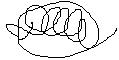 